Открытое акционерное общество «Российский институт градостроительства и инвестиционного развития «ГИПРОГОР»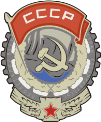 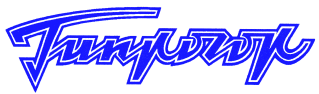 Заказчик: Администрация Дубовского района Ростовской областиМуниципальный контракт:№ 0158300052120000010-81 от 06 мая 2020 г.Проект внесения изменений в генеральные планы, правила землепользования и застройки сельских поселений Дубовского района Ростовской области в части подготовки сведений по координатному описанию границ населенных пунктов и сведений о границах территориальных зон в соответствии с Градостроительным кодексом РФ2 ЭТАП. Проведение работ по подготовке проекта внесения изменений в генеральные планы поселений Дубовского района Ростовской областиТом 2. Книга 4 Пояснительная записка с описанием вносимых изменений в генеральный план поселения, включающая соответствующие обосновывающие материалы, в том числе баланс территорий. МО «Веселовское сельское поселение» Дубовского районаМосква 2020 годОткрытое акционерное общество «Российский институт градостроительства и инвестиционного развития «ГИПРОГОР»Заказчик: Администрация Дубовского района Ростовской областиМуниципальный контракт:№ 0158300052120000010-81 от 06 мая 2020 г.Проект внесения изменений в генеральные планы, правила землепользования и застройки сельских поселений Дубовского района Ростовской области в части подготовки сведений по координатному описанию границ населенных пунктов и сведений о границах территориальных зон в соответствии с Градостроительным кодексом РФ2 ЭТАП. Проведение работ по подготовке проекта внесения изменений в генеральные планы поселений Дубовского района Ростовской областиТом 2. Книга 4 Пояснительная записка с описанием вносимых изменений в генеральный план поселения, включающая соответствующие обосновывающие материалы, в том числе баланс территорий. МО «Веселовское сельское поселение» Дубовского районаЗаместитель Генерального директора                                                            С.И. БычковРуководитель проекта                                                         Д.С. ТатарниковСОСТАВ ПРОЕКТАСписок исполнителей ОАО «ГИПРОГОР»ВВЕДЕНИЕ Внесение изменений в генеральный план и правила землепользования и застройки МО «Веселовское сельское поселение» разрабатывается в составе работы, направленной на разработку предложений и рекомендаций по нормативно-правовому обеспечению и совершенствованию муниципального образования Дубовского района Ростовской области, и выполняется по заказу Администрации муниципального образования Дубовского района Ростовской области в соответствии с Муниципальным контрактом № 0158300052120000010-81 от 06 мая 2020 года и с утверждённым Техническим заданием. Муниципальный контракт заключен между Администрацией Дубовского района Ростовской области, с одной стороны, и ОАО «Гипрогор» (г. Москва), с другой. Основанием для разработки являются Постановления Администрации Дубовского района Ростовской области от 30.12.2019 № 936 «О подготовке проектов внесения изменений в Генеральные планы сельских поселений Дубовского района Ростовской области» и от 30.12.2019 № 935 «О подготовке проектов внесения изменений в Правила землепользования и застройки сельских поселений Дубовского района Ростовской области». А также: Подпрограмма «Территориальное планирование и развитие территорий, в том числе для жилищного строительства» государственной программы «Территориальное планирование и обеспечение доступным и комфортным жильем населения Ростовской области», утвержденной постановлением Правительства Ростовской области от 17.10.2018 № 642; Муниципальная подпрограмма «Территориальное планирование и развитие территорий, в том числе для жилищного строительства» муниципальной программы «Территориальное планирование и обеспечение доступным и комфортным жильем населения Дубовского района» утвержденной постановлением Администрации Дубовского района от 11.12.2018 № 930.Генеральный план является градостроительным документом, определяющим в интересах населения и государства условия формирования среды жизнедеятельности, направления и границы развития территорий как внутри населённого пункта, так и на прилегающих территориях, установление и изменение границ населенного пункта, функциональное зонирование территорий, развитие инженерной, транспортной и социальной инфраструктур, градостроительные требования к сохранению объектов историко-культурного наследия и особо охраняемых природных территорий, экологическому и санитарному благополучию.Территориальное планирование осуществляется в соответствии с действующим федеральным и региональным законодательством, муниципальными правовыми актами и направлено на комплексное решение задач развития и решение вопросов местного значения как Веселовского сельского поселения, так и Дубовского района Ростовской области в целом. Цели работы:Внесение изменений в генеральные планы и правила землепользования и застройки муниципальных образований, в части корректировки и координатного описания линии границ населенных пунктов, а также корректировки и координатного описания линии границ территориальных зон, осуществляется с целью приведения документов территориального планирования и градостроительного зонирования в соответствие с действующим законодательством Российской Федерации.Основные задачи работы:1. Осуществить анализ документов территориального планирования, градостроительного зонирования, документов государственного фонда данных, полученных в результате проведения землеустройства, сведений Единого государственного реестра недвижимости (далее – ЕГРН), сведений и документов государственных картографо-геодезических фондов, материалов лесоустройства, иных предусмотренных законодательством документов и сведений на предмет:сопоставления и уточнения границ населенных пунктов со сведениями ЕГРН;уточнения перечня населенных пунктов, для которых требуется изменение границ;выявления факторов, препятствующих внесению сведений о местоположении границ населенных пунктов в ЕГРН. К данным факторам относится пересечение границ населенных пунктов, установленных генеральными планами муниципальных образований, с границами муниципальных образований, границами земельных участков, состоящих на государственном кадастровом учете, границами лесных участков и наличие реестровых ошибок в местоположении земельных участков и т.д.2. Разработать актуальную редакцию генеральных планов поселений, в целях корректировки границ населенных пунктов, входящих в состав соответствующего поселения, в том числе:привести описание и отображение объектов местного значения и функциональных зон в соответствие с Требованиями к описанию и отображению в документах территориального планирования объектов федерального значения, объектов регионального значения, объектов местного значения (утв. приказом Минэкономразвития России от 09.01.2018 № 10);привести содержание материалов генерального плана поселения в соответствие с частью 3 статьи 23 Градостроительного кодекса Российской Федерации; привести материалы генерального плана поселения в соответствие требованиями размещения в федеральной государственной информационной системе территориального планирования.3. Разработать актуальную редакцию Правил землепользования и застройки муниципального образования, в том числе:привести содержание правил землепользования и застройки сельских поселений в соответствие с частями 2, 4 статьи 30 ГрК РФ;привести границы территориальных зон согласно статье 34 ГрК РФ в соответствие:с функциональными зонами и параметрами их планируемого развития, определенных генеральным планом сельских поселений; с существующим землепользованием;привести виды и состав территориальных зон в соответствие со статьей 35 ГрК РФ;привести виды разрешенного использования земельных участков и объектов капитального строительства применительно к каждой территориальной зоне в соответствие с действующей редакцией Классификатора видов разрешенного использования земельных участков (утв. приказом Минэкономразвития России от 01.09.2014 № 540).4. Сформировать сведения, о границах населенных пунктов, входящих в состав поселения, сведений о границах территориальных зон поселения, необходимые для внесения их в Единый государственный реестр недвижимости.5. Обеспечить сопровождение (в том числе техническое) процедуры:проведения публичных слушаний/общественных обсуждений;утверждения новой редакции Генерального плана и Правил землепользования и застройки;размещения материалов градостроительных документов и сведений о координатном описании границ населенных пунктов в федеральной государственной информационной системе территориального планирования (далее – ФГИС ТП);передачи сведений о границах населенных пунктов и сведения о территориальных зонах в Единый государственный реестр недвижимости для осуществления кадастрового учета.Нормативно-правовая база Градостроительный кодекс Российской Федерации; Земельный кодекс Российской Федерации;Водный кодекс Российской Федерации;Лесной кодекс Российской Федерации;Федеральный закон от 29.12.2004 № 191-ФЗ «О введении в действие Градостроительного кодекса Российской Федерации;Федеральный закон Российской Федерации от 30.12.2015 № 431-ФЗ «О геодезии, картографии и пространственных данных и о внесении изменений в отдельные законодательные акты Российской Федерации»;Федеральный закон от 18.06.2001 № 78-ФЗ «О землеустройстве»;Федеральный закон от 24.07.2007 № 221-ФЗ «О кадастровой деятельности»;Федеральный закон от 13.07.2015 № 218-ФЗ «О государственной регистрации недвижимости»;Федеральный закон от 06.10.2003 № 131-ФЗ «Об общих принципах организации местного самоуправления в Российской Федерации»;Федеральный закон от 05.04.2013 № 44-ФЗ «О контрактной системе в сфере закупок товаров, работ, услуг для обеспечения государственных и муниципальных нужд»;Областной закон Ростовской области от 14.01.2008 № 853-ЗС «О градостроительной деятельности в Ростовской области»;Постановление Правительства РФ от 24.11.2016 № 1240 «Об установлении государственных систем координат, государственной системы высот и государственной гравиметрической системы»;Постановление Правительства РФ от 10.10.2013г. № 903 «О федеральной целевой программе «Развитие единой государственной системы регистрации прав и кадастрового учета недвижимости (2014 – 2019 годы)»;Постановление Правительства РФ от 31.12.2015 № 1532 «Об утверждении Правил предоставления документов, направляемых или предоставляемых в соответствии с частями 1, 3 – 13, 15 статьи 32 Федерального закона «О государственной регистрации недвижимости» в федеральный орган Исполнительной власти (его территориальные органы), уполномоченный Правительством Российской Федерации на осуществление государственного кадастрового учета, государственной регистрации прав, ведение Единого государственного реестра недвижимости и предоставление сведений, содержащихся в Едином государственном реестре недвижимости»;Распоряжение Правительства РФ от 30.11.2015 № 2444-р «Об утверждении комплексного плана мероприятий по внесению в государственный кадастр недвижимости сведений о границах между субъектами Российской Федерации, границах муниципальных образований и границах населенных пунктов в виде координатного описания»;Приказ Федеральной службы государственной регистрации, кадастра и картографии от 15.09.2016 № П/465 «О внесении изменений в приказ Федеральной службы государственной регистрации, кадастра и картографии от 01.08.2014 № П/369 «О реализации информационного взаимодействия при ведении государственного кадастра недвижимости в электронном виде»;Приказ Минэкономразвития России от 01.09.2014 № 540 «Об утверждении классификатора видов разрешенного использования земельных участков»;Приказ Минэкономразвития России от 21.07.2016 № 460 «Об утверждении порядка согласования проектов документов территориального планирования муниципальных образований, состава и порядка работы согласительной комиссии при согласовании проектов документов территориального планирования»;Приказ Минэкономразвития России от 28.07.2017 № 383 «Об утверждении Порядка установления местных систем координат»;Приказ Минэкономразвития России от 23.11.2018 № 650 «Об установлении формы графического описания местоположения границ населенных пунктов, территориальных зон, особо охраняемых природных территорий, зон с особыми условиями использования территории, формы текстового описания местоположения границ населенных пунктов, территориальных зон, требований к точности определения координат характерных точек границ населенных пунктов, территориальных зон, особо охраняемых природных территорий, зон с особыми условиями использования территории, формату электронного документа, содержащего сведения о границах населенных пунктов, территориальных зон, особо охраняемых природных территорий, зон с особыми условиями использования территории;ГОСТ 32453-2017 «Глобальные навигационные спутниковые системы. Системы координат. Методы преобразований координат определяемых точек» (введен в действие приказом Федерального агентства по техническому регулированию и метрологии от 12.09.2017 № 1055-ст);СП 42.13330.2016 «Градостроительство. Планировка и застройка городских и сельских поселений». Актуализированная редакция СНиП 2.07.01-89*;СП 30-102-99 «Планировка и застройка территории малоэтажного жилищного строительства» (приняты Постановлением Госстроя России от 30.12.1999 № 94);Методические рекомендации по разработке проектов генеральных планов поселений и городских округов» (утв. приказом Минрегиона РФ от 26.05.2011 № 244);Порядок согласования проектов документов территориального планирования муниципальных образований, состава и порядок работы согласительной комиссии при согласовании проектов документов территориального планирования (утв. приказом Минрегиона РФ от 21.07.2016 № 460);Технико-технологические требования к обеспечению взаимодействия федеральной государственной информационной системы территориального планирования с другими информационными системами (утв. приказом Минрегиона РФ от 02.04.2013 № 123);Инструкция о порядке проектирования и установления красных линий в городах и других поселениях Российской Федерации (РДС 30-201-98) (принята Постановлением Госстроя РФ от 06.04.1998 № 18-30);Требования к описанию и отображению в документах территориального планирования объектов федерального значения, объектов регионального значения, объектов местного значения (утв. приказом Минэкономразвития России от 09.01.2018 № 10);ГОСТ 19.101-77 «Виды программ и программных документов».ГОСТ 19.102 «Единая система программной документации. Стадии разработки».ГОСТ 19.503-79 «Руководство системного программиста. Требования к содержанию и оформлению (с Изменением № 1)».ГОСТ 34.601-90 «Автоматизированные системы. Стадии создания».ГОСТ 34.003-90 «Автоматизированные системы. Термины и определения».ГОСТ 34.602-89 «Техническое задание на создание автоматизированной системы».ГОСТ 34.201-89 «Виды, комплектность и обозначение документов при создании автоматизированных систем».ГОСТ 34.603-92 «Виды испытаний автоматизированных систем».Основные положения по аэрофотосъемке, выполняемой для создания и обновления топографических карт и планов, ГКИНП-09-32-80;Руководство по аэрофотосъемке в картографических целях» (РАФ-89), М., РИО ВТУ ГШ, 1989 г.;Инструкция по определению и обеспечению секретности топографо-геодезических, картографических, гравиметрических, аэросъемочных материалов и материалов космических съемок на территории СССР (СТГМ – 90) с требованиями дополнения ПАРО-90;Положение о местных системах координат Роснедвижимости на субъекты Российской Федерации, утвержденное Приказом Федерального агентства кадастра объектов недвижимости от 18 июня 2007 г. № П/0137;Приказ Минэкономразвития РФ от 19.10.2018 № 4с/МО «О внесении изменений в Перечень сведений, подлежащих засекречиванию, Минэкономразвития РФ, утвержденный приказом Минэкономразвития РФ от 27 февраля 2017 г. № 1с/МО».«Постановление Администрации Дубовского района Ростовской области от 27.12.2019 № 1310 «О разработке проекта внесения изменений в генеральные планы и правила землепользования и застройки сельских поселений Дубовского района Ростовской области»».Планы и программы комплексного социально-экономического развития муниципального района (при наличии) и муниципальных образований (поселений) в составе муниципального района (при наличии).Иные законодательные акты, санитарные правила и нормы и другие документы, регулирующие градостроительную деятельность и земельные отношения. 1. Цели и задачи территориального планирования Целью разработки генерального плана Веселовского сельского поселения – как документа территориального планирования муниципального образования, является определение назначения территорий, исходя из совокупности социальных, экономических, экологических и иных факторов, в целях обеспечения устойчивого развития территорий, развития инженерной, транспортной и социальной инфраструктур, обеспечение учёта интересов граждан и их объединений.Градостроительная деятельность в соответствии с генеральным планом обеспечит безопасность и благоприятные условия жизнедеятельности человека, ограничит негативное воздействие хозяйственной и другой деятельности на окружающую среду и обеспечит охрану и рациональное использование природных ресурсов в интересах настоящего и будущего поколений.В соответствии с градостроительным Кодексом Российской Федерации Генеральный план определяет стратегию функционально-пространственного развития территорий сельского поселения и устанавливает перечень основных мероприятий по формированию благоприятной среды жизнедеятельности.Исходя из этого, основными задачами, решаемыми при разработке Генерального плана Веселовского сельского поселения, являются следующие:анализ внешних и внутренних факторов и предпосылок социально-экономического и пространственного развития сельского поселения;ориентации на внутренние ресурсы, а также на современный природный, экономический и социальный потенциалы;формирование социальной и транспортной инфраструктуры поселения, обеспечивающей максимум удобств для проживания и трудовой деятельности населения;повышение устойчивости природного комплекса.Выполнен анализ существующего положения, с учётом всех планировочных ограничений, определены отличительные особенности населённых пунктов – х. Веселый, х. Адьянов, х. Новогашунский, уникальность мест их расположения, проведена оценка их потенциальных возможностей для развития, выявлены направления и территории развития различных функциональных зон – селитебных, промышленных, рекреационных; выполнены расчёты перспективной численности населения, объёмов строительства и реконструкции. Определены пути совершенствования транспортной и инженерной инфраструктур поселения, возможности улучшения экологического состояния, а также первоочередные мероприятия реализации основных положений генерального плана.Генеральный план Веселовского сельского поселения Дубовского района содержит следующие положения, которые включают в себя цели и задачи территориального планирования: установлены зоны различного функционального назначения и ограничения на их использование;даны предложения:по установлению границ населенных пунктов;по установлению границ объектов градостроительной деятельности особого регулирования;по выделению территорий резерва для развития населенных пунктов;приняты решения по совершенствованию и развитию планировочной структуры;установлены:параметры развития и модернизации инженерной, транспортной, производственной, социальной инфраструктуры во взаимосвязи с развитием региональной и межселенной инфраструктур;границы территорий объектов культурного наследия и границы зон с особыми условиями использования территорий;предусмотрены меры:по защите территорий от воздействия чрезвычайных ситуаций природного и техногенного характера и мероприятия по гражданской обороне;по сохранению объектов историко-культурного и природного наследия;по улучшению экологической обстановки;Генеральным планом определены приоритетные направления развития сельского поселения с расчётным сроком 20 лет, а также намечены направления перспективного развития поселения. 2. Сведения о планах и программах комплексного социально-экономического развития муниципального образования, для реализации которых осуществляется создание объектов местного значения поселенияПри разработке проекта генерального плана Веселовского сельского поселения приняты во внимание следующие документы:Федеральный уровень Указ «О национальных целях и стратегических задачах развития Российской Федерации на период до 2024 года» от 7 мая 2018 г.Региональный уровеньСтратегия социально-экономического развития Ростовской области на период до 2030 года (Постановление Правительства Ростовской области от 26.12.2018 № 864).Государственная программа Ростовской области «Территориальное планирование и обеспечение доступным и комфортным жильем населения Ростовской области» 2019-2030 гг. (Постановление Правительства Ростовской области от 17.10.2018 № 642 с изм. на 23.03.2020 г.).Государственная программа Ростовской области «Комплексное развитие сельских территорий» 2020-2030 гг. (Постановление Правительства Ростовской области от 24.10.2019 № 748 с изм. на 23.03.2020 г.).Государственная программа Ростовской области «Доступная среда» 2019-2030 гг. (Постановление Правительства Ростовской области от 15.10.2018 г. № 639 с изм. на 23.03.2020 г.).Государственная программа Ростовской области «Формирование современной городской среды на территории Ростовской области» 2018-2022 гг. (Постановление Правительства Ростовской области от 31.08.2017 № 597 с изм. на 30.03.2020 г.).Государственная программа Ростовской области «Развитие образования» 2019-2030 гг. (Постановление Правительства Ростовской области от 17.10.2018 № 646 с изм. на 30.03.2020 г.).Государственная программа Ростовской области «Развитие здравоохранения» 2019-2030 гг. (Постановление Правительства Ростовской области от 17.10.2018 № 654 с изм. на 30.03.2020 г.).Государственная программа Ростовской области «Развитие культуры и туризма» 2019-2030 гг. (Постановление Правительства Ростовской области от 17.10.2018 г. № 653 с изм. на 30.03.2020 г.).Государственная программа Ростовской области «Развитие физической культуры и спорта» 2019-2030 гг. (Постановление Правительства Ростовской области от 17.10.2018 № 648 с изм. на 30.03.2020 г.).Государственная программа Ростовской области «Обеспечение качественными жилищно-коммунальными услугами населения Ростовской области» 2019-2030 гг. (Постановление Правительства Ростовской области от 17.10.2018 № 650 с изм. на 30.03.2020 г.).Государственная программа Ростовской области «Развитие транспортной системы» 2019-2030 гг. (Постановление Правительства Ростовской области от 17 октября 2018 г. № 645 с изм. на 06.04.2020 г.).Государственная программа Ростовской области «Энергоэффективность и развитие промышленности и энергетики» 2019-2030 гг. (Постановление Правительства Ростовской области от 09.08.2018 № 436 с изм. на 06.04.2020 г.).Государственная программа Ростовской области «Схема и программа перспективного развития электроэнергетики Ростовской области на 2019-2023 годы» (Распоряжение Губернатора Ростовской области от 30.04.2019 № 115).Государственная программа Ростовской области «Охрана окружающей среды и рациональное природопользование» 2019-2030 гг. (Постановление Правительства Ростовской области от 15 октября 2018 г. № 638 с изм. на 30.03.2020 г.).Государственная программа Ростовской области «Защита населения и территории от чрезвычайных ситуаций, обеспечение пожарной безопасности и безопасности людей на водных объектах» 2019-2030 гг. (Постановление Правительства Ростовской области от 17.10.2018 № 647с изм. на 23.03.2020 г.).Государственная программа Ростовской области «Экономическое развитие и инновационная экономика» 2019-2030 гг. (Постановление Правительства Ростовской области от 15.10.2018 г. № 637 с изм. на 10.03.2020 г.).Государственная программа Ростовской области «Развитие сельского хозяйства и регулирование рынков сельскохозяйственной продукции, сырья и продовольствия» 2019-2030 гг. (Постановление Правительства Ростовской области от 17.10.2018 № 652 с изм. на 30.12.2019 г.).Муниципальный уровеньСтратегия социально-экономического развития Дубовского района до 2030 года (Решение Дубовского районного собрания депутатов Ростовской области от 27.12.2018 № 227).План мероприятий по реализации Стратегии социально-экономического развития Дубовского района Ростовской области (Постановление Администрации Дубовского района от 28.12.2018 г. № 1038).Муниципальная программа Дубовского района «Территориальное планирование и обеспечение доступным и комфортным жильем населения Дубовского района» (Постановление Администрации Дубовского района от 11.12.2018 г. № 930, в ред. от 17.04.2020 № 231).Муниципальная программа Дубовского района «Комплексное развитие сельских территорий» (Постановление Администрации Дубовского района от 23.12.2019 г. № 905).Муниципальная программа Дубовского района «Доступная среда» (Постановление Администрации Дубовского района от 18.12.2018 г. № 972, в ред. от 31.12.2019 № 945).Муниципальная программа Дубовского района «Обеспечение качественными жилищно-коммунальными услугами населения Дубовского района» (Постановление Администрации Дубовского района от 10.12.2019 г. № 924).О внесении изменений в постановление Администрации Дубовского района Ростовской области от 10.12.2019 г. № 924 «Об утверждении муниципальной программы Дубовского района «Обеспечение качественными жилищно-коммунальными услугами населения Дубовского района» (Постановление Администрации Дубовского района от 20.01.2020 г. № 27).Муниципальная программа Дубовского района «Развитие транспортной системы» (Постановление Администрации Дубовского района от 07.12.2018 г. № 913, в ред. от 30.12.2019 № 937).Муниципальная программа Дубовского района «Энергоэффективность и развитие промышленности и энергетики» (Постановление Администрации Дубовского района от 10.12.2018 г. № 922).Муниципальная программа Дубовского района «Развитие здравоохранения» (Постановление Администрации Дубовского района от 11.12.2018 г. № 936).Муниципальная программа Дубовского района «Развитие культуры и туризма» (Постановление Администрации Дубовского района от 29.12.2018 г. № 1048, в ред. от 30.12.2019 г. № 925).Муниципальная программа Дубовского района «Развитие образования» (Постановление Администрации Дубовского района от 28.12.2018 г. № 1032).Муниципальная программа Дубовского района «Развитие физической культуры и спорта» (Постановление Администрации Дубовского района от 29.12.2018 г. № 1051, в ред. от 30.12.2019 г. № 920).Муниципальная программа Дубовского района «Социальная поддержка граждан» (Постановление Администрации Дубовского района от 18.12.2018 г. № 971, в ред. от 20.05.2020 г. № 296).Муниципальная программа Дубовского района «Защита населения и территории от чрезвычайных ситуаций, обеспечение пожарной безопасности и безопасности людей на водных объектах» (Постановление Администрации Дубовского района от 06.12.2018 г.  № 910).Муниципальная программа Дубовского района «Охрана окружающей среды и рациональное природопользование» (Постановление Администрации Дубовского района от 24.12.2018 г. № 1009, в ред. от 30.12.2019 № 933).Муниципальная программа Дубовского района «Развитие сельского хозяйства и регулирования рынков сельскохозяйственной продукции, сырья и продовольствия» (Постановление Администрации Дубовского района от 25.12. 2018 г. № 1011, в ред. от 14.04.2020 № 215).Муниципальная программа Дубовского района «Экономическое развитие и инновационная экономика» (Постановление Администрации Дубовского района от 17.12.2018 г. № 957).Муниципальная программа Дубовского района «Информационное общество» (Постановление Администрации Дубовского района от 11.12.2018 г. № 795).Муниципальная программа Дубовского района «Управление муниципальным имуществом муниципального образования «Дубовский район» и распоряжение земельными участками, государственная собственность на которые не разграничена» (Постановление Администрации Дубовского района от 29.12.2018 г. № 1049).Устав муниципального образования «Дубовский район».Уставы сельских поселений Дубовского района.3. Современное состояние и анализ реализации действующего генерального плана 3.1. Общие сведения о поселении Дубовский район Ростовской области расположен на востоке Ростовской области, граничит на севере с Волгоградской областью и омывается водами Цимлянского водохранилища, на востоке - с Заветинским районом, на юге - Зимовниковским и на западе - Волгодонским районами Ростовской области.  Образован Дубовский район в 1924 году. Территория района расположена в зоне полупустынной или злаково-полынной степи, самой распространенной растительностью является ковыльно-типчаково-полынная. Климат района характеризуется недостаточным увлажнением и резкими колебаниями воздуха в течение года. В период активной вегетации преобладают восточные бури. Для получения высоких устойчивых урожаев сельскохозяйственных культур необходимы агроприемы по накоплению и сохранению влаги в почвенном слое.Дубовский район относится к степной зоне и располагает обширными земельными ресурсами, пригодными для сельского хозяйств. Общая площадь земель Дубовского района составляет – 399 709 га.Административным центром Дубовского района является с. Дубовское, расположенное у железнодорожной станции Ремонтное Северо-Кавказской железной дороги. Село Дубовское удалено от областного центра города Ростова-на-Дону на 330 км.С областным центром район связан железной дорогой и асфальтированной трассой. Основные водные артерии – реки Сал, Большой Гашун, Малый Гашун, Ерик. Численность населения района на 01.01.2019 года (согласно данным Федерального органа государственной статистики РФ по Ростовской области Ростовстат) составляет 21,26 тысяч человек.Веселовское сельское поселение расположено в 7 км от районного центра с. Дубовского и граничит с Дубовским, Андреевским, Романовским и Семичанским сельскими поселениями, а также Зимовниковским районом с юга. Включает в себя 3 населенных пункта: х. Веселый, х. Адьянов, х. Новогашунский.В XV-XVI вв. началось заселение территории беглыми крепостными, а к концу XVI – началу XVII вв. сформировалось сословие «вольных казаков» на Днепре и Дону. С 1609 г. начинается заселение нынешней территории Веселовского поселения калмыками. Исторически на территории поселения население занималось животноводством, коневодством. Животноводство имеет ряд преимуществ перед растениеводством по климатическим особенностям местности. Поселение специализируется на выращивании крупного рогатого скота.Численность населения на 01.01.2019 г. – 1174 человека.Населенные пункты в составе МО «Веселовское сельское поселение»:хутор Веселый – 737 чел.;хутор Адьянов – 222 чел.;хутор Новогашунский – 215 чел.Общая площадь муниципального образования Веселовское поселение по состоянию на 01.01.2019 г. составляет: -	по информации Ростовстат (муниципальная статистика) - 23945 га;-	в соответствии с паспортом поселения – 23844 га;-	по обмерам (в установленных границах) – 23616 га.Данные расхождения необходимо решать на уровне субъекта РФ, в соответствии с законодательством Российской Федерации и Ростовской области.3.2. Анализ современного состояния и реализации предложений действующего генерального плана по основным позициям Веселовское сельское поселение расположено на Юго-Востоке Дубовского района в  на восток от с. Дубовское. Дубовский район расположен на востоке Ростовской области и граничит на севере с Волгоградской областью и омывается водами Цимлянского водохранилища, на востоке с Заветинским районом, на юге Зимовниковским и на западе с Волгодонским районами Ростовской области. Входит в состав Юго-Восточного планировочного района Ростовской области. Общая площадь муниципального образования – 23,9 тыс. га. В состав Веселовского сельского поселения входят: х. Веселый, х. Адьянов, х. Новогашунский. Административным центром Веселовского сельского поселения является х. Веселый, который расположен на правом берегу реки Сал, в 7 км по направлению на юго-восток от районного центра с. Дубовское. Хутор Адьянов расположен примерно в 4 км по направлению на юг от административного центра поселения. Хутор Новогашунский расположен в южной части поселения примерно в 16 км от административного центра.Веселовское сельское поселение граничит: на западе – с Романовским сельским поселением, на северо-западе – с Дубовским сельским поселением, на востоке – с Семичанским и Андреевским сельскими поселениями, на юге и юго-западе имеет общую границу с Зимовниковским районом. Особенность положения поселения – в непосредственной близости от двух районных центров: с. Дубовское и п. Зимовники.Хутор ВеселыйАдминистративным центром Веселовского сельского поселения является хутор Веселый, расположенный на правом берегу реки Сал. Население хутора составляет 737 чел. Главный въезд осуществляется с северной стороны хутора по автодороге межмуниципального значения.Рельеф территории хутора спокойный, с общим уклоном в юго-западном направлении.В планировочном отношении населенный пункт имеет достаточно упорядоченную структуру. Общественная зона хутора занимает островное положение и размещается между улицами Молодежной и Ленина и от переулка Садового в восточном направлении, ограничиваясь дорогой местного значения и коммунально-складской территорией. В общественной зоне расположены: здание администрации, почта, дом культуры, школа, интернат, несколько магазинов. Детский сад, размещенный в жилой застройке северо-западнее общественного центра между улицами Молодежной и Харитонова, в настоящее время не функционирует. Фельдшерско-акушерский пункт располагается на юго-западе от общественного центра хутора на улице Ленина. На территории общественного центра расположен парк, имеющий регулярную структуру, в восточной части хутора – зеленые насаждения.Жилая застройка в хуторе представлена индивидуальными домами с приусадебными земельными участками. С севера и северо-востока ограничена автодорогой межмуниципального значения и поселковой дорогой, с западной стороны – правым берегом реки Сал.Основная часть производственной и коммунально-складской зоны не входит в существующую черту населенного пункта и располагается восточнее хутора. На территории хутора, в восточной его части размещена машинно-тракторная мастерская. На востоке и юго-востоке от хутора расположены молочнотоварная и овцетоварная фермы, на юго-западе на берегу реки Сал – молочно-товарная ферма.Благоустройство территории развито недостаточно. Большинство улиц не имеют асфальтированного покрытия проезжих частей и тротуаров.Хутор АдьяновХутор Адьянов расположен в центральной части поселения недалеко от его восточной границы в 5 км от административного центра поселения. Население хутора составляет 222 чел. Главный въезд осуществляется с восточной стороны хутора по поселковой дороге.Рельеф территории хутора спокойный, с общим уклоном в северном направлении.Общественная зона хутора размещена в центре населенного пункта и представлена домом культуры, фельдшерско-акушерским пунктом и школой, которая в настоящее время не используется. На территории общественного центра имеются зеленые насаждения.Жилая зона х. Адьянов с северной стороны ограничена водоемом, с юго-восточной и восточной стороны – поселковой дорогой. Производственная и коммунально-складская зона не входит в существующую черту населенного пункта. Производственная зона размещается в юго-западном направлении от границ жилой зоны хутора. Коммунально-складская зона – южнее и восточнее границы хутора. Западнее х. Адьянов в 350 м от жилой застройки располагается скотомогильник площадью 0,47 га, севернее хутора на противоположном берегу водоема – свалка площадью 2 га. На востоке от хутора размещено кладбище. Благоустройство территории развито недостаточно. Большинство улиц не имеют асфальтированного покрытия проезжих частей и тротуаров. Хутор НовогашунскийХутор Новогашунский расположен в южной части территории поселения в 19 км от административного центра поселения. Население хутора составляет 215 чел. Главный въезд осуществляется с северо-восточной стороны хутора по поселковой дороге.Рельеф территории хутора спокойный, с общим уклоном в юго-западном направлении.Существующая планировка хутора представлена прямоугольной сеткой улиц, застроенных в основном двухквартирными и одноквартирными жилыми домами. Большинство жилых домов находятся в хорошем состоянии. Приусадебные участки равны 0,10 – 0,15 га на квартиру. Кварталы застроены по периметру. Жилая зона х. Новогашунский с юго-западной и западной стороны ограничена прудами, с юго-восточной и восточной стороны – поселковой дорогой. Общественная зона хутора размещена в центральной части населенного пункта и представлена администрацией, АТС, фельдшерско-акушерским пунктом, домом культуры. На севере хутора в жилой застройке расположена школа, которая в настоящее время не функционирует. На территории общественного центра имеются зеленые насаждения. Коммунально-складская зона размещается за существующей чертой населенного пункта в юго-западном направлении от границ жилой зоны хутора. В северо-восточном направлении за границей населенного пункта располагается несанкционированная свалка площадью 0,9 га, санитарно-защитный разрыв от которой не соответствует санитарно-эпидемиологическим нормам. В южном направлении от границы хутора расположена несанкционированная свалка площадью 2 га. Существующий санитарно-защитный разрыв от свалки до жилой застройки соответствует санитарно-эпидемиологическим нормам.Благоустройство территории развито недостаточно. Большинство улиц не имеют асфальтированного покрытия проезжих частей и тротуаров. Архитектурно-панировочный анализ предложений действующего генерального планаСовременное состояние территории и анализ реализации действующего генерального плана показывает:планировочная структура населенных пунктов развивается согласно сложившейся структуре, и предложениям генерального плана – хутор Веселый – продолжает развиваться как центр сельского поселения;панируемые к развитию в действующем генеральном плане жилые кварталы, часть планируемых социальных объектов на рассматриваемой территории не реализована;предложения по развитию территорий за пределами населенных пунктов не нашли отражения в сложившейся планировке и современном использовании территории;территории поселений развиваются как цельные панировочные структуры, малой системы расселения, образованной в границах Веселовского сельского поселения.Мероприятия, определенные действующим генеральным планом, полностью отвечают требованиям устойчивого развития территории как центра поселения, так и сельского поселения в целом. При работе по внесению изменений в действующий генеральный план, предлагается учесть все градостроительные предложения действующего генерального плана, актуализировав его положения в соответствии с действующим законодательством, в том числе пройти процедуру утверждения границ населенных пунктов, состава и параметров установленных и устанавливаемых функциональных зон.3.2.1 Функциональное зонирование и планировочная структураЗонирование территории сельского поселения является одним из основных инструментов регулирования градостроительной деятельности. Зонирование устанавливает рамочные условия использования территории, обязательные для всех участников градостроительной деятельности в части функциональной принадлежности, плотности и характеру застройки, ландшафтной организации территории.В действующем генеральном плане функциональные зоны установлены, но не закреплены территориально так как на чертежах генерального плана применяется термин - территории или земли данная формулировка применяется ко всей территории поселения. Т.е. в действующем генеральном плане функциональные зоны - территории не разделены согласно, установленных Земельным кодексом категорий земель - на земли населенных пунктов и земли других категории. Кроме этого одна формулировка переходит в другую – на одном чертеже присутствует условное обозначение – земли, а на другом чертеже это уже – зона.В действующем генеральном плане определены следующие функциональные зоны -  территории или земли - зоны:жилой застройки - индивидуальной застройкой с приусадебными участками, с застройкой на расчетный срок;общественной застройки, возможного размещения объектов культурно-бытового обслуживания, образовательных учреждений – включающие участки объектов социального и культурно-бытового обслуживания: детских дошкольных учреждений, общеобразовательных и специализированных школ, учреждений здравоохранения, стадиона и других объектов;производственная и коммунально-складская – включающие промышленные, коммунально-складские предприятия и сельскохозяйственные объекты;инженерной и транспортной инфраструктур – линейные сооружения и отдельные объекты;зеленых насаждений общего пользования – озеленение общего пользования, включающие общепоселковые парки и скверы, бульвары, лесопарковое озеленение и зоны отдыха;сельскохозяйственного назначения – территории сельскохозяйственного назначения (пашня, выпасы и др);специального назначения – зелёные насаждения специального назначения, в том числе санитарно-защитные зоны, озеленение балок и прибрежных полос рек и прудов; кладбища, полигоны ТКО, скотомогильники, свалки, пожарные депо и т.п;водные пространства;иные зоны (неосвоенные территории) – степная растительность, луговая растительность, лесополосы, леса густые, солончаки, камыш и т.п.При внесении изменений в действующий генеральный план предлагается:установить зонирование вне границ населенных по категориям земель, учитывая Земельный кодекс РФ;градации зон, устанавливаемых для населенных пунктов откорректировать согласно приказу Министерства экономического развития РФ от 9 января 2018 г. № 10 "Об утверждении Требований к описанию и отображению в документах территориального планирования объектов федерального значения, объектов регионального значения, объектов местного значения и о признании утратившим силу приказа Минэкономразвития России от 7 декабря 2016 г. № 793" (далее Приказ № 10).Планировочная структураВеселовское сельское поселение имеет устойчивые связи с прилегающими сельскими поселениями Дубовского района. По территории Веселовского сельского поселения проходит автодорога межмуниципального значения, соединяющая г. Волгодонск и с. Дубовское. Железнодорожный и водный транспорт в поселении отсутствует.В Веселовском сельском поселении население концентрируется в трех населённых пунктах, два из которых расположены вдоль восточной границы поселения, а третий в южной части территории. Административный центр выполняет функции центра обслуживания населения Веселовского сельского поселения, сосредотачивая на своей территории основные объекты социально-культурного обслуживания. Учитывая эти факторы х. Веселый относится к обслуживающим центрам местного значения.Веселовское сельское поселение имеет аграрный профиль, в силу особенностей климата здесь исторически превалировало животноводство. Промышленные предприятия на территории поселения отсутствуют. В Веселовском сельском поселении необходимо развивать производственные структуры, как по переработке сельскохозяйственной продукции, так и по обслуживанию механизированного парка сельского хозяйства.Непроизводственная сфера Веселовского сельского поселения слаборазвита, представлена объектами социально-культурного назначения - здравоохранения и образования. В целом, исходя из особенностей системы расселения, хозяйственных связей и специализации экономики сельского поселения, развитие функционально-планировочной структуры Веселовского сельского поселения должно быть направлено на качественные преобразования производственной и социально-культурной сферы. Таким образом, приоритетами функционального развития сельского поселения являются: развитие и трансляция инновационных технологий в сельском хозяйстве и производстве, обработка и хранение производимой в районах сельскохозяйственной продукции, обеспечение нормируемых показателей социально-культурного обслуживания населения.3.2.2 НаселениеЧисленность населения Веселовского сельское поселение согласно данным паспорта «МО «Веселовское сельское поселение» Дубовского района» составляет на 01.01.2019 г. – 1174 человека.Оценка численности населения Веселовское сельское поселение по данным Госкомстата Ростовской области за период 2010-2019 гг. приведена ниже.Таблица 1 - Оценка численности населения на 1 января текущего года (по данным муниципальной статистики Госкомстата Ростовской области)*По данным Ростовстата (Территориальный орган Федеральной службы государственной статистики по Ростовской области) - https://rostov.gks.ru/Из таблицы видно, что за период реализации генерального плана (2011-2019 гг.), согласно данным статистики, в целом численность населения Веселовского сельского поселения за 10 лет снизилась на 82 человека (на 6,8%). Показатели по рождаемости и смертности населения отличаются мало. И, несмотря на хорошую рождаемость, естественный прирост населения невелик. В то же время часть населения уезжает - миграционный прирост отрицателен в период 2011-2013 гг., и особенно в последние три года.Для анализа реализации генерального плана, взята фактическая численность населения Веселовского сельского поселения, согласно данным администрации и Паспорта поселения. Фактическая численность населения несколько превышает данные органов статистики.Таблица 2 - Характеристика населенных пунктов МО «Веселовское сельское поселение» Дубовского районаСогласно действующему генеральному плану- расчетный срок проекта – 2030 г. (20 лет), первая очередь строительства – 2015 г. (5 лет).В 2010 году население Веселовского сельского поселения составляло 1208 чел. Прогноз численности населения имеет большое значение для определения перспектив развития территории. В проекте генерального плана была принята следующая численность населения:на первую очередь – 1200 чел.на расчетный срок – 1300 чел.Численность населения по населенным пунктам на проектный период приведена ниже.Таблица 3 - Расчетная численность населения на перспективу в разрезе населенных пунктов Веселовского сельского поселенияВыводы:За период реализации действующего генерального плана (с 2010 по 2019 гг.) согласно данным Паспорта поселения и согласно данным официальной статистики численность населения в целом по поселению не достигла прогнозных показателей.В то же время, следует отметить, что численность населения в х. Новогашунский существенна увеличилась, как по отношению к 2010 году, так и к прогнозным показателям генерального плана (в генплане было заложено снижение численности населения хутора).3.2.3 Жилищный фондХарактеристика жилищного фонда Веселовского сельского поселения приводится по информации Администрации Дубовского района в соответствии с представленной статистической Формой 1 – Жилфонд.Жилищный фонд Веселовского сельского поселения по состоянию на 01.01.2020 г. – 25,66 тыс. м2 общей площади, что составляет 73% от показателя, заложенного в действующем генплане на расчётный срок (2030 г.) – 32,0 тыс. м2 общей площади.За период реализации генерального плана (2010-2019 гг.) жилищный фонд несколько уменьшился – 28,2 тыс. м2 в 2010 г. против 25,66  тыс. м2 в 2020 г. При численности населения 1174 человек средняя обеспеченность жилищным фондом в расчёте на одного жителя составляет 21,9 м2 (против 23,3 м2 в 2010 г.).Характеристика жилищного фонда Веселовского сельского поселения приводится в таблицах 4,5,6,7.Таблица 4 – Распределение жилищного фонда по материалу стенТаблица 5 – Распределение жилищного фонда по годам возведенияТаблица 6 – Распределение жилищного фонда по проценту износаТаблица 7 – Благоустройство жилищного фонда, %В период реализации генерального плана поселения в рамках областного Закона Ростовской области «О регулировании земельных отношений в Ростовской области», а также в соответствии с Постановлением Администрации Дубовского района от 18.01.2017 № 8 «Об утверждении порядка ведения учета граждан, имеющих трех и более несовершеннолетних детей и совместно проживающих с ними, в целях предоставления земельных участков в собственность однократно бесплатно для индивидуального жилищного строительства, ведения личного подсобного хозяйства или создания крестьянского (фермерского) хозяйства»  11 многодетных семей получили бесплатные земельные участки общей площадью 12546 м2 .Таблица 8 – Информация по предоставлению бесплатных земельных участков семьям, имеющим 3х и более детейВсе предоставленные земельные участки обеспечены электроснабжением, водоснабжением и дорогами.В соответствии с Федеральным законом от 06.10.2003 N 131-ФЗ "Об общих принципах организации местного самоуправления в Российской Федерации", Постановлением  Правительства Российской Федерации № 403 от 30.04.2014 г.  «Об исчерпывающем перечне процедур в сфере жилищного строительства» Дубовским районным Собранием депутатов принято Решение от 28.12.2017 г. № 179 «Об утверждении административного регламента «Принятие решения о предоставлении в собственность земельного участка для индивидуального жилищного строительства гражданам, имеющим 3 и более детей».Кроме того, на территории поселения реализуется ряд программ регионального и муниципального уровня, реализация которых способствует улучшению жилищных условий всех категорий граждан поселения.Выводы:1. Современная жилищная обеспеченность – 21,9 м2 на жителя немного ниже средней обеспеченности в целом по Дубовскому району (23,7 м2 на жителя), составляет 88% от заложенной в действующем генеральном плане на расчётный срок (2030 г. – 25,0 м2 на жителя).2. Отмечается недостаточно высокий уровень благоустройства жилищного фонда в части обеспеченности инженерными сетями.3.2.4 Социальная инфраструктураУчреждения образованияНа территории Веселовского сельского поселения работают одна общеобразовательная школа (х. Веселый). Характеристика образовательных организаций приведена в таблице ниже. Нормативная емкость учреждения превышает его фактическую наполняемость.Таблица 9 – Характеристика образовательных организацийИзнос здания, в котором размещается общеобразовательная школа, составляет 100%Учреждения культурыНа территории Веселовского сельского поселения работают два досуговых учреждения общей емкостью 250 мест и Веселовский отдел МБУК Дубовского района "Межпоселенческая центральная районная библиотека". Износ отдельно стоящих зданий составляет 100%.Таблица 10 – Характеристика учреждений культурыУчреждения физической культуры и спортаПо данным Администрации Дубовского района Ростовской области, по состоянию на 01.01.2020 года учреждения физкультуры и спорта на территории Веселовского сельского поселения отсутствуют.Учреждения здравоохраненияНа территории Веселовского сельского поселения работают 3 учреждения здравоохранения, оказывающих первичную медицинскую помощь. Износ зданий составляет 100%Таблица 11 – Характеристика учреждений здравоохраненияПотребительский рынокПотребительский рынок на территории Веселовского сельского поселения представлен учреждениями торговли.Общая площадь торговых объектов составляет 141,3 м2. В таблице приведен перечень предприятий торговли, расположенных на территории поселения.Таблица 12 – Характеристика учреждений торговлиНа территории сельского поселения учреждения общественного питания и бытового обслуживания отсутствуют.КладбищаНа территории Веселовского сельского поселения расположены три действующих кладбища общей площадью 3,67 га.Таблица 13 – Характеристика кладбищАнализ реализации мероприятий генерального плана.За период 2011-2020 годы в развитии социальной инфраструктуры сельского поселения произошли следующие изменения:Количество образовательных организаций и их емкость не изменилась;количество учреждений здравоохранения не изменилось (3 ФАПа)емкость досуговых учреждений увеличилась на 220 мест;емкость спортивных учреждений не измениласьторговая площадь магазинов сократилась на 75.6 м2;учреждения общественного питания и бытового обслуживания отсутствуют.В 2015 году Генеральным планом планировалась реконструкция детского сада в х. Веселый. Мероприятие не реализовано. 3.2.5 ТранспортТранспортная инфраструктураДорожная сеть поселения и населенных пунктовАвтомобильные дороги.Каркас транспортной системы Веселовского сельского поселения составляют межмуниципальные и местная автомобильные дороги общего пользования, связывающие элементы сложившейся системы расселения.По территории Веселовского сельского поселения проходит автомобильная дорога общего пользования межмуниципального значения 60 ОП МЗ 60Н-37 с. Дубовское – с. Заветное. По данной автодороге осуществляется связь поселения с областным центром, районным центром и соседними муниципальными районами.Въезд в центр поселения х. Веселый осуществляется по автомобильной дороге общего пользования межмуниципального значения 60 ОП МЗ 60Н-115 подъезд от автодороги «с. Дубовское -  с. Заветное» к х. Веселый.Транспортные связи между населенными пунктами поселения осуществляются по автомобильной дороге общего пользования местного значения х. Веселый – х. Адьянов - х. Новогашунский. На участке х. Веселый – х. Адьянов автодорога имеет асфальтобетонное покрытие, на участке х. Адьянов – х. Новогашунский – щебеночное.Протяженность автомобильных дорог общего пользования на территории поселения составляет 21,6 км, в том числе:- межмуниципального значения – 7,5 км;- местного значения – 14,1 км.Рисунок 1 - Структура автомобильных дорог общего пользования по значениюВсе автомобильные дороги общего пользования имеют твердое покрытие. Плотность автодорог составляет 91,8 км на 1000 кв. км. (без учета плотности улично-дорожной сети населенных пунктов). В среднем по Ростовской области данный показатель составляет 134 км на 1000 кв. км.Улично-дорожная сеть.Улично-дорожная сеть обеспечивает связи отдельных планировочных элементов населенного пункта с его центром и между собой, проезды и подходы ко всем земельным участкам, зданиям, сооружениям, а также транспортные связи сельского поселения с прилегающими территориями.В составе улично-дорожной сети выделяются главные улицы, улицы в жилой застройке (основные, второстепенные, проезды), хозяйственные проезды, скотопрогоны.Существующая улично-дорожная сеть населенных пунктов, входящих в состав Веселовского сельского поселения имеет преимущественно прямоугольную структуру.Пешеходное движение в населенных пунктах осуществляется по пешеходным дорожкам, расположенным вдоль жилой застройки. В большинстве случаев дорожки не имеют твердого покрытия.Главными и основными транспортными улицами населенных пунктов являются: - х. Веселый: главная – пер. Садовый, основные транспортные – ул. Гагарина, ул. Ленина, ул. Октябрьская, ул. Харитонова;- х. Адьянов – ул. Центральная;- х. Новогашунский – ул. Центральная.Состояние улично-дорожной сети в населенных пунктах поселения представлено ниже:Таблица 14 - Состояние улично-дорожной сетиРисунок 2 - Состояние улично-дорожной сети населенных пунктов поселенияПлотность улично-дорожной сети населенных пунктов составляет:- х. Веселый – 8,3 км/кв. км;- х. Адьянов – 9,6 км/кв. км;- х. Новогашунский – 9,0 км/кв. км.Транспорт и транспортная инфраструктураАвтомобильный транспорт.В условиях социально-экономических преобразований значимость автомобильного транспорта в транспортной системе поселения постоянно возрастает. Быстрыми темпами растет его вклад в обеспечение мобильности населения.Одним из важнейших показателей, определяющих развитие транспортной инфраструктуры, является уровень автомобилизации. Он определяется как отношение количества зарегистрированных транспортных средств к общему количеству жителей.Информация по структуре и численности автомобильного парка сельского поселения представлена не была.Исходя из анализа уровня автомобилизации сельских поселений Ростовской области, уровень автомобилизации Веселовского сельского поселения составляет легковых автомобилей –268 на 1000 жителей. В среднем по Ростовской области данный показатель составляют 340 автомобилей на 1000 жителей соответственно.В Веселовском сельском поселении отсутствуют автотранспортные предприятия, осуществляющие грузовые и пассажирские перевозки.На территории поселения осуществляются местные пассажирские перевозки из населенных пунктов в районный центр. Остановочные пункты для посадки-высадки пассажиров, оборудованные павильонами, отсутствуют. Перевозки обслуживают пригородные автобусные маршруты «Новогашунский - Дубовское» и «Мирный - Дубовское». Кроме этого по территории поселения проходят междугородные автобусные маршруты «Комиссаровский - Волгодонск», «Заветное – Волгодонск», «Заветное – Ростов», «Заветное – Новочеркасск» и «Заветное – Таганрог». Внутреннего пассажирского транспорта в поселении нет.Железнодорожный транспорт.Объекты железнодорожного транспорта на территории Веселовского сельского поселения отсутствуют. Ближайшая железнодорожная станция расположена в с. Дубовское (станция «Ремонтная» - 7 км).Вдоль северной границы поселения проходит участок железнодорожной линии Волгоград – Тихорецк.Транспортная инфраструктура.На территории Веселовского сельского поселения отсутствуют автозаправочные станции (АЗС) и станции технического обслуживания (СТО). Ближайшие АЗС и СТО расположены в с. Дубовское.Искусственные транспортные сооружения на территории поселения представлены автодорожными мостами:Таблица 15 -  Искусственные транспортные сооруженияАнализируя сложившийся транспортный комплекс Веселовского сельского поселения и транспортное обслуживание населения можно сделать выводы об их развитии:- все населенные пункты, входящие в состав поселения, связаны с центрами поселения и района автомобильными дорогами общего пользования с твердым покрытием, но в то же время данные автодороги в большинстве случаев не соответствуют нормативным параметрам (ширина проезжей части и обочины, сцепные свойства дорожного покрытия, прочность дорожной одежды, наличие элементов обустройства дороги и технических средств организации дорожного движения и др.);- большая часть улично-дорожной сети населенных пунктов находится в неудовлетворительном состоянии;- отсутствуют остановочные пункты для посадки-высадки пассажиров, оборудованные павильонами;- не развита транспортная инфраструктура (отсутствуют АЗС, СТО).Таблица 16 - Вносимые изменения в Генеральный план3.2.6 Инженерная инфраструктураВодоснабжениеВодоснабжение населенных пунктов Веселовского сельского поселения осуществляется из поверхностного и подземных источников с использованием разводящих сетей водопровода по территориям населенных пунктов. Основным источником водоснабжения хуторов Веселый и Адьянов является Дубовско - Заветинский групповой водопровод (ДЗГВ), водозаборные и очистные, сооружения которого расположены на территории Жуковского сельского поселения. Водозабор с насосной станцией I подъема расположен на берегу Цимлянского водохранилища в районе х. Овчинников, а площадка очистных сооружений с резервуарами и насосной станцией II подъема – южнее ст. Жуковская у автодороги Волгодонск – Дубовское. ДЗГВ является источником водоснабжения 16 населенных пунктов Дубовского района. Проектная производительность очистных сооружений составляет 16,3 тыс. м3/сут., фактическая – 2,1 тыс. м3/сут.  Вода из ДЗГВ подается в водонапорные башни, расположенные на территориях хуторов Веселый и Адьянов и далее в водопроводные сети населенных пунктов. Согласно информации, предоставленной эксплуатирующей организацией (ГУ РО «Управление эксплуатации групповых водопроводов») и администрацией сельского поселения годовой объем поданной воды в х. Веселый в 2010 г. составил 18,81 тыс. м3, в х. Адьянов – 10,62 тыс. м3. Количество подключенных к сети потребителей составляло в х. Веселый – 249, в х. Адьянов - 84. Качество подаваемой воды соответствует нормативам СанПиН 2.1.4.1074-01 «Питьевая вода. Гигиенические требования к качеству воды централизованных систем питьевого водоснабжения. Контроль качества».Водоснабжение х. Новогашунский осуществляется из шахтного колодца. Количество подключенных к сети потребителей составляло 66. Источником наружного противопожарного водоснабжения в населенных пунктах являются наружные водопроводные сети с установленными на них пожарными гидрантами. Общее количество пожарных гидрантов в х. Веселый составляет 6 шт., в х. Новогашунский – 5 шт., из которых два находятся в нерабочем состоянии. Для регулирования расхода воды в течение суток на водопроводных сетях установлены водонапорные башни. В резервуаре водонапорной башни хранится противопожарный запас воды в объеме 3 м3, из расчета тушения одного пожара в течение 10 минут при расходе воды на 1 пожар 5 л/сек. Технические характеристики систем водоснабжения населенных пунктов Веселовского сельского поселения приведены в таблице 17:Таблица 18 - Технические характеристики систем водоснабженияРазмещение основных существующих сетей и сооружений водопровода приведено в графической части проекта генерального плана. Основным потребителем воды является население, которое кроме централизованного водоснабжения так же использует воду из индивидуальных колодцев для полива и хозяйственных нужд. Информация об объемах водопотребления в поселении приведена в таблице 19.Таблица 19 - Информация об объемах водопотребления в поселенииСистема водоснабжения поселения находится в неудовлетворительном состоянии. Обеспечение населения нормативным уровнем водопотребления затруднено. На это оказывают влияние частые порывы, которые возникают ввиду изношенности водопроводных сетей. Отсутствие индивидуальных узлов учета затрудняет учет потребляемых объемов воды. Как видно из представленных данных в таблице 20 среднесуточное водопотребление в Веселовском сельском поселении составило 94 м3/сут. или 85 л на человека. По территории Веселовского сельского поселения проходит ответвление Дубовско - Заветинского группового водопровода от х. Адьянов до х. Новогашунский. На момент разработки генерального плана водовод не эксплуатируются.ВодоотведениеВ населенных пунктах поселения сети централизованной системы хозяйственно-бытовой канализации отсутствуют. Канализование объектов, осуществляется в выгребные ямы (в основной массе не герметичные), из которых, по мере наполнения, нечистоты вывозятся ассенизационными автомобилями. С целью сокращения негативного воздействия на окружающую среду необходимо строительство систем хозяйственно – бытовой канализации в населенных пунктах.Санитарная очистка территорииИсточниками образования твердых коммунальных отходов (ТКО) являются ежедневная жизнедеятельность населения, работа предприятий, санитарная очистка и уборка населенных мест.В настоящее время на территории Веселовского сельского поселения расположены несанкционированные свалки ТКО:- на юго-восток от х. Новогашунский, площадью 0,9 га с ненормативным санитарно-защитным разрывом до населенного пункта;- в южном направлении от границы х. Новогашунский с нормативным разрывом до жилой застройки.- на север от х. Адьянов, площадью 2 га, разрыв до жилой застройки не соответствует нормам.В северо-западном направлении от х. Веселый на границе с Дубовским сельским поселением размещается санкционированная свалка площадью 8 га. Расстояние до населенных пунктов соответствует санитарно-защитным значениям. Эксплуатация свалки ведется с нарушением санитарно-экологических требований, не выполняется должным образом технология обращения с отходами:- отсутствует дезинфекционная ванна, для обмывки колес техники при выезде со свалки;- должным образом не ведется учет поступающих отходов;- не ведется контроль за составом и классом опасности принимаемых отходов;- отсутствуют специальные средства по тушению очагов самовозгорания, что приводит к периодическому горению свалки и загрязнению воздуха.Хозяйств, осуществляющих санитарную очистку населенных пунктов, на территории поселения нет. Санитарную очистку территории осуществляют безработные граждане, оформленные на временные работы по договорам. Вывозятся бытовые отходы на свалки самовывозом. ЭлектроснабжениеИсточником электроснабжения Веселовского сельского поселения является трансформаторная подстанция ПС 110/35/10 кВ «Дубовская» филиала ОАО «МРСК – Юга» «Ростовэнерго». От подстанции, по сети линий ВЛ-10кВ напряжение подается на трансформаторные подстанции (КТП) 10/0,4 кВ, к которым присоединены электроустановки потребителей. Размещение существующих подстанций 10/0,4 кВ приведено в графической части проекта. Эксплуатацию электрических сетей и подстанции на территории поселения осуществляет Дубовский РЭС ПО «Восточные электрические сети» филиала ОАО «МРСК Юга» - «Ростовэнерго».Технические характеристики трансформаторной подстанции приведены в таблице 20.Таблица 20 - Технические характеристики трансформаторной подстанцииКак видно из таблицы установленная мощность трансформаторного оборудования на подстанции достаточна для покрытия существующих и перспективных электрических нагрузок.  Распределительные сети 10 и 0,4 кВ на территории поселения выполнены в воздушном варианте оголенным проводом, сечение которого на некоторых участках не соответствует, возросшим в настоящее время, электрическим нагрузкам. Сети уличного освещения находятся в неудовлетворительном состоянии.Согласно информации, полученной от ОАО «Энергосбыт «Ростовэнерго», общее потребление электрической энергии в поселении за 2008г. составило 0,81 млн.кВтч, в том числе коммунально-бытовые нужды – 0,74 млн.кВтч. Среднегодовое потребление электрической энергии на одного жителя составило 613 кВтч. Кроме электрических сетей и сооружений, являющихся источниками электроснабжения населенных пунктов, по территории поселения проложена магистральная линия электропередач ОАО «ФСК ЕЭС»: ВЛ-500 кВ «Вд АЭС» - ПС «Буденновск». Так же по территории Веселовского сельского поселения транзитом проходят ВЛ-110 кВ ПС 220/110/10 кВ «Зимовники» - ПС 110/35/6 кВ «НС-3», ПС 110/10 кВ «Дружба» - ПС 110/35/10 кВ «Дубовская» и ВЛ-35 кВ ПС 35/10 кВ «Железнодорожная» - ПС 35/10 кВ «Семичная». По данным, предоставленным администрацией Веселовского сельского поселения и Дубовским РЭС ПО «Восточные электрические сети» в 2012-2013 г. планируется проведение комплекса мероприятий по реконструкции сетей наружного освещения, включающую в себя замену опор и осветительных ламп, а также линий с использованием СИП.ТеплоснабжениеОбъекты общественного назначения в поселении отапливаются от отдельно стоящих или пристроенных автономных источников, использующих в качестве топлива природный газ или уголь. В х. Веселый расположена сезонная котельная, которая отапливает среднюю школу. Некоторые технические и эксплуатационные характеристики котельной приведены в таблице 21.Таблица 21 - Технические и эксплуатационные характеристики котельнойКак видно из приведенных данных, фактическая подключенная к котельной тепловая нагрузка составляет около 33 % от общей установленной мощности, что в перспективе дает возможность подключения дополнительных тепловых нагрузок планируемых к размещению объектов общественного назначения.Газоснабжение На момент разработки генерального плана из всех населенных пунктов поселения газифицированы х. Веселый и х. Адьянов.Источником газораспределения является ГРС «Дубовское», расположенная на территории Дубовского сельского поселения. Газ на ГРС подается по газопроводу-отводу от магистрального газопровода «Починки – Изобильный – ССПХГ» диаметром 1420 мм и рабочим давлением 7,4 МПа. Эксплуатацию участка магистрального газопровода и ГРС осуществляет Привольненское ЛПУМГ ООО «Газпром Трансгаз Ставрополь».Некоторые параметры ГРС и газопровода-отвода представлены в таблице 22.Таблица 22 - Параметры ГРС и газопровода-отводаГазораспределительная система выполнена по многоступенчатой схеме. От ГРС проложен межпоселковый газопровод высокого давления II категории к головному газорегуляторному пункту, снижающему давление газа до среднего. ГГРП расположено на северной окраине х. Веселый. Далее газ подается в газораспределительную сеть, которая состоит из газопроводов среднего давления, газорегуляторных пунктов и газопроводов низкого давления. На территории х. Веселый расположено два газорегуляторных пункта по улицам Харитонова и Ленина, снижающие давление газа до низкого. К газопроводам низкого давления подключено газоиспользующее оборудование потребителей. Общее количество присоединенных абонентов составляет - 171. Общая протяженность уличных газораспределительных сетей составляет 6,12 км, в том числе: среднего давления – 1,039 км; низкого давления – 5,081 км.Основным потребителем природного газа в поселении является население, которое использует газ на пищеприготовление, отопление и горячее водоснабжение. Отопление газифицированного жилого фонда осуществляется от индивидуальных теплогенераторов, не газифицированного – от печей и котлов на твердом топливе.  Для пищеприготовления в не газифицированном жилом фонде используются печи на твердом топливе и газовые печи на баллонном газе.СвязьТелефонная связь.На территории поселения услуги фиксированной электросвязи предоставляет Дубовский ЛТУ Волгодонского УЭС Ростовского филиала ОАО «Ростелеком». В Веселовском сельском поселении функционируют три АТС. Станции имеют выход на междугородние и международные линии. Параметры действующих в поселении АТС фиксированной связи представлены в таблице 23.Таблица 23 - Параметры действующих в поселении АТСПлотность телефонной сети в целом по поселению составляет 34 номера (включая организации) на 100 семей.На территории поселения оказывается широкий спектр услуг фиксированной телефонной связи, включая широкополосный скоростной доступ к сети Интернет по технологии ADSL. В настоящее время обеспечение возможности доступа в Интернет является основным фактором спроса на установку телефонов и соответственно развития системы фиксированной связи.Схема размещения АТС и линий связи представлена в графической части проекта генерального плана поселения.На территории поселения действуют четыре оператора мобильной связи: ОАО «МТС», ОАО «Мегафон», ЗАО «ТЕЛЕ 2», ОАО «Вымпелком». В настоящее время покрытие территории поселения сетью различных операторов не равномерно. Все операторы оказывают полный комплекс услуг, включая мобильный доступ в Интернет. В виду конкурентной борьбы за абонентов, тарифы на мобильную связь снижаются, что делает ее более доступной. Так же снижается стоимость и самих мобильных абонентских устройств. Телевидение.Охват населения телевизионным вещанием на территории поселения составляет 100%. В метровом и дециметровом диапазонах осуществляется прием следующих телеканалов: 1-й канал, Россия 1, НТВ, Южный регион, Россия 2, Россия К, Звезда, ТНТ, REN-TV. В настоящее время все большее распространение приобретают индивидуальные системы приема спутникового телевидения, которые позволяют без абонентской платы осуществлять просмотр около 30 телевизионных каналов.Почтовая связь.Услуги почтовой связи для населения, предприятий и организаций на территории поселения оказывает подразделение филиала ФГУП «Почта России» - управление федеральной почтовой связи Ростовской области. Отделения почтовой связи расположены в х. Веселый, ул. Октябрьская 44 и х. Новогашунский, ул. Центральная 74. Отделения обслуживаются Зимовниковским почтамтом. Отделения почтовой связи оказывают следующие услуги: прием и отправка корреспонденции, посылок, переводов, адресная доставка корреспонденции и периодических изданий, прием платежей, реализация товаров народного потребления и т.п. Кроме этого почтовые отделения оказывают услуги по приемке отправлений 1-го класса и «Экспресс-почты» EMS Почты России.3.2.7 Охрана окружающей природной среды, лесные ресурсы и лесопользование, особо охраняемые природные территории3.2.7.1 Лесные ресурсы и лесопользованиеОбщие сведенияСогласно «Лесного плана Ростовской области на 2019-2028 годы» на территории Дубовского района расположены Ремонтненское и Романовское лесничества общей площадью в границах района 4,0 га и 4965,0 га соответственно. В лесном фонде преобладают насаждения сосны и вербы. Таблица 24 - Местонахождение и количество созданных лесничеств, их площадь и лесистость территории В качестве исходных данных в проекте была использована Карта-схема Романовского лесничества, подготовленная филиалом ФГБУ «Рослесинфорг» «Воронежлеспроект», согласованная министерством и соответствующая материалам лесоустройства. Данная карта-схема была подготовлена в 2019 году филиалом ФГБУ «Рослесинфорг» «Воронежлеспроект» в рамках Государственного задания с Рослесхозом по установлению границ Романовского лесничества.Работа проводилась в целях внесения в Единый государственный реестр недвижимости сведений о границах Романовского лесничества.После утверждения приказом Рослесхоза границ Романовского лесничества сведения о его границах планируется внести в Единый государственный реестр недвижимости.В качестве исходных данных также был использован реестр пересечений земельных участков лесного фонда Романовского лесничества с земельными участками иных категорий, в том числе расположенными в границах Дубовского района, сформированный также в рамках Государственного задания с Рослесхозом по установлению границ Романовского лесничества.Министерством природных ресурсов и экологии Ростовской области подготовлен перечень земельных (лесных) участков, на которых расположены поселки, созданные до 01.01.2007 в целях освоения лесов в границах земель лесного фонда, общей площадью 24,0 га, которые подлежат переводу в земли населенных пунктов.На территории Веселовского сельского поселения земли лесного фонда отсутствуют.Земельные (лесные) участки, на которых расположены поселки, созданные до 01.01.2007 в целях освоения лесов в границах земель лесного фонда, на территории Веселовского сельского поселения отсутствуют. Согласно статьи 8 Земельного кодекса Российской Федерации, статьи 8 Федерального закона от 21.12.2004 № 172-ФЗ «О переводе земель или земельных участков из одной категории в другую» перевод земель иных категорий в земли населенных пунктов независимо от их форм собственности осуществляется путем установления или изменения границ населенного пункта в порядке, установленном Земельным кодексом Российской Федерации о градостроительной деятельности. Установление или изменение границ населенных пунктов осуществляется посредством внесения изменений в генеральный план поселения.На основании статьи 25 Градостроительного кодекса проект генерального плана подлежит согласованию с уполномоченным Правительством Российской Федерации федеральным органом исполнительной власти (Федеральное агентство лесного хозяйства) в случае включения в границы населенных пунктов (в том числе образуемых населенных пунктов), входящих в состав поселения, городского округа, земельных участков из земель лесного фонда.В соответствии со статьей 25 Лесного кодекса Российской Федерации, использование лесов может быть следующих видов: 1) заготовка древесины;2) заготовка живицы;3) заготовка и сбор недревесных лесных ресурсов;4) заготовка пищевых лесных ресурсов и сбор лекарственных растений;5) ведение охотничьего хозяйства и осуществление охоты;6) ведение сельского хозяйства;7) осуществление научно-исследовательской деятельности, образовательной деятельности;8) осуществление рекреационной деятельности;9) создание лесных плантаций и их эксплуатация;10) выращивание лесных плодовых, ягодных, декоративных растений, лекарственных растений;11) выполнение работ по геологическому изучению недр, разработка месторождений полезных ископаемых;12) строительство и эксплуатация водохранилищ и иных искусственных водных объектов, а также гидротехнических сооружений и специализированных портов;13) строительство, реконструкция, эксплуатация линий электропередачи, линий связи, дорог, трубопроводов и других линейных объектов;14) переработка древесины и иных лесных ресурсов;15) осуществление религиозной деятельности;16) иные виды, определенные в соответствии с частью 2 статьи 6 Лесного кодекса. Согласно Лесному кодексу (статья 16) для заготовки древесины допускается осуществление рубок: 1) спелых, перестойных лесных насаждений;2) средневозрастных, приспевающих, спелых, перестойных лесных насаждений при вырубке погибших и поврежденных лесных насаждений, уходе за лесами;3) лесных насаждений любого возраста на лесных участках, предназначенных для строительства, реконструкции и эксплуатации объектов, предусмотренных статьями 13, 14 и 21 Лесного Кодекса.ЛесовосстановлениеВырубленные, погибшие и поврежденные леса подлежат воспроизводству, которое осуществляется путем лесовосстановления и ухода за лесами в соответствии со статьей 61 Лесного кодекса Российской Федерации «Правилами лесовосстановления», утвержденными приказом МПР России от 16.07.2007 № 183 и «Правилами ухода за лесами», утвержденными приказом МПР России от 16.07.2007 № 185.Лесовосстановление проводится на вырубках, гарях, рединах, прогалинах, иных не покрытых лесной растительностью или пригодных для лесовосстановления землях. На землях лесного фонда, на которых ранее не произрастали леса, осуществляется лесоразведение для предотвращения эрозии почв, создания защитных лесов и иных целей, связанных с повышением потенциала лесов в соответствии с «Правилами лесоразведения», утвержденными приказом МПР России от 08.06.2007 № 149. Лесовосстановление должно обеспечивать восстановление лесных насаждений, сохранение биологического разнообразия лесов, сохранение полезных функций лесов.Лесовосстановительные мероприятия на каждом участке, предназначенном для проведения посадок, должны осуществляться в соответствии с проектом лесовосстановления.Для выращивания посадочного материала и создания лесных культур необходимо использовать районированные семена.Увеличение покрытой лесной растительность площади возможно только за счет уменьшения непокрытых лесной растительностью земель при своевременном и успешном проведении лесовосстановительных мероприятий.Недревесные ресурсыВ части 2 ст. 32 ЛК РФ указано, что к недревесным лесным ресурсам (НЛР), заготовка и сбор которых осуществляются в соответствии с ЛК РФ, относятся пни, береста, кора деревьев и кустарников, хворост, веточный корм, еловая, пихтовая, сосновые лапы, ели для новогодних праздников, мох, лесная подстилка, камыш, тростник и подобные лесные ресурсы. К пищевым лесным ресурсам относятся дикорастущие плоды, ягоды, орехи, грибы, семена, березовый сок и подобные лесные ресурсы. Запрещается осуществлять заготовку и сбор грибов и дикорастущих растений, виды которых занесены в Красную книгу Российской Федерации, красные книги субъектов Российской Федерации.Заготовка пищевых лесных ресурсов и сбор лекарственных растений для собственных нужд осуществляются гражданами в соответствии со статьей 11 Лесного Кодекса. Ограничение заготовки гражданами пищевых лесных ресурсов и сбора ими лекарственных растений для собственных нужд может устанавливаться в соответствии со статьей 27 ЛК. Нерегулируемая заготовка лекарственных растений может вызвать тяжелые и необратимые последствия: истощение, а в дальнейшем к деградации зарослей ягодных и лекарственных растений.3.2.7.2 Особо охраняемые природные территорииПостановлением Правительства Ростовской области от 12.05.2017 № 354 «Об охраняемых ландшафтах и охраняемых природных объектах» установлены границы и утверждено Положение о режиме особой охраны данных ООПТ.В настоящее время на территории Дубовского района в соответствии с Постановлением Правительство Ростовской области от 12 мая 2017 г. № 354 «Об охраняемых ландшафтах и охраняемых природных объектах» отсутствуют особо охраняемые природные территории областного значения. Также отсутствуют особо охраняемые природные объекты федерального и местного значения.3.2.8 Зоны с особыми условиями использования территорийВ соответствии с законодательством Российской Федерации в составе Генерального плана на соответствующей карте могут отображаться следующие зоны с особыми условиями использования территорий:1. Санитарно-защитные зоны:2. Санитарные разрывы и минимально допустимые расстояния от транспортных и инженерных коммуникаций:3. Охранные зоны транспортных и инженерных коммуникаций:4. Охранная зона особо охраняемых природных территорий:5. Зоны санитарной охраны источников водоснабжения и водопроводов питьевого назначения:6. Зоны охраны объектов культурного наследия (памятников истории и культуры):7. Защитные зоны объектов культурного наследия:8. Водоохранная зона:9. Зоны затопления и подтопления:10. Зоны охраняемых объектов:11. Иные зоны с особыми условиями использования:В состав планировочных ограничений на использование территории входят: санитарно-защитные зоны промышленных, коммунальных и складских предприятий, охранные полосы магистральных инженерных сетей (газопроводов, ЛЭП, водоводов и др); зоны санитарной охраны; зоны охраны памятников истории и культуры; водоохранные зоны и прибрежные полосы рек, прудов и каналов; придорожные полосы автотрасс. Вышеуказанные зоны установлены как для существующих градостроительных элементов, так и для проектируемых.На рассматриваемой территории приняты следующие зоны с особыми условиями использования территорий:зоны санитарной охраны, устанавливаемые в целях защиты санитарно-эпидемиологического благополучия населения;санитарно-защитные зоны производственно-коммунальных и транспортных объектов, устанавливающие специальный режим использования территории и осуществления хозяйственной деятельности в соответствии с СанПиНом 2.2.1/2.1.1.1200-03; охранные полосы магистральных инженерных сетей (газопроводов, ЛЭП, водоводов и др.);придорожные полосы автомобильных дорог межмуниципального значения (ограничения и виды разрешенной деятельности на данной территории – см. СП 34.13330.2012 Автомобильные дороги. Актуализированная редакция СНиП 2.05.02-85*). По территории Веселовского сельского поселения проходит автомобильная дорога общего пользования межмуниципального значения 60 ОП МЗ 60Н-37 с. Дубовское – с. Заветное, а также автомобильная дорога общего пользования межмуниципального значения 60 ОП МЗ 60Н-115 подъезд от автодороги «с. Дубовское -  с. Заветное» к х. Веселый;зоны охраны памятников истории и культуры;зона размещения месторождений полезных ископаемых (см. ниже);водоохранная зона и прибрежная полоса:Таблица 25 – Характеристика рекВодоохранные зоны и прибрежные защитные полосы водных объектовВ соответствии со ст. 65 Водного кодекса ширина водоохранной зоны прудов, расположенных на водотоке, устанавливается равной ширине водоохранной зоны этого водотока.Ширина прибрежной защитной полосы устанавливается в зависимости от уклона берега водного объекта и составляет тридцать метров для обратного или нулевого уклона, сорок метров для уклона до трех градусов и пятьдесят метров для уклона три и более градуса. Для расположенных в границах болот проточных и сточных озер и соответствующих водотоков ширина прибрежной защитной полосы устанавливается в размере пятидесяти метров.Виды разрешенной деятельности в пределах водоохранной зоны, а также соответствующие ограничения устанавливаются Водным кодексом РФ. На жилых участках, производственных и коммунальных объектах, расположенных в границах водоохранной зоны должны соблюдаться правила их использования, исключающие загрязнение, засорение и истощение водных объектов.  Генеральным планом исключено:1) использование сточных вод для удобрения почв;2) размещение кладбищ, скотомогильников, мест захоронения отходов производства и потребления; 3) движение и стоянка транспортных средств (за исключением их движения по дорогам и стоянки на дорогах и в специально оборудованных местах, имеющих твердое покрытие).В границах прибрежных защитных полос наряду с вышеназванными ограничениями проектом исключена: 1) распашка земель;2) выпас сельскохозяйственных животных и организация для них летних лагерей, ванн.Важнейшая роль водоохранных зон заключается в том, что они играют существенную роль в борьбе с эрозией, являются биостационными для многих видов флоры и фауны, сохраняют интрозональные ландшафты. Обустройство водоохранных зон и прибрежных полос предусматривает:защиту водного объекта от воздействия объектов-загрязнителей;обвалование объектов-загрязнителей и вынос их из водоохранной зоны;проведение лесопосадок и залужение пашни;упорядочивание или полное запрещение сельскохозяйственного использования;другие специальные мероприятия.Перечень мероприятий определяются в проектах, которые должны быть разработаны в соответствии с нормативами и согласованы с природоохранными организациями.Зоны санитарной охраны источников водоснабженияНа следующих стадиях проектирования Проект зоны санитарной охраны (ЗСО) должен быть составной частью проекта хозяйственно-питьевого водоснабжения.Зоны санитарной охраны источников водоснабжения организуются в составе трех поясов: первый пояс (строгого режима) включает территорию расположения, площадок всех водопроводных сооружений. Его назначение – защита места водозаборных сооружений от случайного или умышленного загрязнения и повреждения. Второй и третий пояса (пояса ограничений) включают территорию, предназначенную для предупреждения загрязнения воды источников водоснабжения.Зона санитарной охраны водопроводных сооружений, расположенных вне территории водозабора, представлена первым поясом (строгого режима), водоводов – санитарно-защитной полосой.Решение о возможности организации зон санитарной охраны принимается на стадии проекта планировки территории, когда выбирается источник водоснабжения.Границы зон санитарной охраны источников и сооружений водоснабжения, а также санитарно-защитной полосы водоводов устанавливаются в соответствии с СанПиНом 2.1.4.1110-02 «Зоны санитарной охраны источников водоснабжения и водопроводов питьевого назначения».Генеральным планом исключена прокладка водоводов по территории свалок, кладбищ, скотомогильников, а по территории промышленных и сельскохозяйственных предприятий.Площадки для строительства водопроводных сооружений, а также планировка и застройка их территорий должны выполняться в соответствии с нормативными требованиями размещения инженерных сетей и требованиями к зонам санитарной охраны.Для подземных источников зоны санитарной охраны устанавливаются генеральным планом от каждого одиночного водозабора (скважины) и шахтного колодца. Для подземных водозаборов предусмотрены следующие поясы санитарной охраны: I пояс – строгий режим 30÷50м, в зависимости от степени защищенности горизонта), II и III пояса – по расчету, для каждого локального водозабора или группы скважин учитывающего время возможного продвижения загрязнений, зависящего от условий конкретной территории. Для водопроводных сооружений I пояс зоны охраны принят 15÷30м. Санитарно-защитная полоса вокруг I пояса - не менее 100м (при согласовании – до ). Водоводы охраняются санитарно-защитной полосой, проходящей в сухих грунтах – не менее , независимо от диаметра водовода. Запрещается на территории I зоны строительство, не относящееся к технологии водопроводного объекта, проживание людей, в т.ч. работающих на объекте, купание, выпас скота, стирка, рыбная ловля, опрыскивание зеленых насаждений ядохимикатами. Во II поясе необходимо регулирование отведение территорий под застройку объектами с возможной опасностью загрязнения от них источника воды, а также благоустройство существующих объектов и зеленых зон территорий.Санитарно-защитные зоны от объектов сельскохозяйственного производства и коммунальных объектов (в соответствии с СанПиНом 2.2.1/2.1.1.1200-03 «Санитарно-защитные зоны и санитарная классификация предприятий, сооружений и иных объектов»).Санитарно-защитная зона является обязательным элементом промышленного предприятия и объекта, являющегося источником химического, биологического или физического воздействия. Уровень загрязнения или уровень воздействия в ней выше нормативов, принятых для селитебных территорий. Достаточность ширины санитарно-защитной зоны должна быть подтверждена выполненными по согласованным и утвержденным в установленном порядке методам расчета рассеивания выбросов в атмосфере для всех загрязняющих веществ, распространения шума, вибрации и электромагнитных полей с учетом фонового загрязнения среды обитания по каждому из факторов за счет вклада действующих, намеченных к строительству или проектируемых предприятий.Ограничения градостроительной деятельности, связанные с СЗЗ, носят временный характер и подлежат корректировке в системе градостроительного и санитарно-гигиенического мониторинга.Размер санитарно-защитной зоны от жилой застройки до границ полигона – 1000 м. Размер санитарно-защитной зоны может увеличиваться при расчете газообразных выбросов в атмосферу.На территории Веселовского сельского поселения находятся два скотомогильника. Один из них расположен северо-западнее на расстоянии менее 1 км от х. Весёлый. Второй – в 500 м западнее х. Адьянов. Проектом генерального плана предлагается закрытие и консервация существующего скотомогильника.Северо-западнее х. Весёлый на расстоянии около 2 км расположен объект размещения отходов производства и потребления. Размер санитарно-защитной зоны от жилой застройки до закрытых кладбищ и мемориальных комплексов, сельских кладбищ, кладбищ с погребением после кремации, колумбариев - Месторождения полезных ископаемыхВ пределах Веселовского сельского поселения имеются следующие месторождения:Таблица 26 - Месторождения Веселовского сельского поселенияВ соответствии со ст. 25 Федерального закона от 21.02.1992 № 2395–1 «О недрах» проектирование и строительство населенных пунктов, промышленных комплексов и других хозяйственных объектов разрешаются только после получения заключения федерального органа управления государственным фондом недр или его территориального органа об отсутствии полезных ископаемых в недрах под участком предстоящей застройки.Освоение залежей полезных ископаемых решается отдельными проектами разработку данных месторождений для организаций, имеющих соответствующие лицензии. Граница месторождений отнесена к границам территорий, в которых устанавливаются ограничения на осуществление градостроительной деятельности.Зоны затопления и подтопленияЧасть территории поселения находится в зоне 1% затопления и подтопления (0-3 м) р.Сал (х.Адьянов, х.Весёлый, х.Романов). Освоение ограниченно благоприятных и неблагоприятных территорий потребует проведения мероприятий по инженерной подготовке (вертикальная планировка, защита от затопления и др.).4. Обоснование выбранного варианта размещения объектов местного значения поселения4.1. Планировочное развитие территории поселения Развитие Веселовского сельского поселения определено в соответствии с мероприятиями, намеченными «Схемой территориального планирования Ростовской области», утвержденной Постановлением Ростовской области от 21.12.07 г. №510.Генеральным планом рассматриваемого муниципального образования определены перспективные направления развития населенных пунктов, выявлены резервные площадки для жилого, общественного и производственного строительства, разработаны предложения по формированию транспортной системы, организации природного комплекса поселения, совершенствованию инженерно-технической инфраструктуры.Действующий генеральный план предусматривает дальнейшее развитие существующей территориально-планировочной структуры в увязке со вновь осваиваемыми территориями, комплексное решение экологических и градостроительных задач, развитие системы внешнего транспорта. Градостроительный прогноз перспективного направления развития сельского поселения на первую очередь строительства (до .), на расчетный срок (до .) и за расчетный срок (до .).Веселовское сельское поселение расположено в центральной части Дубовского района, который в свою очередь расположен на востоке Ростовской области. Хутор Веселый – административный центр местного значения.В Веселовском сельском поселении население концентрируется в трех населённых пунктах, два из которых расположены вдоль восточной границы поселения, а третий в южной части территории. Основными задачами при преобразовании архитектурно-планировочной организации Веселовского сельского поселения являются:обеспечение кратчайших и удобных связей между основными функциональными зонами – жилыми образованиями с местами приложения труда, центрами обслуживания, узлами внешнего транспорта, рекреационными территориями;создание оптимальных условий для связи с внешней средой – ближайшим окружением, другими поселениями;ограничение негативного воздействия антропогенных и природных элементов среды – вредных отходов производства, автомобильного транспорта, линий электропередач, паводковых вод, оползней на селитебную территорию и т.д.Проект генерального плана предусматривает реконструкцию и развитие существующих населенных пунктов с учетом сложившихся градостроительных условий (размещение жилой и производственной зоны, зоны железнодорожного транспорта, размещения капитальных зданий, наличия водоемов, дорожной сети и т.д.):рациональное использование территории путем целесообразного размещения основных групп зданий и сооружений, функционально связанных между собой;создание оптимальных условий для жизни, отдыха и производственной деятельности жителей. Жилая зона по генплану формируется на базе существующих кварталов с учетом их частичной реконструкции и использования имеющихся пустырей.Территориальное развитие административного центра – хутора Веселый по генплану намечается в северном и юго-восточном направлении. В хуторе Новогашунский предполагается задействовать неиспользуемые земли по всей площади населённого пункта. В хуторе Адьянов предполагается упорядочение существующей жилой застройки путем формирования новых кварталов. Создаваемая планировочная структура административного центра предусматривает развитую систему культурно-бытового обслуживания населения.Проектом предлагается организация транспортного обслуживания существующей и вновь создаваемой сети улиц и дорог. Особое внимание при проектировании уделялось озелененным территориях общего пользования. Предполагается озеленение улиц, бульваров и территорий общественно-деловой застройки. В каждом населенном пункте предусмотрена благоустроенная улично-дорожная сеть, реконструкция центров, размещение спортивных объектов и зон отдыха.Хутор ВеселыйХутор Веселый является административным центром Веселовского сельского поселения. Въезд в х. Веселый осуществляется с севера по дороге межмуниципального значения ММ 61-106, которая является ответвлением дороги ММ 61-35, Дубовское-Заветное, проходящей по территории Веселовского сельского поселения. Общественный центр х. Веселый размещается между улицами Молодежной и Ленина и от переулка Степной в восточном направлении. В общественной зоне расположены основные объекты культурно-бытового обслуживания: здание администрации, почта, дом культуры, библиотека, школа, интернат, несколько магазинов. Общественно-деловая зона х. Веселый получает дальнейшее территориальное развитие за счёт укрупнения входящих в неё элементов и организации, а также за счет обустройства парковой зоны. Общественные зоны размещаются вдоль главных улиц населенного пункта. Проектом предлагается освоение территории бывшего недостроенного детского сада под общественно-деловые и досуговые нужды. Генеральным планом предлагается организовать на территории общественного центра магазин, дом быта, столовую.Жилая застройка в хуторе Веселый представлена индивидуальными домами с приусадебными земельными участками. С севера и северо-востока жилая зона ограничена автодорогой межмуниципального значения и поселковой дорогой, с западной стороны – правым берегом реки Сал, с восточной стороны – производственной и коммунально-складской зоной. Генеральным планом предполагается упорядочение красных линий существующей жилой застройки, заполнение пустырей. Жилая зона хутора Веселый получает развитие в северном и юго-восточном направлении.Размещение производственных и коммунально-складских объектов определено зонированием территории населенного пункта с соблюдением санитарно-гигиенических, технологических и противопожарных требований. Основная часть производственной и коммунально-складской зоны не входит в существующую черту населенного пункта и располагается восточнее хутора: две машинно-тракторные мастерские, автозаправочная станция. На востоке и юго-востоке от хутора расположены молочнотоварная и овцетоварная фермы, на юго-западе на берегу реки Сал – молочнотоварная ферма.Проектом предусматривается организовать коммунально-складскую территорию, восточнее х. Веселый, примыкая к территории, существующей машинно-тракторной мастерской.На территории хутора, в восточной его части размещена машинно-тракторная мастерская. В связи с тем, что в санитарно-защитной зоне располагаются жилые кварталы, генеральным планом предлагается ее перенос в границы проектируемой коммунально-складской территории. На освободившейся территории предлагается провести рекультивацию земли и разместить небольшую парковую зону.Для развития сельскохозяйственного производства на территории Веселовского сельского поселения, генеральным планом предлагается организовать предприятие по переработке мяса и животноводческую ферму. Организация сельхозпереработки позволит стимулировать развитие животноводческого комплекса и снизить транспортные издержки из-за близости производителя, а переработанную продукцию станет возможным транспортировать в ближайшие крупные населенные пункты. Территории для размещения данных производств выделены севернее хутора Веселый вдоль дороги межмуниципального значения.Новые производственные и коммунально-складские территории предусматривается обеспечить удобными транспортными связями.Существующий скотомогильник расположен северо-западнее хутора Веселый на берегу реки Сал на территории водоохраной зоны, что недопустимо. Также существующая санитарно-защитная зона от скотомогильника до населенного пункта не соответствует санитарно-эпидемиологическим нормам (санитарно-защитная зона от скотомогильника до жилой территории должна составлять 1000 м). Генеральным планом предлагается закрыть существующий скотомогильник. Проектом предусмотрена новая площадка для размещения скотомогильника с биологическими камерами (санитарно-защитная зона от скотомогильника до жилой территории будет составлять 500 м).Важным элементом экологического благополучия населенного пункта является озеленение территории. Система озеленения хутора складывается из следующих составляющих: зеленые насаждения общего пользования, озелененные пространства парков, скверов, бульваров и улиц, санитарно-защитное озеленение производственной и коммунально-складской зоны, лесные защитные полосы, лесонасаждения, водные пространства р. Сал. Проектом предлагается упорядочение сложившихся зеленых насаждений общего пользования.Таким образом, существующая планировочная структура х. Веселый в целом сохраняется. Генеральным планом предлагается ее упорядочение путем формирования границ жилых кварталов, наполнения общественного центра новыми объектами культурно-бытового обслуживания населения, и структурирование улично-дорожной сети, что обеспечивает последовательное создание целостного жилого образования и формирование комплексной системы культурно-бытового обслуживания и инженерной инфраструктуры. Хутор АдьяновХутор Адьянов расположен в центральной части Веселовского сельского поселения недалеко от его восточной границы в 5 км от административного центра поселения. Въезд в хутор осуществляется с восточной стороны по поселковой дороге.Общественная зона хутора размещена в центральной части населенного пункта и представлена домом культуры, фельдшерско-акушерским пунктом и школой, которая в настоящее время не используется. Проектом предлагается возобновить функционирование школы. В общественной зоне предусмотрено строительство клуба и магазина. Генеральным планом предлагается при общественной зоне организовать сквер и связать центр населенного пункта с парковой зоной.Жилая зона с северной стороны ограничена пересыхающим водоемом, с юго-восточной и восточной стороны – поселковой дорогой. Жилая застройка представлена жилыми домами с приусадебными участками. Генеральным планом предполагается упорядочение существующей жилой застройки путем формирования новых кварталов и заполнения пустырей в сложившейся жилой зоне.На территории хутора производственная и коммунально-складская территории отсутствуют. Производственная зона размещается в юго-западном направлении от границ жилой зоны хутора и представлена овцетоварной фермой. Коммунально-складская зона расположена южнее и восточнее границы хутора. Генеральным планом предлагается западнее хутора Адьянов разместить территорию для размещения животноводческой фермы. Проектом предусматривается закрытие существующей свалки, расположенной в северном направлении за границей населенного пункта, и выделяется новая территория для ее размещения. Это обусловлено тем, что существующий санитарно-защитный разрыв от свалки до населенного пункта не соответствует санитарно-эпидемиологическим нормам (санитарно-защитная зона от свалки до жилой территории должна составлять 1000 м). Генеральным планом предлагается закрыть существующий скотомогильник, размещенный западнее хутора Адьянов за границей населенного пункта. Проектом предусмотрена новая площадка для размещения скотомогильника с биологическими камерами (санитарно-защитная зона от скотомогильника до жилой территории будет составлять 500 м).Система озеленения хутора складывается из следующих составляющих: зеленые насаждения общего пользования, озелененные пространства парков, скверов, бульваров и улиц, санитарно-защитное озеленение производственной и коммунально-складской зоны, лесные защитные полосы, лесонасаждения, существующие водоемы. Проектом предлагается упорядочение сложившихся зеленых насаждений общего пользования.На территории хутора Адьянов генеральным планом предусмотрено благоустройство и озеленение существующего общественного центра посредством формирования скверов.Хутор НовогашунскийХутор Новогашунский расположен в южной части поселения в 19 км от административного центра. Въезд в хутор осуществляется с северо-восточной стороны хутора по поселковой дороге.Общественная зона хутора размещена в центральной части населенного пункта и представлена администрацией, АТС, фельдшерско-акушерским пунктом, домом культуры. На севере хутора в жилой застройке расположена школа, которая в настоящее время не используется. Проектом предлагается возобновить ее функционирование. Генеральным планом предусматривается строительство магазина, расширение территории фельдшерско-акушерского пункта.Жилая зона х. Новогашунский с юго-западной и западной стороны ограничена прудами, с юго-восточной и восточной стороны – поселковой дорогой. Жилая застройка представлена жилыми домами с приусадебными участками. Генеральным планом предусмотрено развитие жилой зоны хутора в северо-западном направлении, упорядочение существующей жилой застройки, заполнение пустырей в сложившейся жилой зоне.Коммунально-складская зона размещается за существующей чертой населенного пункта в юго-западном направлении от границ зоны хутора. На западе от сложившейся коммунально-складской зоны х. Новогашунский генеральным планом предполагается разместить животноводческую ферму.Проектом предусматривается закрытие существующей свалки, расположенной в северо-восточном направлении за границей населенного пункта. Это обусловлено тем, что существующий санитарно-защитный разрыв от свалки до населенного пункта не соответствует санитарно-эпидемиологическим нормам (санитарно-защитная зона от свалки до жилой территории должна составлять 1000 м). В южном направлении от границы хутора расположена несанкционированная свалка. Существующий санитарно-защитный разрыв от свалки до жилой застройки соответствует санитарно-эпидемиологическим нормам. Генеральным планом предлагается оформить правоустанавливающие документы и использовать её в соответствии с существующими санитарными нормами и экологическими требованиями.Система озеленения хутора складывается из следующих составляющих: зеленые насаждения общего пользования, озелененные пространства парков, скверов, бульваров и улиц, санитарно-защитное озеленение производственной и коммунально-складской зоны, лесные защитные полосы, лесонасаждения, существующие пруды. Проектом предлагается упорядочение сложившихся зеленых насаждений.Генеральным планом предусматривается упорядочение зеленых насаждений центральной части хутора4.2. Функциональное зонирование территории. Функционально-планировочный баланс территорийВ генеральном плане для Веселовского сельского поселения устанавливаются земли по категориям и функциональные зоны. Это земли по категориям, установленные согласно Земельному кодексу РФ и функциональные зоны, сформированные в границах населенных пунктов установленные согласно Приказу № 10 Министерства экономического развития.Земли по категориям:земли сельскохозяйственного назначения;земли населенных пунктов;земли промышленности, энергетики, транспорта, связи, радиовещания, телевидения, информатики, земли обороны, безопасности и иного специального назначения;земли особо охраняемых территорий и объектов;земли лесного фонда;земли водного фонда;земли запаса.Функциональные зоны в границах земель населенных пунктов: При разработке нового генерального плана состав и виды функциональных зон зависят от существующих видов разрешенного использования земельных участков, типологии существующих объектов капитального строительства, проектных решений и определены с учетом действующего федерального законодательства, Методических рекомендаций по разработке генеральных планов поселений и городских округов, Приказа Минэкономразвития России от 09.01.2018 г. № 10 «Об утверждении Требований к описанию и отображению в документах территориального планирования объектов федерального значения, объектов регионального значения, объектов местного значения и о признании утратившим силу приказа Минэкономразвития России от 7 декабря 2016 г. № 793», и с учетом Приказа № 540 Министерства экономического развития РФ от 01 сентября 2014 года «Об утверждении классификатора видов разрешенного использования земельных участков».Действующим генеральным планом определено зонирование территорий поселения, выполненное, в соответствии с общей территориальной структурой производства и расселения, а также природно-экологического комплекса и состоит из следующих территорий-зон и земель-зон:Жилой застройки Общественной застройки, возможного размещения объектов культурно-бытового обслуживания, образовательных учрежденийПроизводственная и коммунально-складскаяИнженерной и транспортной инфраструктурЗеленых насаждений общего пользованияСанитарно-защитного озеленения Сельскохозяйственного назначенияЗона специального назначения (кладбищ, ТБО, скотомогильников)Водных объектовИные территории (месторождений полезных ископаемых, луговой растительности, степи, лесополосы)Далее приводится сравнительная таблица существующего функционального зонирования и предлагаемого (проектного), установленного в соответствии с действующим законодательством.Таблица 27 – Сравнительная таблица функциональных зон действующего Генерального плана Веселовского сельского поселения и планируемых функциональных зон.Предлагаемая структура приводит существующее функциональное зонирование к нормам действующего законодательства.Далее приводиться баланс территории в целом по территории Веселовского сельского поселения и отдельно по населенным пунктам.Таблица 28 – Распределение земель Веселовского сельского поселения по категориям (проектное решение)Таблица 29 – Проектный функционально-планировочный баланс территории. Хутор ВеселыйТаблица 30 – Проектный функционально-планировочный баланс территории. Хутор АдьяновТаблица 31 – Проектный функционально-планировочный баланс территории. Хутор Новогашунский4.3. Обоснование территориального развития населенных пунктовРазвитие всех населенных пунктов сельского поселения предусматривает два основных вида градостроительной деятельности: совершенствование пространственной организации ранее застроенных территорий и освоение новых площадок, пригодных для строительства. Генеральным планом Веселовского сельского поселения и его населенных пунктов учтена вся сложившаяся планировочная структура и даны предложения по ее оптимизации и дальнейшему формированию планировочных систем, определены направления и территории перспективного развития населенного пункта.В проекте принято решение о корректировке границ населенных пунктов в зависимости от фактического землепользованию и установленных границах земельных участков. 4.4. Развитие социальной сферы Социальная инфраструктураМероприятия по развитию социальной инфраструктуры направлены на улучшения качества жизни в поселении, расширение спектра услуг, предоставляемых населению.В области образования:- реконструкция и капитальный ремонт учреждений образования;- развитие материально-технической базы школы, обеспечение учебным оборудованием, компьютерной и оргтехникой, наглядными пособиями, спортивным инвентарем;В области здравоохранения:- капитальный ремонт учреждений здравоохранения;- обеспечение всех учреждений здравоохранения квалифицированным персоналом; оснащение медицинских учреждений необходимым современным медицинским оборудованием;- активизация санитарно-просветительской работы в сельском поселении, усиление работы по гигиеническому обучению и воспитанию населения, формированию здорового образа жизни.В области культуры:- капитальный ремонт учреждений культуры;- укрепление их материально-технической базы учреждений культурыВ зависимости от роста потребностей жителей, территория сельского поселения будет обеспечена объектами сферы услуг, относящейся к предпринимательской деятельности (магазины, общественное питание, бытовое обслуживание).Таблица 32 – Мероприятия, по развитию социальной инфраструктурыЖилищный фонд и жилищное строительствоОсновные цели жилищной политики – улучшение качества жизни, включая качество жилой среды и повышение в связи с этим инвестиционной привлекательности самого села.На расчетный период Генерального плана (2030 г.) жилищная обеспеченность принимается в размере 25 м2/чел. При расчете объемов нового строительства учитывалась сложившаяся ситуация жилищных условий.Таблица 33 – Целевые показатели развития жилищной сферыОсвоение новых площадок под жилую застройку определено, исходя из планируемой численности населения, предусмотренного типа застройки, площади приусадебных участков для малоэтажной и индивидуальной усадебной застройки.При этом будет продолжаться реконструкция сложившейся жилой застройки, выражающаяся в сносе ветхого жилья и замены его современным, благоустроенным, а также надстройке, достройке существующих жилых домов.В настоящее время на территории поселения реализуется ряд программ регионального и муниципального уровня, реализация которых способствует улучшению жилищных условий всех категорий граждан поселения. Региональный уровеньГосударственная программа Ростовской области «Территориальное планирование и обеспечение доступным и комфортным жильем населения Ростовской области» 2019-2030 гг. (Постановление Правительства Ростовской области от 17.10.2018 № 642 с изм. на 23.03.2020 г.).Государственная программа Ростовской области «Комплексное развитие сельских территорий» 2020-2030 гг. (Постановление Правительства Ростовской области от 24.10.2019 № 748 с изм. на 23.03.2020 г.).Государственная программа Ростовской области «Доступная среда» 2019-2030 гг. (Постановление Правительства Ростовской области от 15.10.2018 № 639 с изм. на 23.03.2020 г.).Государственная программа Ростовской области «Формирование современной городской среды на территории Ростовской области» 2018-2022 гг. (Постановление Правительства Ростовской области от 31.08.2017 № 597 с изм. на 30.03.2020 г.).Государственная программа Ростовской области «Обеспечение качественными жилищно-коммунальными услугами населения Ростовской области» 2019-2030 гг. (Постановление Правительства Ростовской области от 17.10.2018 № 650 с изм. на 30.03.2020 г.).Муниципальный уровеньСтратегия социально-экономического развития Дубовского района до 2030 года (Решение Дубовского районного собрания депутатов Ростовской области от 27.12.2018 № 227).План мероприятий по реализации Стратегии социально-экономического развития Дубовского района Ростовской области (Постановление Администрации Дубовского района от 28.12.2018 г. № 1038).Муниципальная программа Дубовского района «Территориальное планирование и обеспечение доступным и комфортным жильем населения Дубовского района» (Постановление Администрации Дубовского района от 11.12.2018 г. № 930, в ред. от  17.04.2020 № 231).Муниципальная программа Дубовского района «Комплексное развитие сельских территорий» (Постановление Администрации Дубовского района от 23.12.2019 г. № 905).Муниципальная программа Дубовского района «Доступная среда» (Постановление Администрации Дубовского района от 18.12.2018 г. № 972, в ред. от 31.12.2019 № 945).Муниципальная программа Дубовского района «Обеспечение качественными жилищно-коммунальными услугами населения Дубовского района» (Постановление Администрации Дубовского района от 10.12.2019 г. № 924).О внесении изменений в постановление Администрации Дубовского района Ростовской области от 10.12.2019 г. № 924 «Об утверждении муниципальной программы Дубовского района «Обеспечение  качественными жилищно-коммунальными услугами населения Дубовского района» (Постановление Администрации Дубовского района от 20.01.2020 г. № 27).Реализация мероприятий вышеперечисленных региональных и муниципальных программ на территории Дубовского района в целом, и Веселовского сельского поселения, в частности, в значительной мере способствует решению задач государственной политики в жилищной сфере: создание необходимых условий для эффективной реализации гражданами возможностей по улучшению своих жилищных условий, а также оказание содействия в обеспечении жильем тех категорий граждан, которые не могут этого сделать самостоятельно.4.5. Организация производственных зон Генеральным планом предусматривается:- упорядочение ранее застроенных зон производственного и инженерно-транспортного назначения;- градостроительная реорганизация производственных и коммунально-складских территорий, расположенных в жилой зоне.Планировочное решение производственных зон Веселовского сельского поселения проводилось с учетом действующих сельскохозяйственных производств и перспективы их развития. Существенное влияние на организацию данной территории оказало размещение селитебной части населенных пунктов и наличие внешних транспортных связей. Генеральным планом предлагается развитие производственных территорий путем формирования инвестиционных площадок для организации сельхозперерабатывающих производств и коммунально-складских территорий. Размещение производственных и коммунально-складских объектов определено зонированием территории населенного пункта с соблюдением санитарно-гигиенических, технологических и противопожарных требований. По проекту генерального плана производственные и коммунально-складские зоны размещены с учетом господствующих ветров по отношению к жилой зоне и организацией санитарно-защитных зон.В санитарно-защитных зонах от подобных объектов предлагается создание лесозащитных насаждений, позволяющих улучшить экологическую ситуацию в поселении.Проектом предусматривается организовать коммунально-складскую территорию, восточнее х. Веселый, примыкая к территории, существующей машинно-тракторной мастерской.На территории хутора, в восточной его части размещена машинно-тракторная мастерская. В связи с тем, что в санитарно-защитной зоне располагаются жилые кварталы, генеральным планом предлагается ее перенос в границы проектируемой коммунально-складской территории. На освободившейся территории предлагается провести рекультивацию земли и разместить небольшую парковую зону.Для развития сельскохозяйственного производства на территории Веселовского сельского поселения, генеральным планом предлагается организовать предприятие по переработке мяса и животноводческую ферму. Организация сельхозпереработки позволит стимулировать развитие животноводческого комплекса и снизить транспортные издержки из-за близости производителя, а переработанную продукцию станет возможным транспортировать в ближайшие крупные населенные пункты. Территории для размещения данных производств выделены севернее хутора Веселый вдоль дороги межмуниципального значения.Западнее хутора Адьянов и на западе от сложившейся коммунально-складской зоны х. Новогашунский генеральным планом предлагается разместить по одной животноводческой ферме для каждого населенного пункта. 4.6. Организация рекреационных зон и системы зеленых насажденийВ действующем генеральном плане определено, что основными планировочными задачами по восстановлению и созданию озеленённого природного комплекса сельского поселения и его населённых пунктов являются:сохранение, рациональное использование и обогащение сложившегося природного ландшафта;сохранение и увеличение площадей зеленых насаждений для улучшения экологической обстановки в населенном пункте;создание благоустроенной рекреационной зоны;обеспечение нормативных требований по озеленению территорий населенных пунктов зелеными насаждениями общего и ограниченного пользования, а также озеленением специального назначения;формирование целостной системы природного комплекса территории поселения, включая антропогенную его составляющую.По назначению озелененные территории генеральным планом классифицируются по трем категориям:озелененные территории общего пользования. В эту группу включены парки, скверы, бульвары, лесопарки, детские парки, насаждения вдоль улиц и при общественных учреждениях и т.п. в черте населенных пунктов. Насаждения общего пользования помогают создать условия для продолжительного и кратковременного отдыха населения и организовать массовые культурные, спортивные, зрелищные и развлекательные мероприятия.озелененные территории ограниченного пользования. К этой категории относятся озелененные территории учреждений и предприятий: насаждения при учебных заведениях, детских учреждениях, больницах и лечебно-профилактических учреждениях, а также рекреационные территории за пределами населенных пунктов;территории зеленых насаждений специального назначения. Эта категория включает в себя санитарно-защитные зоны при промышленных и производственных предприятиях, защищающих селитебные территории от их неблагоприятного воздействия; озелененные водоохранные зоны, посадки вдоль автомобильных дорог, озелененные склоны балок и рек. В соответствии с назначением зеленых насаждений должны в последующем быть выбраны типы посадок, ассортимент деревьев. Зеленые насаждения специального назначения уменьшают неблагоприятные воздействия промышленных предприятий, транспорта на окружающую среду, защищают от ветров, снежных и песчаных бурь, служат препятствием для распространения огня, дыма, шума, защищают от загрязнения и излишнего испарения водоемы, формируют ландшафт.Санитарно-защитные зоны предприятий озеленяются разновысокими деревьями и кустарниками, обладающими абсорбционными качествами – для создания надежных биологических барьеров (фильтров), значительно снижающих негативное влияние предприятий друг на друга и на жилую застройку. Подбор ассортимента зеленых насаждений на производственных территориях в значительной степени зависит от специфики промышленного предприятия, его мощности и технологии производства, а также от природно-климатических факторов местности. Для озеленения промышленных территорий рекомендуется в применение местных, лесообразующих пород, таких, как липа мелколистная, клен обыкновенный, дуб черешчатый, ясень обыкновенный, береза бумажная и др. Зеленые насаждения общего, ограниченного пользования и специального назначения вместе составляют систему озеленения территории поселения.4.7. Памятники истории и культурыЦелью подготовки настоящего раздела является определение мероприятий, направленных на сохранение объектов культурного наследия.На территории Веселовского сельского поселения расположены следующие объекты культурного наследия:Таблица 34 – Перечень объектов археологического наследия, расположенных на территории Веселовскогоо сельского поселения В соответствии со ст. 36 Федерального закона от 26.06.2002 № 73-ФЗ «Об объектах культурного наследия (памятниках истории и культуры) народов Российской Федерации» (далее Федеральный закон № 73-ФЗ) и ст. 16 Областного закона от 22.10.2004 № 178-3С «Об объектах культурного наследия (памятниках истории и культуры) в Ростовской области» проектирование и проведение землеустроительных, земляных, строительных, мелиоративных, хозяйственных и иных работ на территории памятника или ансамбля запрещаются, за исключением работ по сохранению данного памятника или ансамбля и (или) их территорий, а также хозяйственной деятельности, не нарушающей целостности памятника или ансамбля и не создающей угрозы их повреждения, разрушения или уничтожения.Общие требования к установлению градостроительных регламентов для объектов культурного наследия Зоны с особыми условиями использования территории в отношении объектов культурного наследия включают в себя предложения по организации следующих зон: Территория недвижимого объекта культурного наследия – памятника истории и культуры – земельный участок, непосредственно и неразрывно связанный исторической, функциональной, земельно-имущественной общностью развития с памятником – сооружением, объектом, и составляет с памятником единый объект охраны и использования. Границы территории памятника истории и культуры определяются с учетом исторических границ владений на наиболее значимый период формирования памятника, особенностей градостроительной эволюции, традиционной пространственно-планировочной и земельно-имущественной организации памятника и историко-культурного комплекса, владения, уровня сохранности и характера преобразования объемно-планировочной структуры, а также рубежей современного землепользования. При отсутствии детальных историко-архивных материалов, а также подробных архитектурно-ландшафтных и историко-градостроительных исследований за основу определения границ территории памятника принимаются необходимые условия физической сохранности традиционного облика и взаимосвязей с окружающей архитектурно-ландшафтной средой. В целях обеспечения сохранности объекта культурного наследия в его исторической среде на сопряженной с ним территории устанавливаются зоны охраны объекта культурного наследия: охранная зона, зона регулирования застройки и хозяйственной деятельности, зона охраняемого ландшафта. Охранная зона – территория, в пределах которой в целях обеспечения сохранности объекта культурного наследия в его историческом ландшафтном окружении устанавливается особый режим использования земель, ограничивающий хозяйственную деятельность и запрещающий строительство, за исключением применения специальных мер, направленных на сохранение и регенерацию историко-градостроительной или природной среды объекта культурного наследия. Зона регулирования застройки и хозяйственной деятельности – территория, в пределах которой устанавливается режим использования земель, ограничивающий строительство и хозяйственную деятельность, определяются требования к реконструкции существующих зданий и сооружений.Границы зон регулирования застройки и хозяйственной деятельности включают участки с существующей застройкой и территории, свободные от застройки, расположенные непосредственно у границ территории памятников, их охранной зоны. Зона охраняемого природного ландшафта – территория, в пределах которой устанавливается режим использования земель, запрещающий или ограничивающий хозяйственную деятельность, строительство и реконструкцию существующих зданий и сооружений в целях сохранения (регенерации) природного ландшафта, включая долины рек, водоемы, леса и открытые пространства, связанные композиционно с объектами культурного наследия. Зона охраняемого природного ландшафта включает отдельные фрагменты ландшафта вдоль рек и оврагов, обеспечивает эколого-градостроительные условия эффективного сохранения культурного наследия, характерных особенностей историко-культурного и природно-ландшафтного комплекса.Территория памятника Режим территории объектов культурного наследия – памятников истории и культуры обеспечивает физическую сохранность (в отдельных случаях при условии необходимых защитных мероприятий – по экологии, гидрологии и т.д.) памятника и составляющих его территорию элементов, и объектов, а также сохранение традиционного облика и достоинств, являющихся предметом охраны, взаимосвязей с окружением, возможности его изучения и полноценной научной реставрации. На территории объектов культурного наследия разрешается: комплексная научная консервация и реставрация памятников с восстановлением утраченных элементов и воссозданием деталей, устранение или нейтрализация активно диссонансных, дисгармоничных объектов, насаждений, элементов инженерной инфраструктуры, благоустройства; восстановление традиционных пространственных характеристик и облика территории памятника. сохранение, выявление, реставрация и восстановление на научно-реставрационной основе исторических зданий и сооружений, пространственной структуры и планировки, подлинных элементов благоустройства, характерной растительности, композиционных взаимосвязей, главных видовых точек на базе научных исследований, исторических, археологических, инженерно-архитектурных, палеоландшафтных, гидрогеологических и биологических данных; производство работ на памятниках – зданиях, сооружениях, территориях, иных объектах в пределах границ территории памятника только в соответствии с проектной документацией, разработанной по реставрационному заданию и согласованной органами охраны объектов культурного наследия, при реставрационном и археологическом надзоре. На территории объектов культурного наследия запрещается: любая строительная и хозяйственная деятельность, которая может привести к нарушению физической сохранности памятника, а также к искажению его традиционного облика, характерных взаимосвязей с окружением и условий восприятия. проведение землеустроительных, мелиоративных, хозяйственных и иных работ, за исключением работ по сохранению памятника и его территории, а также за исключением работ, проводимых в целях создания условий для использования объекта культурного наследия без нарушения его параметров и особенностей. исключается новое строительство всех видов, кроме проведения реставрации, а также необходимых инженерных и других работ только в интересах сохранения полноценного функционирования памятника.Любая хозяйственная деятельность на территории памятника, земляные и инженерные работы, все виды работ по сохранению, восстановлению, благоустройству, приспособлению к использованию и экспонированию каждого объекта охраны – памятника, по устранению или нейтрализации искажений и диссонансов проводятся только на основе и в рамках комплексного проекта реставрации, согласованного государственными органами охраны памятников.Охранная зона Режим использования земель в границах охранной зоны направлен на обеспечение физической и объемно-пространственной сохранности объектов культурного наследия, исторических планировочных элементов и ландшафтов, их целостной характерной пространственной среды, древних трасс дорог, а также на сохранение и восстановление планировочных элементов исторического города. Градостроительный регламент в границах охранной зоны разрешает: сохранение гидрогеологических и экологических условий, необходимых для обеспечения сохранности объектов культурного наследия; сохранение характерной среды исторического города, условий пространственного восприятия объектов культурного наследия и характерных панорам от них, исторического землепользования; благоустройство территории, направленное на сохранение, использование и популяризацию объектов культурного наследия, а также на сохранение и восстановление градостроительных (планировочных, типологических, масштабных) характеристик его историко-градостроительной и природной среде; применение при благоустройстве и оборудовании территории охранной зоны малых архитектурных форм из традиционных материалов (дерево, кирпич, камень), исключая яркие цветовые и диссонансные архитектурные решения, нехарактерные для исторического облика города. Градостроительный регламент в границах охранной зоны запрещает: любое строительство, за исключением применения специальных мер, направленных на сохранение и восстановление (регенерацию) средовых особенностей объектов культурного наследия, их историко-градостроительной или природной среды; капитальный ремонт и реконструкцию объектов капитального строительства и их частей с изменением их размеров, пропорций и параметров, с использованием отдельных строительных материалов, цветовых решений, деталей и малых архитектурных форм, не предусмотренных проектной документацией, согласованной с органами охраны памятников; хозяйственную деятельность, не отвечающую требованиям для обеспечения сохранности памятников, размещение рекламы, вывесок, а также проведение непредусмотренных специальным проектом работ по озеленению территории, нарушающих восприятие объектов культурного наследия; размещение любых строений или сооружений, временного или постоянного характера; проведение планировочных и земляных работ (устройство дорог и пр.), нарушающих исторический ландшафт. Зоны регулирования застройки и хозяйственной деятельности Зоны регулирования застройки предусмотрены в соответствии с необходимостью сохранения исторически сложившейся планировочной структуры города и масштаба застройки рассматриваемой территории относительно объектов культурного наследия, исключения нарушения восприятия памятников с основных видовых точек и перекрытия основных панорам, а также исключения возможности диссонансного воздействия нового строительства. Общими режимами использования земель в зоне регулирования застройки для всех участков являются следующие положения: Режим зон регулирования застройки и хозяйственной деятельности устанавливает ограничения на функциональное использование и строительство всех видов и обеспечивает сохранение общей пространственно-композиционной роли памятника в характерной архитектурно-ландшафтной среде, традиционных панорам и видовых раскрытий. Режим зон регулирования застройки и хозяйственной деятельности направлен на регламентирование реконструкции и строительства, регулирование объемных параметров – высота, протяженность, характер завершения и тип покрытия – в главных секторах обзора и лучах видимости памятников истории и культуры. Градостроительный регламент в границах зон регулирования застройки и хозяйственной деятельности разрешает: использование земельных участков в соответствии установленной категорией земель (земли поселений, земли сельскохозяйственного назначения, лесного, водного фонда и пр.) и функциональным назначением территории (жилые, коммунальные, рекреационные и пр. зоны); строительство зданий и сооружений, не нарушающих облик объектов культурного наследия, с учетом сохранения всех точек восприятия и ценных видовых панорам; ликвидацию после физического износа или нейтрализацию диссонансных зданий и сооружений, нейтрализацию способом облицовки фасадов традиционными или современными строительным материалами нейтральной цветовой гаммы; обеспечение визуального восприятия объектов культурного наследия в его историко-градостроительной среде. Предельные (минимальные и (или) максимальные) параметры разрешенного строительства, реконструкции объектов капитального строительства: новое строительство, реконструкция и капитальный ремонт зданий и сооружений разрешается в соответствии с установленными для каждого конкретного участка параметрами, определяющими размеры, пропорции, строительные материалы и цветовые решения. Ограничения использования земельных участков и объектов капитального строительства: запрещается строительство, реконструкция, капитальный ремонт зданий и сооружений, нарушающие условия сохранности объектов культурного наследия и условия визуального восприятия с основных видовых точек, ценных панорам; запрещается применение при строительстве, реконструкции, капитальном ремонте зданий и сооружений агрессивных архитектурных решений, форм крыш, типов завершений, использование ярких цветовых решений и нехарактерных для сложившейся среды исторического города строительных материалов; запрещается хозяйственная и строительная деятельность, экологически опасная для памятников и их охранной зоны; запрещается размещение зданий и сооружений, производственных и транспортных объектов, активно нарушающих масштаб среды, загрязняющих водный и воздушный бассейн, почву, грунтовые и подземные воды и источники, вызывающие дигрессию растительности, опасные в пожарном отношении, взрывоопасные, вызывающие динамические воздействия; Зона охраняемого природного ландшафтаРежим содержания и использования зоны охраняемого природного ландшафта направлен на сохранение и восстановление комплекса и характера природного ландшафта, исключение строительства любого вида и расширения, существующего и проведения других мероприятий, нарушающих природно-историческую среду и существующие взаимосвязи с объектами культурного наследия. Градостроительный регламент в границах зон охраняемого природного ландшафта разрешает: сохранение гидрологических и экологических условий, необходимых для обеспечения сохранности и восстановления (регенерации) охраняемого природного ландшафта; сохранение и восстановление сложившегося в охраняемом природном ландшафте соотношения открытых и закрытых пространств в целях обеспечения визуального восприятия объектов культурного наследия в их историко-градостроительной и природной среде, основных панорам и секторов обзора; проведение работ по благоустройству территории, созданию природно-рекреационных городских зон с организацией дорожек, аллей, использование малых архитектурных форм, не вносящих диссонанс в восприятие объектов культурного наследия. Градостроительный регламент в границах зон охраняемого природного ландшафта запрещает: любое строительство в целях сохранения и восстановления композиционной связи с объектами культурного наследия природного ландшафта; нарушение восприятия памятников с видовых точек береговых территорий; хозяйственную деятельность, нарушающую гидрологические и экологические условия сохранности объектов культурного наследия, опасную в пожарном отношении, подвергающую ландшафт динамическим воздействиям; возведение временных построек, нарушение особенностей рельефа, разрушение берегов, захламление территории. Объекты археологического наследия Охранные мероприятия по памятникам археологии состоят из: включения их в единую систему зон охраны объектов культурного наследия, установки информационных знаков об объекте памятников археологии. Для выполнения вышеперечисленных мероприятий необходима разработка специальных проектов и программ, а также привлечение коммерческих структур для их реализации.Охранная зона культурного слоя Охранная зона культурного слоя обеспечивает сохранение остатков материальной культуры, селищ, древних кладбищ, исторических трасс древних дорог до их археологических раскопок и исследований. Режим содержания охранной зоны культурного слоя. На территории охранной зоны культурного слоя запрещается проведение всех видов работ без согласования с органами охраны памятников и наблюдения археолога. На земляные и другие работы, которые могут нарушить культурный слой, составляется Акт, подписанный археологом, после чего выдается в установленном порядке разрешение на необходимые работы. Эти работы ведутся под руководством археолога. По окончании раскопок археолог отмечает в Акте согласование на дальнейшее проведение работ. В случае выявления в ходе раскопок объектов, требующих консервации, музеефикации, разрешение не выдается. В составе охранной зоны культурного слоя выделяются: Зона археологических исследований на древних территориях поселений, известных ценных объектов. Все виды работ разрешаются только после проведения археологических исследований. При обнаружении каких-либо археологических объектов, представляющих историко-культурную ценность и имеющих возможность консервации и музеефикации, данный участок консервируется для дальнейших исследований. Зона археологических наблюдений на всей остальной территории исторических поселений. Все виды работ выполняются при обязательном участии – археолога. Зона консервации, музеефикации ценных объектов археологии – на территории наиболее ценных участков с остатками древних построек, кладбищ и других объектов. После охранных раскопок и разработки специальных проектов консервируются и музеефицируются.4.8. Развитие транспортной инфраструктурыДорожная сеть поселения и населенных пунктовПроектом Генплана сохраняются сложившиеся внешние транспортные связи. Предлагается реконструкция автомобильной дороги местного значения х. Веселый – х. Адьянов - х. Новогашунский на участке от х. Адьянов до х. Новогашунский с заменой щебеночного покрытия на асфальтобетонное (протяженность около 12,0 км).Улично-дорожная сеть на территории Веселовского сельского поселения формируется во взаимной увязке с внешними транспортными связями.Предлагается ряд мероприятий по модернизации улично-дорожной сети:в пределах существующей застройки реконструкция местных улиц и проездов с целью приведения их технических параметров к нормативным с заменой грунтощебеночного покрытия на асфальтобетонное;новое строительство дорог в проектируемых жилых кварталах в соответствии с подлежащими разработке проектами планировки территорий; в существующих и проектируемых жилых кварталах устройство пешеходных дорожек с твердым покрытием;доведение технических параметров улиц до соответствия их назначению;в целях развития улично-дорожной сети населенных пунктов разработать муниципальную программу строительства, реконструкции и капитального ремонта автомобильных дорог.После модернизации прогнозируемая протяженность улично-дорожной сети населенных пунктов может составить: - х. Веселый – 8,9 км;- х. Адьянов – 5,2 км;- х. Новогашунский – 6,3 км.Соответственно прогнозируемая плотность улично-дорожной сети может составить:- х. Веселый – 12,2 км/кв. км;- х. Адьянов – 18,6 км/кв. км;- х. Новогашунский – 15,4 км/кв. км.Транспорт и транспортная инфраструктураС учетом существующего в поселении уровня автомобилизации, на расчетный срок генерального плана можно прогнозировать его рост до 250 автомобилей на 1000 жителей. В соответствии с прогнозируемыми уровнем автомобилизации и численностью населения, количество легковых автомобилей в Веселовском сельском поселении на расчетный срок может составить: 250 * 1300 / 1000 = 325 легковых автомобилей.Проектом предлагается размещение в х. Веселый, х. Адьянов и х. Новогашунский остановочных пунктов, оборудованных павильонами, для посадки-высадки пассажиров.Согласно нормативам градостроительного проектирования, проектом на автодороге с. Дубовское – с. Заветное в районе подъезда к х. Веселый предлагается разместить автозаправочную станцию на одну заправочную колонку и станцию технического обслуживания легковых автомобилей на один пост.4.9. Развитие инженерной инфраструктурыСистема водоснабженияМероприятия, предусмотренные генеральным планомМероприятия, предусмотренные утверждённым генеральным планом, текущим проектом сохраняются.Система водоотведенияМероприятия, предусмотренные генеральным планомМероприятия, предусмотренные утверждённым генеральным планом, текущим проектом сохраняются.Санитарная очистка территорииУтверждённым Генеральным планом предусмотрено устройство полигона ТКО на новом участке, расположенном в северном направлении от х. Адьянов.Однако, учитывая утверждённую Территориальную схему обращения с отходами, в том числе c твердыми коммунальными отходами Ростовской области, проектирование указанного полигона ТКО не предусмотрено. ЭлектроснабжениеМероприятия, предусмотренные генеральным планомМероприятия, предусмотренные утверждённым генеральным планом, текущим проектом сохраняются.ТеплоснабжениеМероприятия, предусмотренные генеральным планомМероприятия, предусмотренные утверждённым генеральным планом, текущим проектом сохраняются.ГазоснабжениеМероприятия, предусмотренные генеральным планомМероприятия, предусмотренные утверждённым генеральным планом, текущим проектом сохраняются.Мероприятия, предусмотренные администрацией поселенияПроектирование и строительство межпоселкового газопровода высокого давления к х. Новогашунский - 2026-2030Проектирование и строительство распределительных газовых сетей в х. Новогашунский - 2028-2031г.г.СвязьМероприятия, предусмотренные генеральным планомМероприятия, предусмотренные утверждённым генеральным планом, текущим проектом сохраняются.Таблица 35 - Перечень объектов капитального строительства и мероприятий, утверждённых Программами4.10. Инженерная подготовка и вертикальная планировка территорииИнженерная подготовка территории – это комплекс инженерных мероприятий по обеспечению пригодности территории для различных видов строительства и создания оптимальных санитарно-гигиенических и микроклиматических условий для жизни населения. Учитывая рекомендации СП 116.13330.2012 Инженерная защита территорий, зданий и сооружений от опасных геологических процессов. Основные положения. (Актуализированная редакция СНиП 2.01.09-91), а также результаты анализа природных условий и архитектурно-планировочных решений, принятых при разработке генерального плана территорий, предусмотрен следующий комплекс основных мероприятий по инженерной подготовке населенных пунктов:Организация поверхностного стока и улучшение санитарного состояния территории:- вертикальная планировка;- организация водостоков. Защита от опасных физико-геологических процессов:- противоэрозионные мероприятия; - мероприятия по борьбе с просадочностью;- мероприятия по обеспечению надежности и безопасности гидротехнических сооружений.Благоустройство прибрежной территории.Агролесомелиорация.4.10.1. Организация поверхностного стока и улучшение санитарного состояния территорииВертикальная планировкаВ целях благоустройства проектируемой территории проектом предусматривается организация поверхностного стока путем проведения вертикальной планировки и устройства сети водостоков.Вертикальной планировкой решается вопрос создания благоприятных условий для трасс улиц, проездов, тротуаров, исключения подтопления жилых, общественных зданий и сооружений на проектируемой территории.Ниже представлена характеристика вертикальной планировки каждого населенного пункта и общая характеристика комплекса мероприятий по инженерной подготовке всей территории поселения, подлежащих уточнению на последующих стадиях проектирования.х. ВеселыйХутор расположен между двумя изгибами р. Сал. Рельеф территории хутора спокойный с общим уклоном в юго-западном направлении. По центральной части селитебной территории проходит водораздел. Абсолютные отметки территории понижаются в сторону реки от 55 до 43 м. Перепад отметок составляет 12 м. Поперечный профиль улиц - серповидный, безбордюрный. Уклоны по улицам имеют нормативные значения от 4 до 11,5‰.х. АдьяновХутор расположен в центральной части поселения. Рельеф территории хутора спокойный, с общим уклоном в северном направлении Абсолютные отметки территории изменяются в сторону реки от 47.5 до 45м. Перепад отметок составляет 2,5м. Поперечный профиль улиц - серповидный, безбордюрный. Уклоны по улицам имеют нормативные значения от 4 до 10‰. В западной части хутора в жилую застройку вклинивается не глубокий тальвег. Внешние дороги выполняются в насыпи. Для пропуска поверхностного стока в теле насыпи предусматриваются водопропускные трубы.х. НовогашунскийХутор расположен в южной части поселения в верховьях балки. Балка растущая, имеет постоянный водоток, пополняющейся за счёт дождей и снеготаяния. Принимает сток Верхнесальский канал. Уклоны территории направлены в сторону существующей балки. Абсолютные отметки в пределах территории населенного пункта изменяются от 50до54м.Рельеф территории хутора спокойный с общим уклоном в юго-западном направлении. Поперечный профиль улиц - серповидный, безбордюрный. Уклоны по улицам имеют нормативные значения. Водоотвод населенных пунктов Веселовского поселения решается открытым способом упорядочением существующей системы с использованием лотков, канав, мостков, с отводом на сооружения механической очистки дождевой канализации (отстойные очистные сооружения).Эффект снижения концентрации взвешенных веществ и нефтепродуктов при отстаивании поверхностного стока в отстойных сооружениях в течении 1-2 суток может составлять 80-90%, растворенных органических веществ по БПК20 -60-80%, по ХПК-80-90%. Очищенные поверхностные стоки возможно использовать для полива приусадебных участков селитебной застройки в сельских населенных пунктах.На производственных территориях предусматриваются локальные очистные сооружения для очистки поверхностных стоков от нефти и пыли.4.10.2. Защита от опасных физико-геологических процессовПротивоэрозионные мероприятияНа проектируемой территории эрозионная сеть развивается достаточно активно. Эрозионная деятельность проявляется в период таяния снега и интенсивных дождей в виде плоскостного смыва.Проектом предусматривается выполнение противоэрозионного регулирования территории путем максимального сохранения почвенного покрова и растительности, регулирования и укрепления русел балок. Выполнить укрепление склонов посевом трав, посадкой деревьев и кустарников для проветривания и быстрого осушения склонов. Мероприятия по борьбе с оврагами и противооползневые мероприятияБалки разветвлённые, растущие, некоторые из них имеют постоянный водоток. На этих балках устроены пруды, наполняющиеся за счёт дождей и снеготаяния. На территории застройки хуторов проектом предлагается использовать балки для зеленых зон отдыха. Поскольку балки в естественном состоянии являются естественными тальвегами, направление поверхностного стока сохраняется. При наблюдающихся оползневых явлениях в овраге предусматриваются специальные противооползневые меры:- необходимо предусматривать упорядочение поверхностного стока;  - перехват потоков грунтовых вод;- предохранение естественного контрфорса оползневого массива от разрушения;- повышение устойчивости откоса механическими и физико-химическими средствами;- посадку зеленых насаждений. Более подробно мероприятия по борьбе с оврагами и противооползневые мероприятия будут разработаны на последующих стадиях проектирования, после проведения необходимых геологических и гидрогеологических изысканий и принятия экономически выгодных решений.Защита от ветровой дефляцииДефляция (выдувание, сдувание)  на проектируемой территории наиболее активно протекает ранней весной, когда еще нет растительности, а вследствие сухой и малоснежной зимы в почве мало влаги. Сильные восточные, северо-восточные и западные ветры быстро иссушают верхние слои почвы, унося ее на значительные расстояния.Наиболее совершенной защитой почвы от дефляции является растительность. Мероприятия по борьбе с просадочностьюНа территории Веселовского сельского поселения специфическими грунтами являются просадочные суглинки I и II типа. Явление просадочности заключается в уменьшении прочности пород при увлажнении и доуплотнении, которое сопровождается необратимым изменением их структуры. Неравномерные просадки пород обуславливают неравномерную осадку сооружений, т.е. образования в зданиях трещин и других деформаций, вплоть до разрушения сооружений.При проектировании зданий и сооружений, предназначенных для строительства на площадках с грунтовыми условиями I типа по просадочности, следует, как правило, предусматривать полное устранение просадочных свойств грунтов в пределах верхней зоны просадки или полную прорезку просадочной толщи свайными или другими фундаментами. При этом проектирование конструкций следует производить как на обычных непросадочных грунтах без дополнительных конструктивных и водозащитных мероприятий.При проектировании зданий и сооружений, предназначенных для строительства на площадках с грунтовыми условиями II типа по просадочности, следует в целях уменьшения деформаций оснований применять, как правило, полное устранение просадочных свойств грунтов в пределах всей просадочной толщи либо ее прорезку глубокими фундаментами, в том числе свайными или закрепленными массивами грунта.Мероприятия по обеспечению надежности и безопасности гидротехнических сооружений (проектные предложения):- определение собственников ГТС, числящихся бесхозяйными, а также принятие решений по дальнейшему использованию, консервации или ликвидации этих сооружений;- обследование гидротехнических сооружений;- выполнить первоочередные мероприятия по ремонту и восстановлению водохозяйственных объектов с целью обеспечения ГТС в технически исправном состоянии, обеспечивающем допустимый уровень риска аварий на них;- провести комплектацию ГТС необходимой контрольно-измерительной аппаратурой, обеспечивающей ведение мониторинга на современном техническом уровне для получения своевременных данных о состоянии ГТС;- выполнить комплекс мер, направленных на предупреждение и снижение последствий при возникновении аварийных ситуаций на гидротехнических сооружениях, включая составление сценариев возможных аварий и зон их воздействия с нанесением на карты населенных пунктов и объектов экономики, подвергающихся затоплениям в результате аварии на ГТС;- повысить качество и эффективность обучения, и повышение квалификации эксплуатационного персонала.Необходимые мероприятия должны быть приняты Администрацией Веселовского сельского поселения после проведения требуемых изысканий и принятия экономически выгодных решений.4.10.3. Благоустройство прибрежной территорииПроектом намечаются следующие мероприятия по благоустройству береговой зоны прудов, балочных и прилегающих территории в границах поселения:- озеленение склонов и территории вблизи водоема;- уборка от мусора акватории и береговой зоны;- соблюдение режима хозяйственной деятельности в водоохраной зоне;- очистка дна водоемов от антропогенных отложений, дноуглубление;- упорядочение застройки и земельных участков жилой застройки,- обеспечение доступа к водоемам для их обслуживания и пользования.4.10.4. АгролесомелиорацияАгролесомелиорация включает в себя защиту природных ландшафтов территорий, а также предусматривает использование территории для создания санитарно-защитных зон, рекреационных зон и зон отдыха.Подбор растений, их размещение в плане, типы и схемы посадок назначается в соответствии с почвенно-климатическими условиями на следующих стадиях проектирования. Приведенный состав инженерных мероприятий рекомендован в объеме, необходимом для обоснования планировочных решений и подлежит уточнению на последующих стадиях проектирования. При освоении территории на каждом отдельном участке необходимо проведение детальных инженерно-геологических изысканий. Состав защитных сооружений следует назначать в зависимости от характера опасных геологических процессов (постоянного, сезонного, эпизодического) и величины ими приносимого ущерба.Защитные мероприятия, направленные на устранение основных причин опасных геологических процессов, разрабатываются в полном объеме на стадии рабочего проекта.4.11. Мероприятия по пожарной безопасности Генеральным планом, в соответствии с требованиями раздела 11 «Нормативов градостроительного проектирования городских округов и поселений Ростовской области», разработаны мероприятия по пожарной безопасности в Веселовском сельском поселении.Согласно «Техническому регламенту о требованиях пожарной безопасности» (№123-ФЗ от 22.07.2008г.; гл.17; ст.76) – дислокация подразделений пожарной охраны на территориях поселений и городских округов определяется исходя из условия, что время прибытия первого подразделения к месту вызова в сельских поселениях не должно превышать 20 минут. Подразделения пожарной охраны населенных пунктов должны размещаться в зданиях пожарных депо.На территории поселения подразделение пожарной охраны отсутствует.Размещение пожарных депо на территории поселения не планируетсяНа дальнейших стадиях проектирования территории населенных пунктов необходимо учитывать следующие противопожарные мероприятия: ширина проездов для пожарной техники должна составлять не менее ;тупиковые проезды должны заканчиваться площадками для разворота пожарной техники размером не менее чем 15x15 метров. Максимальная протяженность тупикового проезда не должна превышать ;подъезд пожарных автомобилей должен быть обеспечен со всех сторон – к односекционным зданиям многоквартирных жилых домов, общеобразовательных учреждений, детских дошкольных образовательных учреждений, лечебных учреждений со стационаром, научных и проектных организаций, органов управления учреждений;к зданиям, сооружениям и строениям производственных объектов по всей их длине должен быть обеспечен подъезд пожарных автомобилей: с одной стороны – при ширине здания, сооружения или строения не более ; с двух сторон – при ширине здания, сооружения или строения более , а также при устройстве замкнутых и полузамкнутых дворов.5. Оценка возможного влияния планируемых для размещения объектов местного значения поселения на комплексное развитие этих территорий Оценка возможного влияния планировочных решений на комплексное развитие территорийГенеральный план рассматривает территорию Веселовского сельского поселения как сформировавшуюся малую систему расселения, состоящего из нескольких планировочных единиц (населенных пунктов), объединенных транспортно-коммуникационными связями. Предложения по изменению структуры территориальной организации путем усложнения функционального зонирования сформулированы с учетом выполненного комплексного анализа территории сельского поселения. Территориальная организации путем корректировки функционального зонирования позволит устранить планировочные разрывы, обеспечить комплексный подход к развитию населенных пунктов в целом, созданию транспортных связей внутри населенных пунктов и связей с близлежащими населёнными пунктами для обеспечения целостности развития территории, и, в конечном счёте, будет способствовать созданию  качественных условий проживания, работы и отдыха для населения, экологически благоприятного пространства жизнедеятельности на основе экологических принципов.Основные идеи проекта по структурному преобразованию:устранение планировочных разрывов-  не вовлеченных в оборот земель населенных пунктов, распложенных внутри планировочных элементов; комплексный подход к развитию населенного пункта в целом – формирование малых общественных центров;создание транспортных связей внутри сельского поселения и связей с близлежащими сельскими поселениями для обеспечения целостности развития территории Дубовского района;в крупных населенных пунктах сосредоточить внимание градостроительных мероприятий на полифункциональности и формирование комфортной среды жизнедеятельности, обеспечивающих устойчивое развитие территории.Мероприятия по территориально-пространственному развитию, оказывающие влияние на комплексное развитие территории села:увеличение количества и качества жилой застройки;формирование малых центров, насыщенных разнообразными функциями;организация благоустроенных скверов;размещение спортивных объектов.Данные мероприятия позволят создать качественные условия проживания, работы и отдыха для населения, экологически благоприятное пространство жизнедеятельности на основе экологических принципов.Жилищное строительствоСоздание комфортной среды предусматривается на всех территориях, в том числе планируемых под жилищное строительство, с учетом размещения новых центров культурной, деловой, общественной и коммерческой активности. Проектом предлагается ряд участков под жилищное строительство, обеспеченных инфраструктурой в рамках комплексного планирования территорий и создания качественной среды жизнедеятельности. Формирование благоприятной среды, социальной инфраструктуры и обеспечение условий для жизнедеятельности будет мотивировать людей к приобретению нового жилья, развитию жилищного строительства, обеспеченного транспортной, социальной, рекреационной и другой инфраструктурой, стимулировать привлечение частного бизнеса. Социальная сфераПредусмотренное проектом размещение ряда объектов, принимая во внимание действующие социальные программы муниципального, областного и федерального уровня, позволит к концу расчетного срока достичь нормативной обеспеченности населения Веселовского сельского поселения учреждениями социально-культурного и коммунально-бытового обслуживания с учетом ликвидации существующего дефицита, соблюдения радиусов доступности, расселяемого населения. Организация обслуживания населения принята с учётом специфики расселения на данной территории - взаиморасположения населённых пунктов, приближенность к районному центру - селу Дубовскому, а также наличия существующих объектов обслуживания с возможностью их реконструкции.Транспортная инфраструктураПланировочные предложения по развитию улично-дорожной сети, как в качественном, так и в количественном отношении, обеспечат нормальную работу транспортной системы с учётом развития территории Веселовского сельского поселения, в том числе его населённых пунктов.Охрана окружающей средыСоблюдение требований ограничений зон с особыми условиями использования территорий, снижение негативного воздействия существующих производственных и объектов инженерно-транспортной инфраструктуры, бережное отношение к существующему ландшафту повысят экологическую безопасность и качество среды жизнедеятельности населения.Планировочные и организационные мероприятия по улучшению экологического состояния рек и других водных объектов, охране атмосферного воздуха, охране геологической среды, обеспечению благоприятной среды для жителей, создание рекреационных территорий сделают комфортными и экологически безопасными условия жизнедеятельности населения.Инженерная защита территорииМероприятия по инженерной защите территории от опасных природно-техногенных процессов позволят ликвидировать, а в ряде случаев уменьшить отрицательные природные и техногенные процессы, что будет способствовать благоустройству территории поселения в целом, и населённых пунктов, в частности.Инженерная инфраструктура Мероприятия по водоснабжению позволят повысить надежность водоснабжения путем своевременной реконструкции и модернизации сетей и сооружений водоснабжения, улучшить качества жизни населения путем подключения жилой застройки к системам централизованного водоснабжения.Мероприятия по водоотведению позволят снизить негативного воздействия на окружающую среду путем проведения мероприятий по реконструкции с увеличением мощности очистных сооружений канализации, улучшить качество жизни населения путем подключения неканализованной жилой застройки к системам водоотведения.Целью всех мероприятий по строительству, реконструкции и модернизации систем водоотведения является обеспечение ее надежной и эффективной работы, что является важнейшей составляющей санитарно-эпидемиологического благополучия населения.Мероприятия по теплоснабжению обеспечат снижение негативного воздействия на окружающую среду путем внедрения нового оборудования для котельных, повысить надежности систем теплоснабжения за счет строительства новых и реконструкции существующих теплотрасс, строительство новых и модернизацию действующих источников централизованного теплоснабжения.Мероприятия по газоснабжению направлены на улучшение качества газоснабжения потребителей путем дальнейшего развития и технического перевооружения сетей и станционных сооружений газоснабжения.6. Перечень основных факторов риска возникновения чрезвычайных ситуаций природного и техногенного характераЦель раздела: определение условий и основных характеристик возможного возникновения чрезвычайных ситуаций природного и техногенного характера с указанием мероприятий по обеспечению их предупреждения, оповещения и ликвидации, а также обеспечению пожарной безопасности на территории Веселовского сельского поселения Дубовского района Ростовской области.Для достижения цели необходимо решить следующие задачи:привести принятую классификацию чрезвычайных ситуаций с описанием характера их возможного негативного воздействия на условия жизнедеятельности населения, нанесенного материального ущерба и ущерба здоровью человека;определить источники и характер действия их поражающих факторов в условиях чрезвычайных ситуаций природного характера, провести оценку опасности природных процессов на территории Веселовского сельского поселения;установить перечень источников чрезвычайных ситуаций техногенного характера на проектируемой территории с указанием возможных последствий воздействия поражающих факторов;определить состояние существующей системы обеспечения пожарной безопасности на проектируемой территории;разработать мероприятия по обеспечению пожарной безопасности;разработать мероприятия по обеспечению предупреждения и ликвидации чрезвычайных ситуаций природного и техногенного характера на проектируемой территории с учетом требований соответствующих технических регламентов и действующего законодательства;определить основные положения обеспечения защиты населения от воздействия возможного сильного радиоактивного заражения.Цели и задачи настоящего раздела определяют его состав и структуру.6.1 ВведениеНастоящий раздел разработан в соответствии с:Градостроительным кодексом РФ от 29.12.2004г. №190-ФЗ Федеральным законом от 21.12.1994г. №68-ФЗ «О защите населения и территорий от чрезвычайных ситуаций природного и техногенного характера»;Федеральным законом от 22.07.2008г. №123-ФЗ «Технический регламент о требованиях пожарной безопасности»;Приказом Министерства регионального развития РФ от 26.05.2011г. №244 «Об утверждении методических рекомендаций по разработке проектов генеральных планов поселений и городских округов»;СП 165.1325800.2014. Свод правил. Инженерно-технические мероприятия по гражданской обороне. Актуализированная редакция СНиП 2.01.51-90;СП 88.13330.2014. Свод правил. Защитные сооружения гражданской обороны. Актуализированная редакция СНиП II-11-77*;СП 131.13330.2012. Свод правил. Строительная климатология. Актуализированная редакция СНиП 23-01-99*;СП 115.13330.2016. Свод правил. Геофизика опасных природных воздействий. Актуализированная редакция СНиП 22-01-95;СП 116.13330.2012. Свод правил. Инженерная защита территорий, зданий и сооружений от опасных геологических процессов. Основные положения. Актуализированная редакция СНиП 22-02-2003;СП 104.13330.2016. Свод правил. Инженерная защита территории от затопления и подтопления. Актуализированная редакция СНиП 2.06.15-85;ГОСТ Р 22.3.03-94 «Безопасность в чрезвычайных ситуациях. Защита населения. Основные положения»;ГОСТ Р 22.0.03-95 «Безопасность в чрезвычайных ситуациях. Природные чрезвычайные ситуации. Термины и определения»;ГОСТ Р 22.0.05-94 «Безопасность в чрезвычайных ситуациях. Техногенные чрезвычайные ситуации. Термины и определения»;ГОСТ 22.0.07-97/ГОСТ Р 22.0.07-95. Межгосударственный стандарт. Безопасность в чрезвычайных ситуациях. Источники техногенных чрезвычайных ситуаций. Классификация и номенклатура поражающих факторов и их параметров и др.При разработке раздела использовалась информация, предоставленная администрациями Дубовского района Ростовской области и Веселовского сельского поселения Дубовского района Ростовской области.6.2 Классификация чрезвычайных ситуаций природного и техногенного характераВ настоящем разделе используется классификация чрезвычайных ситуаций (ЧС) природного и техногенного характера, утвержденная постановлением Правительства РФ от 21.05.2007г. №304 (ред. от 20.12.2019 г.)Таблица 36 - Классификация чрезвычайных ситуацийПримечания:1. Количество пострадавших – количество людей, погибших или получивших ущерб здоровью.2. Размер материального ущерба – размер ущерба окружающей природной среде и материальных потерь.3. Зона ЧС – территория, на которой сложилась чрезвычайная ситуация и нарушены условия жизнедеятельности людей.На основе критериев информации о чрезвычайных ситуациях (Приказ МЧС России от 08.07.2004г. №329 «Об утверждении критериев информации о чрезвычайных ситуациях») в зависимости от количества пострадавших, количества людей, у которых нарушены условия жизнедеятельности, размера материального ущерба можно определить масштаб чрезвычайной ситуации.6.3 Перечень возможных источников ЧС природного характера, которые могут оказывать воздействие на территорию Веселовского сельского поселенияПриродная чрезвычайная ситуация; природная ЧС – обстановка на определенной территории или акватории, сложившаяся в результате возникновения источника природной чрезвычайной ситуации, который может повлечь или повлек за собой человеческие жертвы, ущерб здоровью людей и (или) окружающей природной среде, значительные материальные потери и нарушение условий жизнедеятельности людей (ГОСТ Р 22.0.03-95).Источник природной чрезвычайной ситуации; источник природной ЧС – опасное природное явление или процесс, в результате которого на определенной территории или акватории произошла, или может возникнуть чрезвычайная ситуация (ГОСТ Р 22.0.03-95).Опасные геологические процессы:Территория Веселовского сельского поселения расположена на правобережном склоне реки в пределах Ергенинской возвышенности. Рельеф территории имеет ровный характер с высотами менее  плавно спускающиеся в долину бассейна р. Сал.В качестве опасных геологических процессов на территории Веселовского сельского поселения установлены:оползни, обвалы: на склонах реки Сал размеры оползней достигают 10 и более метров. Здесь они получили развитие на склоне второй надпойменной террасы, большинство из них имеют небольшие размеры, ширина редко превышает 40-50м, высота ступени срыва 2,5-5м, сползанию подвержены лессовидные суглинки, которые подстилаются водоупорными глинами;овражная, плоскостная эрозия: процессы современного размыва или оврагообразования развиваются в неразрывной связи с плоскостным смывом и приводят к образованию различных форм линейной эрозии – водороин, промоин и оврагов. Наиболее развита овражная сеть на высоких берегах реки Сал;просадка в лессовых грунтах: на первой надпойменной террасе р. Сал покровные лессовидные суглинки достигают мощности 10-15м, проявляя просадочные свойства I типа. Мощность просадочной толщи 5-6м. Вблизи р. Сал есть участки с непросадочными грунтами. На второй надпойменной террасе р. Сал лессовидные суглинки на склонах мощностью более 20м характеризуются просадочными свойствами I типа, мощностью просадочной толщи 6-10м. На правобережье р. Сал есть участки с II типом просадочности.Опасные гидрологические явления и процессы:На территории поселения имеют место следующие опасные гидрологические явления и процессы: подтопление: на территории Веселовского сельского поселения наблюдается подъем грунтовых вод и подтопление территории. Причинами является заиление балок и реки Сал, нарушение поверхностного стока; половодье, паводок: при выходе воды из поймы реки Сал прогнозируется подтопление части территории хутора Веселый – 18 дворов (50 человек). В зоне затопления также окажутся сельхозугодия, в основном пойменные пастбища.При освоении ограниченно благоприятных и неблагоприятных для застройки территорий Веселовского сельского поселения с размещением объектов капитального строительства, требуется выполнение комплекса мероприятий по инженерной защите территорий, предусмотренных СП 21.13330.2012. Свод правил. Здания и сооружения на подрабатываемых территориях и просадочных грунтах. Актуализированная редакция СНиП 2.01.09-91, СП 116.13330.2012. Свод правил. Инженерная защита территорий, зданий и сооружений от опасных геологических процессов. Основные положения. Актуализированная редакция СНиП 22-02-2003, СП 104.13330.2016. Свод правил. Инженерная защита территории от затопления и подтопления. Актуализированная редакция СНиП 2.06.15-85.К территориям, неблагоприятным для строительства, отнесены поймы рек и низкие участки первых надпойменных террас. Эти территории характеризуются распространением слабых грунтов или грунтов с пониженной несущей способностью. Их расчетное сопротивление составит 1,0-1,5 кгс/см2. Освоение данных территорий потребует проведение дорогостоящих мероприятий по водопонижению и защите от затопления паводковыми водами.Опасные метеорологические явления и процессы:По схеме агроклиматического районирования Дубовский район, в состав которого входит Веселовское сельское поселение, относится к жаркому засушливому подрайону III-В. Климат территории умеренно-континентальный с недостаточным увлажнением.Наиболее опасными проявлениями метеорологических процессов и явлений на территории поселения являются:сильный ветер, в том числе шквал со скоростью 25 м/с и более; пыльные бури при средней скорости ветра не менее 15 м/с и МДВ не более ; продолжительный дождь (ливень) с интенсивностью 30 мм/час и более; сильные снегопады, превышающие  за 12 часов; сильная метель при средней скорости ветра 15 м/сек и более и видимости менее ; гололед с диаметром отложений  и более; град с диаметром частиц  и более; заморозки; засухи, суховеи; грозы.Перечисленные метеорологические явления могут привести к авариям на коммунальных и энергетических сетях, нарушению работы транспорта, нарушению жизнеобеспечения населения Веселовского сельского поселения. По многолетним наблюдениям, в результате града, засухи, заморозков потери урожая сельскохозяйственных культур могут достигать 50%.Основные климатические характеристики проектируемой территории приведены в таблице 37.Таблица 37 - Основные климатические характеристики проектируемой территорииПриродные пожары: ландшафтный, степной.Исходя из природно-климатических условий, на территории Веселовского сельского поселения имеется угроза возникновения природных пожаров, особенно в летний период. Причины возникновения природных пожаров – рост антропогенной нагрузки (увеличение количества нарушений правил пожарной безопасности в зонах рекреационного назначения, сельскохозяйственные палы), грозовые разряды.Опасность природных пожаров для населения проявляется в угрозе непосредственного воздействия на людей, их имущество, в уничтожении примыкающих к лесным массивам поселков и предприятий, а также в задымлении значительных территорий, что приводит к нарушениям движения автотранспорта, ухудшению состояния здоровья людей.Территория Веселовского сельского поселения отличается засушливостью климата. Вследствие этого здесь создаются условия, напоминающие «полупустыню» Прикаспия.Площадь земель лесного фонда Веселовского сельского поселения – 23,5 га.Характеристика поражающих факторов опасных природных явлений и процессов, которые могут оказывать воздействие на проектируемую территорию, приведена в таблице.38.Таблица 38 - Характеристика поражающих факторов опасных природных явлений и процессовПеречень опасных природных процессов на проектируемой территории, активизируемых геофизическими воздействиями, и категории их опасности согласно СП 115.13330.2016. Свод правил. Геофизика опасных природных воздействий. Актуализированная редакция СНиП 22-01-95, приведены в таблице 39.Таблица 39 - Перечень опасных природных процессов на проектируемой территории, активизируемых геофизическими воздействиями* - приведена ориентировочная оценка опасности природных процессов.По данным Перечня основных факторов риска возникновения ЧС природного и техногенного характера ГУ МЧС России по Ростовской области, на территории Дубовского района возможны следующие опасные природные процессы: просадочность пород, оползневые явления, гололед.6.4 Перечень источников ЧС техногенного характера на территории Веселовского сельского поселения, а также вблизи указанной территорииТехногенная чрезвычайная ситуация; техногенная ЧС – состояние, при котором в результате возникновения источника техногенной чрезвычайной ситуации на объекте, определенной территории или акватории нарушаются нормальные условия жизни и деятельности людей, возникает угроза их жизни и здоровью, наносится ущерб имуществу населения, народному хозяйству и окружающей природной среде (ГОСТ Р 22.0.05-94).Различают техногенные чрезвычайные ситуации по месту их возникновения и по характеру основных поражающих факторов источника чрезвычайной ситуации.Источник техногенной чрезвычайной ситуации; источник техногенной ЧС – опасное техногенное происшествие, в результате которого на объекте, определенной территории или акватории произошла техногенная чрезвычайная ситуация (ГОСТ Р 22.0.05-94).К опасным техногенным происшествиям относят аварии на промышленных объектах или на транспорте, пожары, взрывы или высвобождение различных видов энергии.Радиационно-, химически-, гидродинамически опасные объекты на территории Веселовского сельского поселения отсутствуют. Объекты трубопроводного транспорта – отсутствуют.Пожаровзрывоопасные объекты – пожары и взрывы:Пожаровзрывоопасный объект – объект, на котором производят, используют, перерабатывают, хранят или транспортируют легковоспламеняющиеся и пожаровзрывоопасные вещества, создающие реальную угрозу возникновения техногенной чрезвычайной ситуации (ГОСТ Р 22.0.05-94).В случае ЧС на пожаровзрывоопасных объектах возможно возникновение следующих поражающих факторов ГОСТ 22.0.07-97/ГОСТ Р 22.0.07) воздушная ударная волна; обломки, осколки; экстремальный нагрев среды; тепловое излучение; токсическое действие.Причинами возникновения аварийных ситуаций на пожаровзрывоопасных объектах могут служить:- технические неполадки, в результате которых происходит отклонение технологических параметров от регламентных значений, вплоть до разрушения оборудования; неосторожное обращение с огнем при производстве ремонтных работ; события, связанные с человеческим фактором: неправильные действия персонала, неверные организационные или проектные решения, постороннее вмешательство (диверсии) и т.п.; внешнее воздействие техногенного или природного характера: аварии на соседних объектах, ураганы, пожары и др.К пожаровзрывоопасным объектам, расположенным в границах Веселовского сельского поселения, отнесены следующие существующие и проектируемые объекты:Автозаправочные станции (АЗС).На территории Веселовского сельского поселения автозаправочные станции отсутствуют Газовые теплогенераторы, газовые блочно-модульные автоматизированные котельные, ГРП, газораспределительные сети.На момент разработки генерального плана из всех населенных пунктов поселения газифицирован х. Веселый. Степень газификации хутора по состоянию на 01.01.2011г. составляет 70%.Источником газораспределения является ГРС «Дубовское», расположенная на территории Дубовского сельского поселения. Газ на ГРС подается по газопроводу-отводу от магистрального газопровода «Починки – Изобильный – ССПХГ». От ГРС проложен межпоселковый газопровод высокого давления II категории к головному газорегуляторному пункту, расположенному на северной окраине х. Веселый. На территории х. Веселый расположено два газорегуляторных пункта по улицам Харитонова и Ленина. Проектом прогнозируется, что к расчетному сроку реализации генерального плана будет выполнена 100% газификация Веселовского сельского поселения. Схемой газоснабжения Ростовской области, разработанной в 2003 году ОАО «Гипрониигаз», предусмотрена газификация населенных пунктов Веселовского сельского поселения. Для газификации хуторов Адьянов и Новогашунский необходимо продолжить строительство межпоселкового газопровода высокого давления II категории от х. Веселый до указанных населенных пунктов.Потенциально опасное вещество, обращающееся на объектах – природный газ.Возникновение ЧС на объектах газоснабжения и газопотребления может быть связано с нарушением правил эксплуатации систем и оборудования, нарушением правил производства строительных работ, перебоями в электроснабжении, погодными явлениями.В результате аварий на объектах газоснабжения и газопотребления возможно возникновение техногенных ЧС локального, муниципального характера.Радиационно-опасные объекты – аварии с угрозой выброса радиоактивных веществ:Радиационная авария – потеря управления источником ионизирующего излучения, вызванная неисправностью оборудования, неправильными действиями работников (персонала), стихийными бедствиями или иными причинами, которые могли привести или привели к облучению людей выше установленных норм или к радиоактивному загрязнению окружающей среды (№3-ФЗ от 23.07.2008г. «О радиационной безопасности населения»).На территории Веселовского сельского поселения радиационно-опасные объекты отсутствуют.По данным ГУ МЧС России по Ростовской области, территория Веселовского сельского поселения Дубовского района Ростовской области находится в зоне возможного сильного радиоактивного заражения.Ростовская АЭС расположена на берегу Цимлянского водохранилища в 13,5 км от г. Волгодонск и в 19км от г. Цимлянск. В настоящее время на станции работают четыре энергоблока. Все с реактором типа ВВЭР-1000 и мощностью первый, второй и третий 1000 МВт, четвёртый – 1030 МВт. Энергоблок №1 введен в эксплуатацию 30.03.2001 г. Энергоблок №2 введен в промышленную эксплуатацию 16.03.2010 г. Энергоблок №3 введен в промышленную эксплуатацию 27.12.2014 г. Энергоблок №4 введен в промышленную эксплуатацию 01.02.2018 г.Атомная станция по потенциальной радиационной опасности относится к I категории радиационных объектов, при аварии на которых возможно их радиационное воздействие на население и могут потребоваться меры по его защите.Вокруг радиационного объекта I категории устанавливается санитарно-защитная зона и зона наблюдения.Последствия радиационных аварий обусловлены их поражающими факторами, к которым на объекте аварии относятся ионизирующее излучение как непосредственно при выбросе, так и при радиоактивном загрязнении территории объекта; ударная волна (при наличии взрыва при аварии); тепловое воздействие и воздействие продуктов сгорания (при наличии пожаров при аварии). Вне объекта аварии поражающим фактором является ионизирующее излучение вследствие радиоактивного загрязнения окружающей среды.Возможные масштабы ЧС при аварии на РоАЭС могут достигнуть федерального уровня.Ростовская АЭС расположена на расстоянии около 60км от центра поселения (по прямой).Территория Дубовского района относится к району падения отделяющихся частей ракет.Гидродинамически опасные объекты – аварии, связанные с разрушением сооружений напорного фронта гидротехнических сооружений (плотин, дамб и др.), образованием волны прорыва и зоны катастрофического затопления:Гидродинамическая авария – авария на гидротехническом сооружении, связанная с распространением с большой скоростью воды и создающая угрозу возникновения техногенной чрезвычайной ситуации (ГОСТ Р 22.0.05-94).Гидродинамически опасные объекты на территории Веселовского сельского поселения отсутствуют.В границах Веселовского сельского поселения расположены 4 ГТС, характеристика которых представлена в таблице 5.5Гидротехнические сооружения на водных объектах поселения могут представлять угрозу возникновения ЧС в случае их разрушения.Необходимо проведение мероприятий по повышению уровня безопасности гидротехнических сооружений: обследование гидротехнических сооружений, разработка мероприятий по улучшению их технического состояния; ремонт и реконструкция гидротехнических сооружений на водных объектах; разработка и принятие декларации безопасности (для ГТС, подлежащих декларированию).Аварийно-опасные гидротехнические сооружения необходимо ликвидировать.Таблица 40 - ГТС водохозяйственных объектов, расположенных на территории Веселовского сельского поселенияОпасные происшествия на транспорте при перевозке опасных грузов:Опасный груз – опасное вещество, материал, изделие и отходы производства, которые вследствие их специфических свойств при транспортировании или перегрузке могут создать угрозу жизни и здоровью людей, вызвать загрязнение окружающей природной среды, повреждение и уничтожение транспортных сооружений, средств и иного имущества (ГОСТ Р 22.0.05-94).Предприятия, осуществляющие деятельность по перевозке опасных грузов, должны иметь сертифицированный подвижной состав, оборудованный для перевозок опасных грузов, обученных водителей, подготовленный управленческий персонал. Предприятия формируют безопасные маршруты и согласовывают их с соответствующими органами, в предусмотренных случаях, организуют сопровождение грузов вооруженной охраной.К потенциально-опасным объектам, аварии на которых могут привести к образованию зон ЧС в результате опасных происшествий на транспорте при перевозке опасных грузов на территории Веселовского сельского поселения, можно отнести существующие и проектируемые объекты транспортной инфраструктуры.В случае ЧС в результате опасных происшествий на транспорте при перевозке опасных грузов возможно возникновение следующих поражающих факторов: воздушная ударная волна; обломки, осколки; экстремальный нагрев среды; тепловое излучение; токсическое действие.Аварии на автомобильном транспорте при перевозке опасных грузов.Аварии на автомобильном транспорте при перевозке опасных грузов с выбросом (выливом) опасных химических веществ, взрывом горючих жидкостей и сжиженных газов возможны фактически на всей территории поселения, где проходят автомобильные дороги. Большая часть происшествий происходит из-за нарушения правил дорожного движения, превышения скоростного режима и неудовлетворительного качества дорожных покрытий.По территории Веселовского сельского поселения проходят: участок автодороги межмуниципального значения «с.Дубовское – с.Заветное, а также подъезд к х. Веселый. Общая протяженность автодорог межмуниципального значения в границах поселения составляет 25,5 км.  автодороги местного значения, обеспечивающие связи между населенными пунктами поселения. Общая протяженность автодорог местного значения составляет 26,5 км.По автодорогам могут перевозиться: ГСМ в автоцистернах емкостью 16,3м3, СУГ в автоцистернах емкостью 8,10,11,20 м3, аварийно-химические опасные вещества (АХОВ) в цистернах емкостью 2-6 т и другие опасные грузы.При разливе (выбросе, взрыве) опасных веществ в результате аварии транспортного средства возможно образование зон химического заражения, зон разрушения и пожаров в населенных пунктах Веселовского сельского поселения.В результате происшествий на автомобильном транспорте при перевозке опасных грузов по территории сельского поселения, возможно возникновение ЧС локального характера.6.5 Перечень возможных источников ЧС биолого-социального характера на проектируемой территории (при наличии данных источников ЧС)Источник биолого-социальной чрезвычайной ситуации; источник биосоциальной ЧС – особо опасная или широко распространенная инфекционная болезнь людей, сельскохозяйственных животных и растений, в результате которой на определенной территории произошла или может возникнуть биолого-социальная чрезвычайная ситуация.На территории Веселовского сельского поселения расположен скотомогильник, свободный от сибиреязвенных трупов животных. На территории поселения существует угроза заражения животных и птиц особо опасными болезнями: ящуром, бешенством, лептоспирозом, бруцеллезом, гриппом.На всей территории области сохраняется вероятность возникновения вспышек африканской чумы свиней при заносе возбудителя с кормами, живыми свиньями и продукцией свиноводства, не прошедшей термическую обработку, а также в результате миграции больных особей дикого кабана с неблагополучных территорий.Объекты животноводства и птицеводства, которые могут быть подвержены массовому заражению животных и птиц – частный сектор и сельскохозяйственные предприятия поселения.При неблагоприятных условиях может произойти срыв иммунитета среди населения, что может привести к возникновению очагов массовых инфекционных заболеваний.Среди населения Ростовской области возможны единичные случаи заболеваемости острыми кишечными инфекциями, в том числе ботулизмом. Источник ЧС – недоброкачественная питьевая вода, нарушение санитарно-гигиенических норм и правил при хранении продуктов питания, несоблюдение правил личной гигиены, употребление недоброкачественных овощей и фруктов, закупленных на стихийных рынках, продукты, закупленные от частных лиц.В связи с весенней активацией клещей и массовым выходом населения на природу возможны случаи пострадавших от укусов клещей, возможны единичные случаи заболевания населения крымской геморрагической лихорадкой.6.6 Перечень мероприятий по обеспечению пожарной безопасностиСостояние системы обеспечения пожарной безопасности на проектируемой территории.Водоснабжение населенных пунктов Веселовского сельского поселения осуществляется из поверхностного и подземных источников с использованием разводящих сетей водопровода по территориям населенных пунктов. Источником наружного противопожарного водоснабжения в населенных пунктах являются наружные водопроводные сети с установленными на них пожарными гидрантами. Общее количество пожарных гидрантов в х. Веселый составляет 6 шт., в х. Новогашунский – 5 шт., из которых два находятся в нерабочем состоянии.Основным источником водоснабжения хуторов Веселый и Адьянов является Дубовско - Заветинский групповой водопровод (ДЗГВ). Водоснабжение х. Новогашунский осуществляется из шахтного колодца. Для регулирования расхода воды в течение суток на водопроводных сетях установлены водонапорные башни. В резервуаре водонапорной башни хранится противопожарный запас воды в объеме 3 м3, из расчета тушения одного пожара в течение 10 минут при расходе воды на 1 пожар 5 л/сек. Сведения о расположении имеющихся и проектируемых пожарных депо.На территории Веселовского сельского поселения пожарные депо отсутствуют.Практические мероприятия, предусмотренные проектом по обеспечению пожарной безопасности на проектируемой территории.Проектом генерального плана поселения на расчетный срок рассматривается возможность обеспечения населения х. Новогашунский водой питьевого качества за счет строительства и реконструкции водовода, проложенного от х. Адьянов с последующим подключением к Дубовско - Заветинскому групповому водопроводу.Генеральным планом предлагается выполнение мероприятий по реконструкции и развитию существующих систем водоснабжения населенных пунктов поселения, включающих установку пожарных гидрантов на уличных водопроводных сетях в соответствии с требованиями нормативно-технических документов; ремонт (замену) водонапорных башен.Для пожаротушения перспективных зданий общественного назначения предлагается предусмотреть пожарные водоемы объемом , обеспечивающим тушение пожара в течение трех часов. Установку пожарных гидрантов и устройство противопожарных водоемов необходимо произвести в соответствии с СП 8.13130.2009.При новом строительстве и перекладке водопроводных сетей рекомендуется применение полиэтиленовых труб, которые не подвержены коррозии и имеют значительный срок службы.В баках водонапорных башен, кроме аварийного запаса, должен быть предусмотрен противопожарный запас воды.Водонапорные башни должны быть приспособлены для отбора воды пожарной техникой в любое время года.В соответствии со ст.14 п.9 Федерального закона от 06.10.2003г. №131-ФЗ, к вопросам местного значения поселения относится обеспечение первичных мер пожарной безопасности в границах населенных пунктов поселения.Согласно ст.63 Федерального закона от 22.07.2008г. №123-ФЗ «Технический регламент о требованиях пожарной безопасности», первичные меры пожарной безопасности включают в себя:1) реализацию полномочий органов местного самоуправления по решению вопросов организационно-правового, финансового, материально-технического обеспечения пожарной безопасности муниципального образования;2) разработку и осуществление мероприятий по обеспечению пожарной безопасности муниципального образования и объектов муниципальной собственности, которые должны предусматриваться в планах и программах развития территории, обеспечение надлежащего состояния источников противопожарного водоснабжения, содержание в исправном состоянии средств обеспечения пожарной безопасности жилых и общественных зданий, находящихся в муниципальной собственности;3) разработку и организацию выполнения муниципальных целевых программ по вопросам обеспечения пожарной безопасности;4) разработку плана привлечения сил и средств для тушения пожаров и проведения аварийно-спасательных работ на территории муниципального образования и контроль за его выполнением;5) установление особого противопожарного режима на территории муниципального образования, а также дополнительных требований пожарной безопасности на время его действия;6) обеспечение беспрепятственного проезда пожарной техники к месту пожара;7) обеспечение связи и оповещения населения о пожаре;8) организацию обучения населения мерам пожарной безопасности и пропаганду в области пожарной безопасности, содействие распространению пожарно-технических знаний;9) социальное и экономическое стимулирование участия граждан и организаций в добровольной пожарной охране, в том числе участия в борьбе с пожарами.Согласно ст.19 Федерального закона от 21.12.1994г. №69-ФЗ «О пожарной безопасности», к полномочиям органов местного самоуправления поселений по обеспечению первичных мер пожарной безопасности в границах сельских населенных пунктов относятся: создание условий для организации добровольной пожарной охраны, а также для участия граждан в обеспечении первичных мер пожарной безопасности в иных формах; создание в целях пожаротушения условий для забора в любое время года воды из источников наружного водоснабжения, расположенных в сельских населенных пунктах и на прилегающих к ним территориях; оснащение территорий общего пользования первичными средствами тушения пожаров и противопожарным инвентарем; организация и принятие мер по оповещению населения и подразделений Государственной противопожарной службы о пожаре; принятие мер по локализации пожара и спасению людей и имущества до прибытия подразделений Государственной противопожарной службы; включение мероприятий по обеспечению пожарной безопасности в планы, схемы и программы развития территорий поселений; оказание содействия органам государственной власти субъектов Российской Федерации в информировании населения о мерах пожарной безопасности, в том числе посредством организации и проведения собраний населения; установление особого противопожарного режима в случае повышения пожарной опасности.На дальнейших стадиях разработки планировочной и проектной документации на застройку территории Веселовского сельского поселения необходимо предусмотреть следующие планировочные мероприятия по пожарной безопасности: при размещении проектируемых объектов необходимо соблюдать противопожарные разрывы от существующих пожаровзрывоопасных объектов; размещение проектируемых пожаровзрывоопасных объектов на территории поселения предусмотреть согласно требованиям ст.66 Федерального закона от 22.07.2008г. №123-ФЗ «Технический регламент о требованиях пожарной безопасности».Подъезд пожарных автомобилей должен быть обеспечен: со всех сторон – к односекционным зданиям многоквартирных жилых домов, общеобразовательных учреждений, детских дошкольных образовательных учреждений, лечебных учреждений со стационаром, органов управления учреждений; по всей длине – к зданиям, сооружениям и строениям производственных объектов.Планировочное решение малоэтажной жилой застройки (до 3 этажей включительно) должно обеспечивать подъезд пожарной техники к зданиям, сооружениям и строениям на расстояние не более . Ширина проездов для пожарной техники должна составлять не менее . Тупиковые проезды должны заканчиваться площадками для разворота пожарной техники размером не менее чем 15x15 м. Максимальная протяженность тупикового проезда не должна превышать .К рекам и водоемам должна быть предусмотрена возможность подъезда для забора воды пожарной техникой в соответствии с требованиями нормативных документов по пожарной безопасности.Противопожарные расстояния между жилыми, общественными и административными зданиями, зданиями, сооружениями и строениями промышленных организаций принимаются в зависимости от степени огнестойкости и класса их конструктивной пожарной опасности в соответствии с #M12293 0 902111644 0 0 0 0 0 0 0 724272079таблицей 11 приложения #S к Федеральному закону от 22.07.2008г. №123-ФЗ «Технический регламент о требованиях пожарной безопасности».В части, касающейся противопожарного водоснабжения поселения, необходимо учитывать требования ст.68 Федерального закона от 22.07.2008г. №123-ФЗ «Технический регламент о требованиях пожарной безопасности».Установку пожарных гидрантов следует предусматривать вдоль автомобильных дорог на расстоянии не более  от края проезжей части, но не менее  от стен зданий, пожарные гидранты допускается располагать на проезжей части. При этом установка пожарных гидрантов на ответвлении от линии водопровода не допускается.Расстановка пожарных гидрантов на водопроводной сети должна обеспечивать пожаротушение любого обслуживаемого данной сетью здания, сооружения, строения или их части от 1 гидранта, учитывая, что расход воды на наружное пожаротушение в населенных пунктах составляет менее  в секунду.6.7 Мероприятия по защите территории от опасных природных процессовВ проекте предусмотрены мероприятия по инженерной защите территории Веселовского сельского поселения, направленные на максимальное снижение негативных последствий особо опасных природных явлений. Приведенный состав инженерных мероприятий рекомендован в объеме, необходимом для обоснования планировочных решений и подлежит уточнению на последующих стадиях проектирования.Мероприятия по защите от опасных геологических процессов:Противооползневые мероприятия: при проектировании инженерной защиты от оползневых и обвальных процессов следует рассматривать целесообразность применения следующих мероприятий и сооружений, направленных на предотвращение и стабилизацию этих процессов: изменение рельефа склона в целях повышения его устойчивости; регулирование стока поверхностных вод с помощью вертикальной планировки территории и устройства системы поверхностного водоотвода в зоне оползней и примыкающих к ней территорий; предотвращение инфильтрации воды в грунт и эрозионных процессов; искусственное понижение уровня подземных вод; агролесомелиорация; закрепление грунтов (в том числе армированием); устройство удерживающих сооружений.Мероприятия по борьбе с просадочностью: при проектировании зданий и сооружений, предназначенных для строительства на площадках с грунтовыми условиями I типа по просадочности, следует, как правило, предусматривать полное устранение просадочных свойств грунтов в пределах верхней зоны просадки или полную прорезку просадочной толщи свайными или другими фундаментами. При этом проектирование конструкций следует производить как на обычных непросадочных грунтах без дополнительных конструктивных и водозащитных мероприятий.При проектировании зданий и сооружений, предназначенных для строительства на площадках с грунтовыми условиями II типа по просадочности, следует в целях уменьшения деформаций оснований применять, как правило, полное устранение просадочных свойств грунтов в пределах всей просадочной толщи, либо ее прорезку глубокими фундаментами, в том числе свайными или закрепленными массивами грунта, а также конструктивные меры защиты, повышающие несущую способность зданий (сооружений) при деформационных воздействиях.Мероприятия по борьбе с овражной эрозией: проектом предлагаются следующие мероприятия – отвод поверхностных вод; планировка и террасирование откосов с засыпкой вершин оврагов в границах территории; укрепление дна.Мероприятия по защите от опасных гидрологические явлений и процессовМероприятия по защите территорий от подтопления и затопления:Заблаговременной мерой борьбы с подтоплением и затоплением является расчистка русел рек, дноуглубление. Проектом намечаются мероприятия по благоустройству водоемов и прилегающих территорий, включающие расчистку русел водоемов от антропогенных отложений, дноуглубление, расчистку родников.Проектом предусматривается организация поверхностного стока путем проведения вертикальной планировки и устройства сети водостоков. Для каждого населенного пункта поселения выполнена схема вертикальной планировки.Мероприятия по защите от опасных метеорологических явлений и процессов:К проектным мероприятиям по защите территории от сильных осадков относится организация поверхностного стока путем проведения вертикальной планировки и устройства сети водостоков.Мероприятия по защите от опасных метеорологических явлений и процессов предусматриваются на последующих стадиях проектирования объектов Веселовского сельского поселения в соответствии с действующими нормативными документами: СП 20.13330.2016. Свод правил. Нагрузки и воздействия. Актуализированная редакция СНиП 2.01.07-85*, РД 34.122-87 «Инструкция по устройству молниезащиты зданий и сооружений», СО-153-34.21.122-2003 «Инструкция по молниезащите зданий, сооружений и промышленных коммуникаций», СП 131.13330.2012. Свод правил. Строительная климатология. Актуализированная редакция СНиП 23-01-99*.Мероприятия по защите от природных пожаров:С целью предупреждения природных пожаров необходимо совершенствование контрольно-профилактической работы с населением, надзорной деятельности, сил и средств предупреждения и тушения пожаров, технических мероприятий противопожарной защиты населенных пунктов, расположенных вблизи пожароопасных территорий.Восстанавливаются и содержатся в исправном состоянии источники противопожарного водоснабжения. В зимнее время расчищаются дороги, подъезды к источникам водоснабжения. В летний период производится выкос травы перед домами, производится разборка ветхих и заброшенных строений.6.8 Мероприятия по предупреждению ЧС техногенного характера (предусмотренные генпланом)Производственные территории Веселовского сельского поселения.На стадии разработки проекта генерального плана предупреждение чрезвычайных ситуаций (снижение риска их возникновения) и уменьшение в определенных пределах возможных потерь и ущерба от них (смягчение их последствий) достигается путем рационального размещения потенциально опасных и иных производств, транспортных и прочих техногенно опасных и жизненно важных объектов и коммуникаций.На перспективу развития территории поселения целесообразно предусматривать: модернизацию существующих объектов экономики; постепенный вывод из населенных пунктов предприятий, баз и складов, перерабатывающих или хранящих значительные количества АХОВ, взрывоопасных, легковоспламеняющихся и других опасных веществ; размещение новых производств вне зон природной и техногенной опасности, вывод старых производств из этих мест.Доминирующей отраслью в Веселовском сельском поселении является сельское хозяйство. Это обусловлено наличием большой площади сельхозугодий.На территории Веселовского сельского поселения действуют 13 коллективных хозяйств (КХ). Основная их часть расположена в х. Новогашунский (6 КХ), 5 из них находятся в х. Веселый и 2 КХ – в х. Адьянов. Предприятия промышленности в поселении отсутствуют.На графических материалах проекта генерального плана Веселовского сельского поселения выделены зоны с особыми условиями использования, в том числе санитарно-защитные зоны от сельскохозяйственных, производственных и коммунальных предприятий, иных объектов, воздействующих на среду обитания человека.Мероприятия по предупреждению ЧС при авариях на пожаровзрывоопасных объектах: соблюдение при размещении объектов капитального строительства застройки Веселовского сельского поселения требуемых противопожарных разрывов от пожаровзрывоопасных объектов (согласно Федеральному закону от 22.07.2008г. №123-ФЗ «Технический регламент о требованиях пожарной безопасности»); предлагаются мероприятия по развитию и модернизации существующей системы водоснабжения поселения, по обеспечению пожарной безопасности на проектируемой территории; сделаны предложения по развитию систем связи.Мероприятия по предупреждению ЧС в результате происшествий на автотранспорте (при перевозке опасных грузов): соблюдение при размещении объектов капитального строительства застройки Веселовского сельского поселения требуемых разрывов от существующих и проектируемых транспортных коммуникаций (СП 42.13330.2016. Свод правил. Градостроительство. Планировка и застройка городских и сельских поселений. Актуализированная редакция СНиП 2.07.01-89*); сделаны предложения по реконструкции и развитию объектов транспортной инфраструктуры.Мероприятия по предупреждению (снижению) последствий, защите населения, сельскохозяйственных животных в зоне возможного сильного радиоактивного заражения.При освоении территорий Веселовского сельского поселения с размещением объектов капитального строительства необходимо учитывать требования СП 165.1325800.2014. Свод правил. Инженерно-технические мероприятия по гражданской обороне. Актуализированная редакция СНиП 2.01.51-90.Защита населения, проживающего в некатегорированных городах, поселках и сельских населенных пунктах, и населения, эвакуируемого в указанные городские и сельские поселения, должна предусматриваться в противорадиационных укрытиях (ПРУ).Суммарную мощность головных сооружений водозаборов следует рассчитывать по нормам мирного времени. В случае выхода из строя одной группы головных сооружений мощность оставшихся сооружений должна обеспечивать подачу воды по аварийному режиму на производственно-технические нужды предприятий, а также на хозяйственно-питьевые нужды для численности населения мирного времени по норме  в сутки на одного человека.Для гарантированного обеспечения питьевой водой населения в случае выхода из строя всех головных сооружений или заражения источников водоснабжения следует иметь резервуары в целях создания в них не менее 3-суточного запаса питьевой воды по норме не менее  в сутки на одного человека.Резервуары питьевой воды должны быть оборудованы фильтрами-поглотителями для очистки воздуха от РВ и капельно-жидких ОВ и располагаться, как правило, за пределами зон возможных сильных разрушений.Резервуары питьевой воды должны оборудоваться также герметическими (защитно-герметическими) люками и приспособлениями для раздачи воды в передвижную тару.Все существующие водозаборные скважины для водоснабжения сельских поселений и промышленных предприятий, а также для полива сельскохозяйственных угодий должны иметь приспособления, позволяющие подавать воду на хозяйственно-питьевые нужды путем разлива в передвижную тару, а скважины с дебитом 5 л/с и более должны иметь, кроме того, устройства для забора воды из них пожарными автомобилями.При развитии сети автомобильных дорог следует предусматривать строительство автомобильных подъездных путей к пунктам посадки (высадки) эвакуируемого населения.При радиоактивном заражении (загрязнении) местности животноводческие помещения должны обеспечивать непрерывное пребывание в них животных в течение не менее двух суток. На этот период необходимо иметь защищенные запасы кормов и воды.Для обеспечения животных водой на фермах и комплексах оборудуются защищенные водозаборные скважины. В качестве резервного водоснабжения следует предусматривать использование существующих и вновь устраиваемых шахтных или трубчатых колодцев, а также защищенных резервуаров.Для проведения ветеринарной обработки зараженных (загрязненных) животных на фермах и комплексах следует предусматривать оборудование специальных площадок.На животноводческих фермах и комплексах, а также птицефабриках необходимо предусматривать автономные источники электроснабжения.Вновь строящиеся, реконструируемые и действующие бани, душевые предприятий, прачечные, фабрики химической чистки, прачечные самообслуживания, а также посты мойки и уборки подвижного состава автотранспорта, независимо от их ведомственной подчиненности, должны приспосабливаться соответственно для санитарной обработки людей, специальной обработки одежды и подвижного состава автотранспорта в военное время, а также при производственных авариях, катастрофах или стихийных бедствиях.6.9 Предупреждение и ликвидация чрезвычайных ситуаций.Мониторинг и прогнозирование чрезвычайных ситуаций.На территории Ростовской области функционирует территориальная система мониторинга и прогнозирования чрезвычайных ситуаций (ТСМП ЧС).ТСМП ЧС Ростовской области действует на территориальном, местном и объектовом уровнях и состоит из следующих подсистем: мониторинг ЧС техногенного характера, мониторинг ЧС природного характера, мониторинг ЧС биолого-социального характера.Интегрирование показателей и сводных данных по ЧС осуществляет
департамент по предупреждению и ликвидации чрезвычайных ситуаций Ростовской области.Учреждения комитета по охране окружающей среды и природных ресурсов Ростовской области – осуществляют экологический мониторинг состояния окружающей природной среды, источников антропогенного воздействия на природную среду; осуществляют надзор за безопасной эксплуатацией гидротехнических сооружений водохранилищ.Учреждения Министерства здравоохранения Ростовской области – осуществляют социально-гигиенический мониторинг и прогнозирование обстановки в области санитарно-эпидемиологического надзора, участвуют в проведении санитарно-гигиенических и противоэпидемических мероприятий по ликвидации антисанитарных ситуаций, формировании резервов санитарно-гигиенических и противоэпидемических средств.Подразделения Ростовского центра по гидрометеорологии и мониторингу окружающей среды с региональными функциями – осуществляют мониторинг радиоактивного загрязнения окружающей среды, опасных метеорологических явлений, событий гидрометеорологического характера, состояния загрязнения атмосферы, воды и почвы.Учреждения управления по технологическому и экологическому надзору Ростехнадзора по ЮФО – осуществляют мониторинг состояния опасных производственных объектов на территории области, прогнозирование возможности возникновения аварий и катастроф на объектах промышленности области.Учреждения управления Федеральной службы по ветеринарному и фитосанитарному надзору по Ростовской области – осуществляют мониторинг инфекционной заболеваемости сельскохозяйственных животных и птицы.Для постоянного контроля радиационной обстановки в России создается Единая государственная автоматизированная система контроля радиационной обстановки (ЕГАСКРО), которая состоит из сети постов контроля по всей стране. Эти посты, в том числе, устанавливаются в населенных пунктах. Координацией работ по созданию и развитию ЕГАСКРО занимается Росгидромет; формируются региональные системы мониторинга, в общую структуру вовлекаются ранее созданные территориальные и отраслевые системы радиационного контроля.На местном уровне мониторинг чрезвычайных ситуаций осуществляется силами работников администрации, организаций путем визуальных наблюдений за состоянием окружающей среды, проведением проверок состояния потенциально опасных объектов, контроля проведения мероприятий устойчивости функционирования объектов, обеспечивающих жизнедеятельность населения. Прогнозирование ЧС осуществляется на основании мониторинга и информации о прогнозе ЧС, поступающей из органов управления РСЧС.На объектовом уровне мониторинг и прогнозирование чрезвычайных ситуаций на потенциально опасных объектах и объектах, обеспечивающих жизнедеятельность населения, организуется руководителями объектов.Система оповещения населения.В соответствии с «Положением о системах оповещения населения» (введено в действие совместным приказом МЧС России, Мининформсвязи России и Минкультуры России от 25.07.06г. №422/90/376), системы оповещения включают в себя федеральную, межрегиональные, региональные, местные (на территории муниципального образования) и локальные (в районе размещения потенциально опасного объекта) системы оповещения. Системы оповещения всех уровней должны технически и программно сопрягаться.Создание, совершенствование (реконструкция) и поддержание в постоянной готовности к задействованию местной системы оповещения является составной частью мероприятий по гражданской обороне и чрезвычайным ситуациям, проводимых администрацией Веселовского сельского поселения.Для предупреждения населения на территории Веселовского сельского поселения о ЧС целесообразно предусмотреть подключение местных систем оповещения к территориальной автоматизированной системе централизованного оповещения (ТАСЦО) Ростовской области для передачи сигналов и сообщений об угрозе ЧС.ТАСЦО представляет собой организационно-техническое объединение сил, специальных технических средств связи и оповещения, сетей вещания, каналов сети связи общего пользования и ведомственных сетей связи, предназначенных для оповещения должностных лиц и передачи экстренной информации населению об угрозе возникновения или о возникновении чрезвычайных ситуаций, а также о порядке действий в условиях чрезвычайных ситуаций.Доведение сигналов об угрозе ЧС до населения может осуществляться с использованием электросирен и уличных громкоговорителей, устанавливаемых на существующих и проектируемых зданиях, а также путем передачи речевых сообщений по каналам радиовещания, телевидения. Также оповещение осуществляется с помощью машин службы охраны общественного порядка, оборудованных звукоусилительными установками. Оповещение рабочего персонала существующих и проектируемых объектов осуществляется по объектовой системе оповещения.Основной способ оповещения – передача речевой информации. По сигналу ГО граждане обязаны немедленно включить радио- и телевизионные приемники для прослушивания экстренного сообщения Главного управления МЧС России по Ростовской области.Силы и средства ликвидации чрезвычайных ситуаций.Ликвидация чрезвычайных ситуаций осуществляется:локальной – силами и средствами организации;муниципальной – силами и средствами органов местного самоуправления;межмуниципальной и региональной – силами и средствами органов местного самоуправления, органов исполнительной власти области;межрегиональной и федеральной – силами и средствами органов исполнительной власти Ростовской области и других субъектов Российской Федерации, оказавшихся в зоне чрезвычайной ситуации.При недостаточности указанных сил и средств привлекаются в установленном порядке силы и средства федеральных органов исполнительной власти.Ликвидация последствий ЧС на территории Веселовского сельского поселения может осуществляться с привлечением специально подготовленных сил и средств служб постоянной готовности:- 50 пожарная часть 1 ОФПС по Ростовской области, с. Дубовское;- ГКУ Ростовской области «Ростовская областная поисково-спасательная служба во внутренних водах и территориальном море Российской Федерации», Волгодонское поисково-спасательное подразделение, г. Волгодонск;- сил и средств Дубовского районного звена территориальной (областной) подсистемы единой государственной системы предупреждения и ликвидации чрезвычайных ситуаций.Первая медицинская помощь может быть оказана в существующих медицинских учреждениях Веселовского сельского поселения: трех фельдшерско-акушерских пунктах, расположенных в х. Веселый, х. Адьянов и х. Новогашунский.Обеспечение укрытия населения в защитных сооружениях.Основным способом защиты населения от современных средств поражения является укрытие его в защитных сооружениях. Защитные сооружения должны приводиться в готовность для приема укрываемых в сроки, не превышающие 12ч. Фонд защитных сооружений для рабочих и служащих (наибольшей работающей смены) предприятий создается на территории этих предприятий или вблизи них, а для остального населения – в районах жилой застройки.По данным ГУ МЧС России по Ростовской области, территория Веселовского сельского поселения Дубовского района Ростовской области находится в зоне возможного сильного радиоактивного заражения.Население Веселовского сельского поселения подлежит укрытию в противорадиационных укрытиях с Кз=200 (дооборудованных в ПРУ подвальных помещений).Проектирование и строительство жилых домов, административных зданий и зданий соцкультбыта необходимо вести с устройством подвальных помещений, используемых в особый период для укрытия населения.Эвакуационные мероприятия.В соответствии с требованиями Федерального закона «О гражданской обороне» от 12.02.98г. №28-ФЗ на органы местного самоуправления возложены задачи по планированию, организации, обеспечению и проведению эвакуации населения, материальных и культурных ценностей в безопасные районы.При возникновении чрезвычайных ситуаций мирного и военного времени, эвакуация населения, персонала (членов их семей) учреждений и предприятий Веселовского сельского поселения, проводится на основании соответствующих разделов планов Ростовской области (план защиты территории и населения при аварии на Ростовской АЭС, план действий по предупреждению и ликвидации ЧС природного и техногенного характера на территории области и др.), и соответствующих планов эвакуации администраций муниципальных образований и организаций.В пределах территории Веселовского сельского поселения эвакуация населения может осуществляться: автомобильным транспортом и пешим порядком.Для подготовки и проведения эвакуации привлекаются эвакуационные органы, штабы по делам ГО и ЧС, аварийно-спасательные службы, органы военного командования.Численность населения Веселовского сельского поселения по состоянию на 2010г. составляла 1208 человек. Прогнозная численность населения Веселовского сельского поселения составляет: на 2030г. – 1300 человек.Мероприятия по защите населения при возникновении аварии на РоАЭС.В соответствии с «Критериями для принятия решения о мерах защиты населения в случае аварии ядерного реактора» защита населения обеспечивается выполнением следующих мер: ограничение пребывания населения на открытой местности путем временного укрытия в домах и в убежищах с герметизацией жилых и служебных помещений (отключение вентиляций при отсутствии фильтров, плотное закрытие дверей, окон, дымоходов и вентиляционных отверстий) на время рассеивания радиоактивного загрязнения в воздухе; предупреждение накопления радиойода в щитовидной железе путем применения (приема внутрь) лекарственных препаратов стабильного йода (йодная профилактика); эвакуация населения; исключение или ограничение потребления с пищей загрязненных продуктов питания; переселение; регулирование доступа в район загрязнения, ограничение передвижения автотранспорта по загрязненной территории; дезактивация людей посредством их санитарной обработки; простейшая обработка продуктов питания, поверхностно загрязненных радиоактивными веществами (обмыв, удаление поверхностного слоя и пр.); защита органов дыхания подручными средствами, желательно увлажненными (носовые платки, полотенца, бумажные салфетки и пр.); неотложная медицинская помощь оказывается по общим правилам – по клиническим показаниям; перевод сельскохозяйственных животных на незагрязненные пастбища или на незагрязненные фуражные корма; дезактивация загрязненной местности.6.10 Вопросы местного значения поселения в области защиты населения и территорий от чрезвычайных ситуаций, обеспечения пожарной безопасности и безопасности людей на водных объектах (в соответствии с №131-ФЗ ред. от 03.05.2011г.)Вопросы местного значения поселения в области защиты населения и территорий от чрезвычайных ситуаций, обеспечения пожарной безопасности и безопасности людей на водных объектах: участие в предупреждении и ликвидации последствий чрезвычайных ситуаций в границах поселения; обеспечение первичных мер пожарной безопасности в границах населенных пунктов поселения; организация и осуществление мероприятий по гражданской обороне, защите населения и территории поселения от чрезвычайных ситуаций природного и техногенного характера; создание, содержание и организация деятельности аварийно-спасательных служб и (или) аварийно-спасательных формирований на территории поселения; осуществление мероприятий по обеспечению безопасности людей на водных объектах, охране их жизни и здоровья; осуществление муниципального лесного контроля и надзора; создание условий для деятельности добровольных формирований населения по охране общественного порядка.Подготовка населения к действиям в чрезвычайных ситуациях осуществляется в организациях, в том числе в образовательных учреждениях, по месту жительства, а также с использованием специализированных технических средств оповещения и информирования населения в местах массового пребывания людей.6.11 Перечень мероприятий по снижению риска возникновения ЧС и уменьшению их последствий1. Вновь строящиеся объекты размещать по отношению к существующим объектам и прилегающим территориям с соблюдением нормативных разрывов, противопожарных норм, санитарно-защитных и охранных зон.2. Подъезды к зданиям и сооружениям планировать с учетом обеспечения возможности доступа аварийно-спасательных команд во все помещения зданий и во все сооружения на проектируемой территории.3. Размещение проектируемых зданий предусмотреть с учетом зон возможного распространения завалов (СП 165.1325800.2014. Свод правил. Инженерно-технические мероприятия по гражданской обороне. Актуализированная редакция СНиП 2.01.51-90, Приложение Д) на прилегающие улицы местного значения для обеспечения беспрепятственного ввода сил и средств ликвидации ЧС и беспрепятственной эвакуации людей.4. Систему зеленых насаждений и незастраиваемых территорий увязать с проектируемой улично-дорожной сетью с целью обеспечения свободного выхода населения из разрушенных частей населенных пунктов в случае воздействия современных средств поражения.5. Для предупреждения населения на территории Веселовского сельского поселения о ЧС целесообразно предусмотреть подключение местных систем оповещения к территориальной автоматизированной системе централизованного оповещения для передачи сигналов и сообщений об угрозе ЧС.6. Проектирование и строительство жилых домов, административных зданий и зданий соцкультбыта необходимо вести с устройством подвальных помещений, используемых в особый период для укрытия населения.7. На расчетный срок необходимо предусмотреть увеличение резерва средств индивидуальной защиты (СИЗ) для населения Веселовского сельского поселения (на 2030г. – 1300 человек).8. В соответствии с п. 8 СП 165.1325800.2014. Свод правил. Инженерно-технические мероприятия по гражданской обороне. Актуализированная редакция СНиП 2.01.51-90, в границах зоны возможного радиоактивного загрязнения или возможного химического заражения для санитарной обработки населения, обеззараживания одежды и специальной обработки (обеззараживания) техники (подвижного состава автотранспорта), подвергшихся в военное время, а также при чрезвычайных ситуациях радиоактивному загрязнению и (или) химическому заражению, следует приспосабливать следующие вновь строящиеся, реконструируемые или технически перевооружаемые объекты коммунально-бытового назначения, независимо от форм их собственности и ведомственной принадлежности, которые по решению уполномоченного федерального органа исполнительной власти или органа исполнительной власти субъекта Российской Федерации признаны продолжающими работу в военное время и (или) имеющие мобилизационное задание (заказ) и (или) обеспечивающие жизнедеятельность территорий, отнесенных к группам по гражданской обороне:- для санитарной обработки населения - банно-прачечные комбинаты и спортивно-оздоровительные комплексы;- для обеззараживания одежды - предприятия стирки и химической чистки белья (одежды);- для специальной обработки (обеззараживания) техники (подвижного состава автотранспорта) - посты мойки и уборки подвижного состава автотранспорта.Приспособление должны осуществлять в соответствии с СП 94.13330.9. При проектировании новых, реконструкции существующих и при эксплуатации действующих СХПВ должны учитываться требования ВСН ВК4-90 «Инструкция по подготовке и работе систем хозяйственно-питьевого водоснабжения в чрезвычайных ситуациях».7. Перечень земельных участков, которые включаются в границы населенных пунктов, входящих в состав поселения, городского округа, или исключаются из их границ, с указанием категорий земель, к которым планируется отнести эти земельные участки, и целей их планируемого использованияТаблица 41 - Перечень земельных участков, которые включаются в границы населенных пунктов, входящих в состав поселения, городского округа, или исключаются из их границ, с указанием категорий земель, к которым планируется отнести эти земельные участки, и целей их планируемого использования.Приложения Приложение 1. Перечень существующих и строящихся объектовПриложение 2. Примеры образования порядковых номеров на карте планируемых объектов капитального строительства*Требования к описанию и отображению в документах территориального планирования объектов федерального значения, объектов регионального значения, объектов местного значения (утв. приказом Минэкономразвития России от 09.01.2018 № 10)Состав материалов 2 этапа. Проведение работ по подготовке проекта внесения изменений в генеральные планы поселений Дубовского района Ростовской области№Название чертежа(документа)Формат, грифПоложение о территориальном планировании (корректировка). Материалы по обоснованию (описанием вносимых изменений с обоснованием)МО «Андреевское сельское поселение» Дубовского районаТекстовые материалыТекстовые материалыТекстовые материалыТом 1. Книга 1 Положение о территориальном планировании (корректировка). МО «Андреевское сельское поселение» Дубовского района*.docx, *.pdfГрафические материалыЛист ГП 1.1. Карта планируемого размещения объектов местного значения МО «Андреевское сельское поселение» Дубовского района. М-б 1:25 000mid/mif, jpegЛист ГП 1.2. Карта границ населенных пунктов, входящих в состав МО «Андреевское сельское поселение» Дубовского района. М-б 1:25 000mid/mif, jpegЛист ГП 1.3. Карта функциональных зон МО «Андреевское сельское поселение» Дубовского района. М-б 1:25 000mid/mif, jpegЛист ГП 1.5. Карта планируемого размещения объектов местного значения МО «Андреевское сельское поселение» Дубовского района. Фрагменты МО в м-бе 1:5 000 применительно к территории каждого населенного пунктаmid/mif, jpegЛист ГП 1.6. Карта границ населенных пунктов, входящих в состав МО «Андреевское сельское поселение» Дубовского района. Фрагменты МО в м-бе 1:5 000 применительно к территории каждого населенного пунктаmid/mif, jpegЛист ГП 1.7. Карта функциональных зон МО «Андреевское сельское поселение» Дубовского района. Фрагменты МО в м-бе 1:5 000 применительно к территории каждого населенного пунктаmid/mif, jpegМатериалы по обоснованиюТекстовые материалыТом 2. Книга 1 Пояснительная записка с описанием вносимых изменений в генеральный план поселения, включающая соответствующие обосновывающие материалы, в том числе баланс территорий. МО «Андреевское сельское поселение» Дубовского района*.docx, *.pdfГрафические материалыЛист ГП 1.4. Карта современного использования территории МО «Андреевское сельское поселение» Дубовского района. М-б 1:25 000mid/mif, jpegЛист ГП 1.8. Карта современного использования территории МО «Андреевское сельское поселение» Дубовского района. Фрагменты МО в м-бе 1:5 000 применительно к территории каждого населенного пунктаmid/mif, jpegМО «Барабанщиковское сельское поселение» Дубовского районаТекстовые материалыТом 1. Книга 2 Положение о территориальном планировании (корректировка).  МО «Барабанщиковское сельское поселение» Дубовского района*.docx, *.pdfГрафические материалыЛист ГП 2.1. Карта планируемого размещения объектов местного значения МО «Барабанщиковское сельское поселение» Дубовского района. М-б 1:25 000mid/mif, jpegЛист ГП 2.2. Карта границ населенных пунктов, входящих в состав МО «Барабанщиковское сельское поселение» Дубовского района. М-б 1:25 000mid/mif, jpegЛист ГП 2.3. Карта функциональных зон МО «Барабанщиковское сельское поселение» Дубовского района. М-б 1:25 000mid/mif, jpegЛист ГП 2.5. Карта планируемого размещения объектов местного значения МО «Барабанщиковское сельское поселение» Дубовского района. Фрагменты МО в м-бе 1:5 000 применительно к территории каждого населенного пунктаmid/mif, jpegЛист ГП 2.6. Карта границ населенных пунктов, входящих в состав МО «Барабанщиковское сельское поселение» Дубовского района. Фрагменты МО в м-бе 1:5 000 применительно к территории каждого населенного пунктаmid/mif, jpegЛист ГП 2.7. Карта функциональных зон МО «Барабанщиковское сельское поселение» Дубовского района. Фрагменты МО в м-бе 1:5 000 применительно к территории каждого населенного пунктаmid/mif, jpegМатериалы по обоснованиюТекстовые материалыТом 2. Книга 2 Пояснительная записка с описанием вносимых изменений в генеральный план поселения, включающая соответствующие обосновывающие материалы, в том числе баланс территорий. МО «Барабанщиковское сельское поселение» Дубовского района*.docx, *.pdfГрафические материалыЛист ГП 2.4. Карта современного использования территории МО «Барабанщиковское сельское поселение» Дубовского района. М-б 1:25 000mid/mif, jpegЛист ГП 2.8. Карта современного использования территории МО «Барабанщиковское сельское поселение» Дубовского района. Фрагменты МО в м-бе 1:5 000 применительно к территории каждого населенного пунктаmid/mif, jpegМО «Вербовологовское сельское поселение» Дубовского районаТекстовые материалыТом 1. Книга 3 Положение о территориальном планировании (корректировка). МО «Вербовологовское сельское поселение» Дубовского района*.docx, *.pdfГрафические материалыЛист ГП 3.1. Карта планируемого размещения объектов местного значения МО «Вербовологовское сельское поселение» Дубовского района. М-б 1:25 000mid/mif, jpegЛист ГП 3.2. Карта границ населенных пунктов, входящих в состав МО «Вербовологовское сельское поселение» Дубовского района. М-б 1:25 000mid/mif, jpegЛист ГП 3.3 Карта функциональных зон МО «Вербовологовское сельское поселение» Дубовского района. М-б 1:25 000mid/mif, jpegЛист ГП 3.5. Карта планируемого размещения объектов местного значения МО «Вербовологовское сельское поселение» Дубовского района. Фрагменты МО в м-бе 1:5 000 применительно к территории каждого населенного пунктаmid/mif, jpegЛист ГП 3.6. Карта границ населенных пунктов, входящих в состав МО «Вербовологовское сельское поселение» Дубовского района. Фрагменты МО в м-бе 1:5 000 применительно к территории каждого населенного пунктаmid/mif, jpegЛист ГП 3.7 Карта функциональных зон МО «Вербовологовское сельское поселение» Дубовского района. Фрагменты МО в м-бе 1:5 000 применительно к территории каждого населенного пунктаmid/mif, jpegМатериалы по обоснованиюТекстовые материалыТом 2. Книга 3 Пояснительная записка с описанием вносимых изменений в генеральный план поселения, включающая соответствующие обосновывающие материалы, в том числе баланс территорий.  МО «Вербовологовское сельское поселение» Дубовского района*.docx, *.pdfГрафические материалыЛист ГП 3.4. Карта современного использования территории МО «Вербовологовское сельское поселение» Дубовского района. М-б 1:25 000mid/mif, jpegЛист ГП 3.8. Карта современного использования территории МО «Вербовологовское сельское поселение» Дубовского района. М-б 1:5 000mid/mif, jpegМО «Веселовское сельское поселение» Дубовского районаТекстовые материалыТом 1. Книга 4 Положение о территориальном планировании (корректировка). МО «Веселовское сельское поселение» Дубовского района*.docx, *.pdfГрафические материалыЛист ГП 4.1. Карта планируемого размещения объектов местного значения МО «Веселовское сельское поселение» Дубовского района. М-б 1:25 000mid/mif, jpegЛист ГП 4.2. Карта границ населенных пунктов, входящих в состав МО «Веселовское сельское поселение» Дубовского района. М-б 1:25 000mid/mif, jpegЛист ГП 4.3. Карта функциональных зон МО «Веселовское сельское поселение» Дубовского района. М-б 1:25 000mid/mif, jpegЛист ГП 4.5. Карта планируемого размещения объектов местного значения МО «Веселовское сельское поселение» Дубовского района. Фрагменты МО в м-бе 1:5 000 применительно к территории каждого населенного пунктаmid/mif, jpegЛист ГП 4.6. Карта границ населенных пунктов, входящих в состав МО «Веселовское сельское поселение» Дубовского района. Фрагменты МО в м-бе 1:5 000 применительно к территории каждого населенного пунктаmid/mif, jpegЛист ГП 4.7. Карта функциональных зон МО «Веселовское сельское поселение» Дубовского района. Фрагменты МО в м-бе 1:5 000 применительно к территории каждого населенного пунктаmid/mif, jpegМатериалы по обоснованиюТекстовые материалыТом 2. Книга 4 Пояснительная записка с описанием вносимых изменений в генеральный план поселения, включающая соответствующие обосновывающие материалы, в том числе баланс территорий. МО «Веселовское сельское поселение» Дубовского района*.docx, *.pdfГрафические материалыЛист ГП 4.4. Карта современного использования территории МО «Веселовское сельское поселение» Дубовского района. М-б 1:25 000mid/mif, jpegЛист ГП 4.8. Карта современного использования территории МО «Веселовское сельское поселение» Дубовского района. Фрагменты МО в м-бе 1:5 000 применительно к территории каждого населенного пунктаmid/mif, jpegМО «Гуреевское сельское поселение» Дубовского районаТекстовые материалыТом 1. Книга 5 Положение о территориальном планировании (корректировка). МО «Гуреевское сельское поселение» Дубовского района*.docx, *.pdfГрафические материалыЛист ГП 5.1. Карта планируемого размещения объектов местного значения МО «Гуреевское сельское поселение» Дубовского района. М-б 1:25 000mid/mif, jpegЛист ГП 5.2. Карта границ населенных пунктов, входящих в состав МО «Гуреевское сельское поселение» Дубовского района. М-б 1:25 000mid/mif, jpegЛист ГП 5.3. Карта функциональных зон МО «Гуреевское сельское поселение» Дубовского района. М-б 1:25 000mid/mif, jpegЛист ГП 5.5. Карта планируемого размещения объектов местного значения МО «Гуреевское сельское поселение» Дубовского района. Фрагменты МО в м-бе 1:5 000 применительно к территории каждого населенного пунктаmid/mif, jpegЛист ГП 5.6. Карта границ населенных пунктов, входящих в состав МО «Гуреевское сельское поселение» Дубовского района. Фрагменты МО в м-бе 1:5 000 применительно к территории каждого населенного пунктаmid/mif, jpegЛист ГП 5.7. Карта функциональных зон МО «Гуреевское сельское поселение» Дубовского района. Фрагменты МО в м-бе 1:5 000 применительно к территории каждого населенного пунктаmid/mif, jpegМатериалы по обоснованиюТекстовые материалыТом 2. Книга 5 Пояснительная записка с описанием вносимых изменений в генеральный план поселения, включающая соответствующие обосновывающие материалы, в том числе баланс территорий. МО «Гуреевское сельское поселение» Дубовского района*.docx, *.pdfГрафические материалыЛист ГП 5.4. Карта современного использования территории МО «Гуреевское сельское поселение» Дубовского района. М-б 1:25 000mid/mif, jpegЛист ГП 5.8. Карта современного использования территории МО «Гуреевское сельское поселение» Дубовского района. Фрагменты МО в м-бе 1:5 000 применительно к территории каждого населенного пунктаmid/mif, jpegМО «Дубовское сельское поселение» Дубовского районаТекстовые материалыТом 1. Книга 6 Положение о территориальном планировании (корректировка). МО «Дубовское сельское поселение» Дубовского района*.docx, *.pdfГрафические материалыЛист ГП 6.1. Карта планируемого размещения объектов местного значения МО «Дубовское сельское поселение» Дубовского района. М-б 1:25 000mid/mif, jpegЛист ГП 6.2. Карта границ населенных пунктов, входящих в состав МО «Дубовское сельское поселение» Дубовского района. М-б 1:25 000mid/mif, jpegЛист ГП 6.3. Карта функциональных зон МО «Дубовское сельское поселение» Дубовского района. М-б 1:25 000mid/mif, jpegЛист ГП 6.5. Карта планируемого размещения объектов местного значения МО «Дубовское сельское поселение» Дубовского района. Фрагменты МО в м-бе 1:5 000 применительно к территории каждого населенного пунктаmid/mif, jpegЛист ГП 6.6. Карта границ населенных пунктов, входящих в состав МО «Дубовское сельское поселение» Дубовского района. Фрагменты МО в м-бе 1:5 000 применительно к территории каждого населенного пунктаmid/mif, jpegЛист ГП 6.7. Карта функциональных зон МО «Дубовское сельское поселение» Дубовского района. Фрагменты МО в м-бе 1:5 000 применительно к территории каждого населенного пунктаmid/mif, jpegМатериалы по обоснованиюТекстовые материалыТом 2. Книга 6 Пояснительная записка с описанием вносимых изменений в генеральный план поселения, включающая соответствующие обосновывающие материалы, в том числе баланс территорий. МО «Дубовское сельское поселение» Дубовского района*.docx, *.pdfГрафические материалыЛист ГП 6.4. Карта современного использования территории МО «Дубовское сельское поселение» Дубовского района. М-б 1:25 000mid/mif, jpegЛист ГП 6.8. Карта современного использования территории МО «Дубовское сельское поселение» Дубовского района. Фрагменты МО в м-бе 1:5 000 применительно к территории каждого населенного пунктаmid/mif, jpegМО «Жуковское сельское поселение» Дубовского районаТекстовые материалыТом 1. Книга 7 Положение о территориальном планировании (корректировка). МО «Жуковское сельское поселение» Дубовского района*.docx, *.pdfГрафические материалыЛист ГП 7.1. Карта планируемого размещения объектов местного значения МО «Жуковское сельское поселение» Дубовского района. М-б 1:25 000mid/mif, jpegЛист ГП 7.2. Карта границ населенных пунктов, входящих в состав МО «Жуковское сельское поселение» Дубовского района. М-б 1:25 000mid/mif, jpegЛист ГП 7.3. Карта функциональных зон МО «Жуковское сельское поселение» Дубовского района. М-б 1:25 000mid/mif, jpegЛист ГП 7.5. Карта планируемого размещения объектов местного значения МО «Жуковское сельское поселение» Дубовского района. Фрагменты МО в м-бе 1:5 000 применительно к территории каждого населенного пунктаmid/mif, jpegЛист ГП 7.6. Карта границ населенных пунктов, входящих в состав МО «Жуковское сельское поселение» Дубовского района. Фрагменты МО в м-бе 1:5 000 применительно к территории каждого населенного пунктаmid/mif, jpegЛист ГП 7.7. Карта функциональных зон МО «Жуковское сельское поселение» Дубовского района. Фрагменты МО в м-бе 1:5 000 применительно к территории каждого населенного пунктаmid/mif, jpegМатериалы по обоснованиюТекстовые материалыТом 2. Книга 7 Пояснительная записка с описанием вносимых изменений в генеральный план поселения, включающая соответствующие обосновывающие материалы, в том числе баланс территорий. МО «Жуковское сельское поселение» Дубовского района*.docx, *.pdfГрафические материалыЛист ГП 7.4. Карта современного использования территории МО «Жуковское сельское поселение» Дубовского района. М-б 1:25 000mid/mif, jpegЛист ГП 7.8. Карта современного использования территории МО «Жуковское сельское поселение» Дубовского района. Фрагменты МО в м-бе 1:5 000 применительно к территории каждого населенного пунктаmid/mif, jpegМО «Комиссаровское сельское поселение» Дубовского районаТекстовые материалыТом 1. Книга 8 Положение о территориальном планировании (корректировка). МО «Комиссаровское сельское поселение» Дубовского района*.docx, *.pdfГрафические материалыЛист ГП 8.1. Карта планируемого размещения объектов местного значения МО «Комиссаровское сельское поселение» Дубовского района. М-б 1:25 000mid/mif, jpegЛист ГП 8.2. Карта границ населенных пунктов, входящих в состав МО «Комиссаровское сельское поселение» Дубовского района. М-б 1:25 000mid/mif, jpegЛист ГП 8.3. Карта функциональных зон МО «Комиссаровское сельское поселение» Дубовского района. М-б 1:25 000mid/mif, jpegЛист ГП 8.5. Карта планируемого размещения объектов местного значения МО «Комиссаровское сельское поселение» Дубовского района. Фрагменты МО в м-бе 1:5 000 применительно к территории каждого населенного пунктаmid/mif, jpegЛист ГП 8.6. Карта границ населенных пунктов, входящих в состав МО «Комиссаровское сельское поселение» Дубовского района. Фрагменты МО в м-бе 1:5 000 применительно к территории каждого населенного пунктаmid/mif, jpegЛист ГП 8.7. Карта функциональных зон МО «Комиссаровское сельское поселение» Дубовского района. Фрагменты МО в м-бе 1:5 000 применительно к территории каждого населенного пунктаmid/mif, jpegМатериалы по обоснованиюТекстовые материалыТом 2. Книга 8 Пояснительная записка с описанием вносимых изменений в генеральный план поселения, включающая соответствующие обосновывающие материалы, в том числе баланс территорий. МО «Комиссаровское сельское поселение» Дубовского района*.docx, *.pdfГрафические материалыЛист ГП 8.4. Карта современного использования территории МО «Комиссаровское сельское поселение» Дубовского района. М-б 1:25 000mid/mif, jpegЛист ГП 8.8. Карта современного использования территории МО «Комиссаровское сельское поселение» Дубовского района. Фрагменты МО в м-бе 1:5 000 применительно к территории каждого населенного пунктаmid/mif, jpegМО «Малолученское сельское поселение» Дубовского районаТекстовые материалыТом 1. Книга 9 Положение о территориальном планировании (корректировка). МО «Малолученское сельское поселение» Дубовского района*.docx, *.pdfГрафические материалыЛист ГП 9.1. Карта планируемого размещения объектов местного значения МО «Малолученское сельское поселение» Дубовского района. М-б 1:25 000mid/mif, jpegЛист ГП 9.2. Карта границ населенных пунктов, входящих в состав МО «Малолученское сельское поселение» Дубовского района. М-б 1:25 000mid/mif, jpegЛист ГП 9.3. Карта функциональных зон МО «Малолученское сельское поселение» Дубовского района. М-б 1:25 000mid/mif, jpegЛист ГП 9.5. Карта планируемого размещения объектов местного значения МО «Малолученское сельское поселение» Дубовского района. Фрагменты МО в м-бе 1:5 000 применительно к территории каждого населенного пунктаmid/mif, jpegЛист ГП 9.6. Карта границ населенных пунктов, входящих в состав МО «Малолученское сельское поселение» Дубовского района. Фрагменты МО в м-бе 1:5 000 применительно к территории каждого населенного пунктаmid/mif, jpegЛист ГП 9.7. Карта функциональных зон МО «Малолученское сельское поселение» Дубовского района. Фрагменты МО в м-бе 1:5 000 применительно к территории каждого населенного пунктаmid/mif, jpegМатериалы по обоснованиюТекстовые материалыТом 2. Книга 9 Пояснительная записка с описанием вносимых изменений в генеральный план поселения, включающая соответствующие обосновывающие материалы, в том числе баланс территорий. МО «Малолученское сельское поселение» Дубовского района*.docx, *.pdfГрафические материалыЛист ГП 9.4. Карта современного использования территории МО «Малолученское сельское поселение» Дубовского района. М-б 1:25 000mid/mif, jpegЛист ГП 9.8. Карта современного использования территории МО «Малолученское сельское поселение» Дубовского района. Фрагменты МО в м-бе 1:5 000 применительно к территории каждого населенного пунктаmid/mif, jpegМО «Мирненское сельское поселение» Дубовского районаТекстовые материалыТом 1. Книга 10 Положение о территориальном планировании (корректировка). МО «Мирненское сельское поселение» Дубовского района*.docx, *.pdfГрафические материалыЛист ГП 10.1. Карта планируемого размещения объектов местного значения МО «Мирненское сельское поселение» Дубовского района. М-б 1:25 000mid/mif, jpegЛист ГП 10.2. Карта границ населенных пунктов, входящих в состав МО «Мирненское сельское поселение» Дубовского района. М-б 1:25 000mid/mif, jpegЛист ГП 10.3. Карта функциональных зон МО «Мирненское сельское поселение» Дубовского района. М-б 1:25 000mid/mif, jpegЛист ГП 10.5. Карта планируемого размещения объектов местного значения МО «Мирненское сельское поселение» Дубовского района. Фрагменты МО в м-бе 1:5 000 применительно к территории каждого населенного пунктаmid/mif, jpegЛист ГП 10.6. Карта границ населенных пунктов, входящих в состав МО «Мирненское сельское поселение» Дубовского района. Фрагменты МО в м-бе 1:5 000 применительно к территории каждого населенного пунктаmid/mif, jpegЛист ГП 10.7. Карта функциональных зон МО «Мирненское сельское поселение» Дубовского района. Фрагменты МО в м-бе 1:5 000 применительно к территории каждого населенного пунктаmid/mif, jpegМатериалы по обоснованиюТекстовые материалыТом 2. Книга 10 Пояснительная записка с описанием вносимых изменений в генеральный план поселения, включающая соответствующие обосновывающие материалы, в том числе баланс территорий. МО «Мирненское сельское поселение» Дубовского района*.docx, *.pdfГрафические материалыЛист ГП 10.4. Карта современного использования территории МО «Мирненское сельское поселение» Дубовского района. М-б 1:25 000mid/mif, jpegЛист ГП 10.8. Карта современного использования территории МО «Мирненское сельское поселение» Дубовского района. Фрагменты МО в м-бе 1:5 000 применительно к территории каждого населенного пунктаМО «Присальское сельское поселение» Дубовского районаТекстовые материалыТом 1. Книга 11 Положение о территориальном планировании (корректировка). МО «Присальское сельское поселение» Дубовского района*.docx, *.pdfГрафические материалыЛист ГП 11.1. Карта планируемого размещения объектов местного значения МО «Присальское сельское поселение» Дубовского района. М-б 1:25 000mid/mif, jpegЛист ГП 11.2. Карта границ населенных пунктов, входящих в состав МО «Присальское сельское поселение» Дубовского района. М-б 1:25 000mid/mif, jpegЛист ГП 11.3. Карта функциональных зон МО «Присальское сельское поселение» Дубовского района. М-б 1:25 000mid/mif, jpegЛист ГП 11.5. Карта планируемого размещения объектов местного значения МО «Присальское сельское поселение» Дубовского района. Фрагменты МО в м-бе 1:5 000 применительно к территории каждого населенного пунктаmid/mif, jpegЛист ГП 11.6. Карта границ населенных пунктов, входящих в состав МО «Присальское сельское поселение» Дубовского района. Фрагменты МО в м-бе 1:5 000 применительно к территории каждого населенного пунктаmid/mif, jpegЛист ГП 11.7. Карта функциональных зон МО «Присальское сельское поселение» Дубовского района. Фрагменты МО в м-бе 1:5 000 применительно к территории каждого населенного пунктаmid/mif, jpegМатериалы по обоснованиюТекстовые материалыТом 2. Книга 11 Пояснительная записка с описанием вносимых изменений в генеральный план поселения, включающая соответствующие обосновывающие материалы, в том числе баланс территорий. МО «Присальское сельское поселение» Дубовского района*.docx, *.pdfГрафические материалыЛист ГП 11.4. Карта современного использования территории МО «Присальское сельское поселение» Дубовского района. М-б 1:25 000mid/mif, jpegЛист ГП 11.8. Карта современного использования территории МО «Присальское сельское поселение» Дубовского района. Фрагменты МО в м-бе 1:5 000 применительно к территории каждого населенного пунктаmid/mif, jpegМО «Романовское сельское поселение» Дубовского районаТекстовые материалыТом 1. Книга 12 Положение о территориальном планировании (корректировка). МО «Романовское сельское поселение» Дубовского района*.docx, *.pdfГрафические материалыЛист ГП 12.1. Карта планируемого размещения объектов местного значения МО «Романовское сельское поселение» Дубовского района. М-б 1:25 000mid/mif, jpegЛист ГП 12.2. Карта границ населенных пунктов, входящих в состав МО «Романовское сельское поселение» Дубовского района. М-б 1:25 000mid/mif, jpegЛист ГП 12.3. Карта функциональных зон МО «Романовское сельское поселение» Дубовского района. М-б 1:25 000mid/mif, jpegЛист ГП 12.5. Карта планируемого размещения объектов местного значения МО «Романовское сельское поселение» Дубовского района. Фрагменты МО в м-бе 1:5 000 применительно к территории каждого населенного пунктаmid/mif, jpegЛист ГП 12.6. Карта границ населенных пунктов, входящих в состав МО «Романовское сельское поселение» Дубовского района. Фрагменты МО в м-бе 1:5 000 применительно к территории каждого населенного пунктаmid/mif, jpegЛист ГП 12.7. Карта функциональных зон МО «Романовское сельское поселение» Дубовского района. Фрагменты МО в м-бе 1:5 000 применительно к территории каждого населенного пунктаmid/mif, jpegМатериалы по обоснованиюТекстовые материалыТом 2. Книга 12 Пояснительная записка с описанием вносимых изменений в генеральный план поселения, включающая соответствующие обосновывающие материалы, в том числе баланс территорий. МО «Романовское сельское поселение» Дубовского района*.docx, *.pdfГрафические материалыЛист ГП 12.4. Карта современного использования территории МО «Романовское сельское поселение» Дубовского района. М-б 1:25 000mid/mif, jpegЛист ГП 12.8. Карта современного использования территории МО «Романовское сельское поселение» Дубовского района. Фрагменты МО в м-бе 1:5 000 применительно к территории каждого населенного пунктаmid/mif, jpegМО «Семичанское сельское поселение» Дубовского районаТекстовые материалыТом 1. Книга 13 Положение о территориальном планировании (корректировка). МО «Семичанское сельское поселение» Дубовского района*.docx, *.pdfГрафические материалыЛист ГП 13.1. Карта планируемого размещения объектов местного значения МО «Семичанское сельское поселение» Дубовского района. М-б 1:25 000mid/mif, jpegЛист ГП 13.2. Карта границ населенных пунктов, входящих в состав МО «Семичанское сельское поселение» Дубовского района. М-б 1:25 000mid/mif, jpegЛист ГП 13.3. Карта функциональных зон МО «Семичанское сельское поселение» Дубовского районаmid/mif, jpegЛист ГП 13.5. Карта планируемого размещения объектов местного значения МО «Семичанское сельское поселение» Дубовского района. Фрагменты МО в м-бе 1:5 000 применительно к территории каждого населенного пунктаmid/mif, jpegЛист ГП 13.6. Карта границ населенных пунктов, входящих в состав МО «Семичанское сельское поселение» Дубовского района. Фрагменты МО в м-бе 1:5 000 применительно к территории каждого населенного пунктаmid/mif, jpegЛист ГП 13.7. Карта функциональных зон МО «Семичанское сельское поселение» Дубовского района. Фрагменты МО в м-бе 1:5 000 применительно к территории каждого населенного пунктаmid/mif, jpegМатериалы по обоснованиюТекстовые материалыТом 2. Книга 13 Пояснительная записка с описанием вносимых изменений в генеральный план поселения, включающая соответствующие обосновывающие материалы, в том числе баланс территорий. МО «Семичанское сельское поселение» Дубовского района*.docx, *.pdfГрафические материалыЛист ГП 13.4. Карта современного использования территории МО «Семичанское сельское поселение» Дубовского района. М-б 1:25 000mid/mif, jpegЛист ГП 13.8. Карта современного использования территории МО «Семичанское сельское поселение» Дубовского района. Фрагменты МО в м-бе 1:5 000 применительно к территории каждого населенного пунктаmid/mif, jpegСостав материалов 3 этапа. Проведение работ по подготовке проекта внесения изменений в правила землепользования и застройки поселений Дубовского района Ростовской области№Название чертежа (документа)ФорматПравила землепользования и застройки поселений Дубовского района(корректировка)МО «Андреевское сельское поселение» Дубовского районаТекстовые материалыТекстовые материалыТекстовые материалыТом 3 Книга 1.1 Правила землепользования и застройки (корректировка). МО «Андреевское сельское поселение» Дубовского района*.docx, *.pdfТом 3 Книга 1.2 Пояснительная записка с описанием вносимых изменений в правила землепользования и застройки. МО «Андреевское сельское поселение» Дубовского района*.docx,*.pdfГрафические материалыГрафические материалыГрафические материалыЛист ПЗЗ 1.1 Карта градостроительного зонирования. МО «Андреевское сельское поселение» Дубовского района. Масштаб 1:25 000mid/mif, jpegЛист ПЗЗ 1.2 Карта градостроительного зонирования. МО «Андреевское сельское поселение» Дубовского района. Фрагменты МО в масштабе 1:5 000 применительно к территории каждого населенного пунктаmid/mif, jpegМО «Барабанщиковское сельское поселение» Дубовского районаТекстовые материалыТекстовые материалыТекстовые материалыТом 3 Книга 2.1 Правила землепользования и застройки (корректировка). МО «Барабанщиковское сельское поселение» Дубовского района*.docx, *.pdfТом 3 Книга 2.2 Пояснительная записка с описанием вносимых изменений в правила землепользования и застройки. МО «Барабанщиковское сельское поселение» Дубовского района*.docx, *.pdfГрафические материалыГрафические материалыГрафические материалыЛист ПЗЗ 2.1 Карта градостроительного зонирования. МО «Барабанщиковское сельское поселение» Дубовского района. Масштаб 1:25 000mid/mif, jpegЛист ПЗЗ 2.2 Карта градостроительного зонирования. МО «Барабанщиковское сельское поселение» Дубовского района. Фрагменты МО в масштабе 1:5 000 применительно к территории каждого населенного пунктаmid/mif, jpegМО «Вербовологовское сельское поселение» Дубовского районаТекстовые материалыТекстовые материалыТекстовые материалыТом 3 Книга 3.1 Правила землепользования и застройки (корректировка). МО «Вербовологовское сельское поселение» Дубовского района*.docx, *.pdfТом 3 Книга 3.2 Пояснительная записка с описанием вносимых изменений в правила землепользования и застройки. МО «Вербовологовское сельское поселение» Дубовского района*.docx, *.pdfГрафические материалыГрафические материалыГрафические материалыЛист ПЗЗ 3.1 Карта градостроительного зонирования. МО «Вербовологовское сельское поселение» Дубовского района. Масштаб 1:25 000mid/mif, jpegЛист ПЗЗ 3.2 Карта градостроительного зонирования. МО «Вербовологовское сельское поселение» Дубовского района. Фрагменты МО в масштабе 1:5 000 применительно к территории каждого населенного пунктаmid/mif, jpegМО «Веселовское сельское поселение» Дубовского районаТекстовые материалыТекстовые материалыТекстовые материалыТом 3 Книга 4.1 Правила землепользования и застройки (корректировка). МО «Веселовское сельское поселение» Дубовского района*.docx, *.pdfТом 3 Книга 4.2 Пояснительная записка с описанием вносимых изменений в правила землепользования и застройки. МО «Веселовское сельское поселение» Дубовского района*.docx, *.pdfГрафические материалыГрафические материалыГрафические материалыЛист ПЗЗ 4.1 Карта градостроительного зонирования. МО «Веселовское сельское поселение» Дубовского района. Масштаб 1:25 000mid/mif, jpegЛист ПЗЗ 4.2 Карта градостроительного зонирования. МО «Веселовское сельское поселение» Дубовского района. Фрагменты МО в масштабе 1:5 000 применительно к территории каждого населенного пунктаmid/mif, jpegМО «Гуреевское сельское поселение» Дубовского районаТекстовые материалыТекстовые материалыТекстовые материалыТом 3 Книга 5.1 Правила землепользования и застройки (корректировка). МО «Гуреевское сельское поселение» Дубовского района*.docx, *.pdfТом 3 Книга 5.2 Пояснительная записка с описанием вносимых изменений в правила землепользования и застройки. МО «Гуреевское сельское поселение» Дубовского района*.docx, *.pdfГрафические материалыГрафические материалыГрафические материалыЛист ПЗЗ 5.1 Карта градостроительного зонирования. МО «Гуреевское сельское поселение» Дубовского района. Масштаб 1:25 000mid/mif, jpegЛист ПЗЗ 5.2 Карта градостроительного зонирования. МО «Гуреевское сельское поселение» Дубовского района. Фрагменты МО в масштабе 1:5 000 применительно к территории каждого населенного пунктаmid/mif, jpegМО «Дубовское сельское поселение» Дубовского районаТекстовые материалыТекстовые материалыТекстовые материалыТом 3 Книга 6.1 Правила землепользования и застройки (корректировка). МО «Дубовское сельское поселение» Дубовского района*.docx, *.pdfТом 3 Книга 6.2 Пояснительная записка с описанием вносимых изменений в правила землепользования и застройки. МО «Дубовское сельское поселение» Дубовского района*.docx, *.pdfГрафические материалыГрафические материалыГрафические материалыЛист ПЗЗ 6.1 Карта градостроительного зонирования. МО «Дубовское сельское поселение» Дубовского района. Масштаб 1:25 000mid/mif, jpegЛист ПЗЗ 6.2 Карта градостроительного зонирования. МО «Дубовское сельское поселение» Дубовского района. Фрагменты МО в масштабе 1:5 000 применительно к территории каждого населенного пунктаmid/mif, jpegМО «Жуковское сельское поселение» Дубовского районаТекстовые материалыТекстовые материалыТекстовые материалыТом 3 Книга 7.1 Правила землепользования и застройки (корректировка). МО «Жуковское сельское поселение» Дубовского района*.docx, *.pdfТом 3 Книга 7.2 Пояснительная записка с описанием вносимых изменений в правила землепользования и застройки. МО «Жуковское сельское поселение» Дубовского района*.docx, *.pdfГрафические материалыГрафические материалыГрафические материалыЛист ПЗЗ 7.1 Карта градостроительного зонирования. МО «Жуковское сельское поселение» Дубовского района. Масштаб 1:25 000mid/mif, jpegЛист ПЗЗ 7.2 Карта градостроительного зонирования. МО «Жуковское сельское поселение» Дубовского района. Фрагменты МО в масштабе 1:5 000 применительно к территории каждого населенного пунктаmid/mif, jpegМО «Комиссаровское сельское поселение» Дубовского районаТекстовые материалыТекстовые материалыТекстовые материалыТом 3 Книга 8.1 Правила землепользования и застройки (корректировка). МО «Комиссаровское сельское поселение» Дубовского района*.docx, *.pdfТом 3 Книга 8.2 Пояснительная записка с описанием вносимых изменений в правила землепользования и застройки. МО «Комиссаровское сельское поселение» Дубовского района*.docx, *.pdfГрафические материалыГрафические материалыГрафические материалыЛист ПЗЗ 8.1 Карта градостроительного зонирования. МО «Комиссаровское сельское поселение» Дубовского района. Масштаб 1:25 000mid/mif, jpegЛист ПЗЗ 8.2 Карта градостроительного зонирования. МО «Комиссаровское сельское поселение» Дубовского района. Фрагменты МО в масштабе 1:5 000 применительно к территории каждого населенного пунктаmid/mif, jpegМО «Малолученское сельское поселение» Дубовского районаТекстовые материалыТекстовые материалыТекстовые материалыТом 3 Книга 9.1 Правила землепользования и застройки (корректировка). МО «Малолученское сельское поселение» Дубовского района*.docx, *.pdfТом 3 Книга 9.2 Пояснительная записка с описанием вносимых изменений в правила землепользования и застройки. МО «Малолученское сельское поселение» Дубовского района*.docx, *.pdfГрафические материалыГрафические материалыГрафические материалыЛист ПЗЗ 9.1 Карта градостроительного зонирования. МО «Малолученское сельское поселение» Дубовского района. Масштаб 1:25 000mid/mif, jpegЛист ПЗЗ 9.2 Карта градостроительного зонирования. МО «Малолученское сельское поселение» Дубовского района. Фрагменты МО в м-бе 1:5 000 применительно к территории каждого населенного пунктаmid/mif, jpegМО «Мирненское сельское поселение» Дубовского районаТекстовые материалыТекстовые материалыТекстовые материалыТом 3 Книга 10.1 Правила землепользования и застройки (корректировка). МО «Мирненское сельское поселение» Дубовского района*.docx, *.pdfТом 3 Книга 10.2 Пояснительная записка с описанием вносимых изменений в правила землепользования и застройки. МО «Мирненское сельское поселение» Дубовского района*.docx, *.pdfГрафические материалыГрафические материалыГрафические материалыЛист ПЗЗ 10.1 Карта градостроительного зонирования. МО «Мирненское сельское поселение» Дубовского района. Масштаб 1:25 000mid/mif, jpegЛист ПЗЗ 10.2 Карта градостроительного зонирования. МО «Мирненское сельское поселение» Дубовского района. Фрагменты МО в масштабе 1:5 000 применительно к территории каждого населенного пунктаmid/mif, jpegМО «Присальское сельское поселение» Дубовского районаТекстовые материалыТекстовые материалыТекстовые материалыТом 3 Книга 11.1 Правила землепользования и застройки (корректировка). МО «Присальское сельское поселение» Дубовского района*.docx, *.pdfТом 3 Книга 11.2 Пояснительная записка с описанием вносимых изменений в правила землепользования и застройки. МО «Присальское сельское поселение» Дубовского района*.docx, *.pdfГрафические материалыГрафические материалыГрафические материалыЛист ПЗЗ 11.1 Карта градостроительного зонирования. МО «Присальское сельское поселение» Дубовского района. Масштаб 1:25 000mid/mif, jpegЛист ПЗЗ 11.2 Карта градостроительного зонирования. МО «Присальское сельское поселение» Дубовского района. Фрагменты МО в масштабе 1:5 000 применительно к территории каждого населенного пунктаmid/mif, jpegМО «Романовское сельское поселение» Дубовского районаТекстовые материалыТекстовые материалыТекстовые материалыТом 3 Книга 12.1 Правила землепользования и застройки (корректировка). МО «Романовское сельское поселение» Дубовского района*.docx, *.pdfТом 3 Книга 12.2 Пояснительная записка с описанием вносимых изменений в правила землепользования и застройки. МО «Романовское сельское поселение» Дубовского района*.docx, *.pdfГрафические материалыГрафические материалыГрафические материалыЛист ПЗЗ 12.1 Карта градостроительного зонирования. МО «Романовское сельское поселение» Дубовского района. Масштаб 1:25 000mid/mif, jpegЛист ПЗЗ 12.2 Карта градостроительного зонирования. МО «Романовское сельское поселение» Дубовского района. Фрагменты МО в масштабе 1:5 000 применительно к территории каждого населенного пунктаmid/mif, jpegМО «Семичанское сельское поселение» Дубовского районаТекстовые материалыТекстовые материалыТекстовые материалыТом 3 Книга 13.1 Правила землепользования и застройки (корректировка). МО «Семичанское сельское поселение» Дубовского района*.docx, *.pdfТом 3 Книга 13.2 Пояснительная записка с описанием вносимых изменений в правила землепользования и застройки. МО «Семичанское сельское поселение» Дубовского района*.docx, *.pdfГрафические материалыГрафические материалыГрафические материалыЛист ПЗЗ 13.1 Карта градостроительного зонирования. МО «Семичанское сельское поселение» Дубовского района. Масштаб 1:25 000mid/mif, jpegЛист ПЗЗ 13.2 Карта градостроительного зонирования. МО «Семичанское сельское поселение» Дубовского района. Фрагменты МО в масштабе 1:5 000 применительно к территории каждого населенного пунктаmid/mif, jpegЗаместитель генерального директора. Координатор проектаБычков С.И.Руководитель проектаТатарников Д.С.Главный архитектор мастерскойБарковская Ю.В.Главный инженер мастерской по геоинформационным системамГлушков О.В.Главный экономист проектаУдовенко Н.И.Заведующий группой – архитектор, главный архитектор проектаМамедов А.А.Архитектор II категорииНеустроева П.К.Главный специалист - экономистХолодова Н.М.Инженер - экономист I категорииКоссова И.И.Инженер III категорииХолодов М.А.Главный инженер проектов по геоинформационным системамСметанин А.А. Главный инженер проектов по геоинформационным системамВолков Г.В.Инженер землеустроитель высшей категорииСмирнов Д.С. Главный специалист по транспортуВласюк А.С.Главный специалист по инженерному оборудованию территорийШишов К.В.Зав. группой по организации производства, редакторШкадова Т.М.Зав. группой по организации производства, плановикСоловьёва Л.М.ПоказателиЕд. изм.2010201120122013201420152016201720182019Все население на 1 январячел.1208н/дн/д1188117311841191117111541126Сельское население на 1 январячел.1208н/дн/д1188117311841191117111541126Число родившихся (без мертворожденных)чел.-1622101517171410Число умершихчел.-1618151719131614Естественный прирост-04-5-2-24-2-40Миграционный приростчел.--7-24-10139-24-15-24№ п/пНаименование характеристикиНаселенные пунктыНаселенные пунктыНаселенные пунктыВсего№ п/пНаименование характеристиких. Веселыйх. Адьяновх. НовогашунскийВсегоЧисленность населения (чел.) на 01.01.2017, в т. ч.:7372222151174работающих1923911242пенсионеров1824234258учащихся952920144дошкольного возраста592223104женщин37711797591мужчин360105118583№п/пНаименованиенаселённых пунктовСущ. пол. 2010 гI период(5лет)Факт, на 01.01.2019+увеличение /-уменьшение относительно ГПII период (20 лет)12345671.х. Весёлый741750737-138302.х. Адьянов259260222-383003х. Новогашунский208190215+25170Итого:120812001174-261 300№ п/пНаименованиетыс. м2 общей площади%1Каменные18,6672,72Блочные, панельные- -3Деревянные0,62,44Смешанные0,130,55Прочие6,2724,4Итого25,66100,0№ п/пНаименованиетыс. м2 общей площади%1до 1920 г. --21921-1945 гг. 0,261,031946-1970 гг. 12,8650,141971-1995 гг. 12,1647,45после 1995 0,381,5Итого25,66100,0№ п/пНаименованиетыс. м2 общей площади%1от 0 до 30%1,164,52от 31% до 65%23,5291,73от 66% до 70%0,572,24свыше 70%0,411,6Всего25,66100,0Вид благоустройстватыс. м2% от объема жильяОборудовано:- водоснабжением19,777в том числе централизованным- -- водоотведением (канализацией)11,244в том числе централизованным- -- отоплением 7,4329в том числе централизованным- -- горячим водоснабжением--- ванными (душем)11,645- газом17,9370в том числе централизованным- -- электрическими плитами-- Всего жилищный фонд25,66100№ п/п.Адрес земельного участкаКадастровый номерПлощадь участка, м21х. Адьянов, ул. Зеленая, 261:09:0020401:4641200 2х.Весёлый, ул.Харитонова, 2 б61:09:0040101:14801125   3х.Весёлый, ул.Октябрьская, 29 а61:09:0040101:14811179  4х. Веселый, ул. Октябрьская, 29-б61:09:0040101:14861100  5х. Веселый, ул. Комсомольская, 34-а61:09:0040101:14961100  6х. Веселый, ул. Комсомольская, 34-а61:09:0040101:14961100  7х. Адьянов, ул. Октябрьская, 29а61:09:0040201:4861110 8х. Адьянов, ул. Октябрьская, 761:09:0040201:4871200 9х. Новогашунский, ул. Гагарина, 6961:09:0040301:5421200 10х. Адьянов, ул. Октябрьская, 24а61:09:0040201:4911182 11х. Адьянов, ул. Октябрьская, 22а61:09:0040201:4901050 Итого12546№п/пНаименованиеАдресНормативная ёмкость. местФактическая емкость, чел.№п/пНаименованиеАдресНормативная ёмкость. местФактическая емкость, чел.МБОУ Весёловская СШ № 2РО, Дубовский р-н, х.Весёлый, ул. Октябрьская,45156104№п/пНазваниеАдресВместимость, мест% износаХарактеристика зданийМБУК "Веселовский СДК"347422, Ростовская область, Дубовский район, х. Весёлый,ул. Ленина 56150 мест100%отдельно стоящееАдьяновский СК347422, Ростовская область, Дубовский район, х. Адьянов, ул. Центральная, д.4 «А»100 мест100%отдельно стоящееВесёловский отдел муниципального бюджетного учреждения культуры  Дубовского района "Межпоселенческая центральная районная библиотека"347422 Ростовская область, Дубовский район, хутор Веселый, улица Октябрьская, 4415,6 тыс. ед. хранения-встроенное№ п/пНаименование организаций и учреждений здравоохраненияАдресЕмкость (посещений)Емкость (посещений)характеристика здания% износа№ п/пНаименование организаций и учреждений здравоохраненияАдресНормативнаяфактическаяхарактеристика здания% износа1ФАП х. Весёлыйх. Весёлый, ул. Ленина, 14 61:09:0040101:123325 пос.28 пос.отдельностоящее1002ФЗП. х. Адьяновх. Адьянов, ул. Центральная, 4б61:09:0040201:49214 пос.15 пос.отдельностоящее1003ФЗП х. Новогашунскийх. Новогашунский, ул. Зеленая, 32 61:09:0040301:12657 пос.58 пос.отдельностоящее100№п/пНазваниеАдресТорговая площадь (м2)СпециализацияОтдельно стоящее или встроенноеМагазинх.Веселый,ул. Молодежная, д.2225Смешанные товарыотдельностоящееМагазинх. Щеглов,ул. Школьная, д. 1637Смешанные товарыотдельностоящееМагазинх.Веселый,ул.Октябрьская, д.1513,3Смешанные товарыотдельностоящееМагазинх.Веселый,ул.Октябрьская, д. 4341Смешанные товарыотдельностоящееМагазинх.Адьянов,ул.Центральная, д. 425Смешанные товарыотдельностоящее№п/пНаименованиеМестоположение, кадастровый номер (если имеется)Территория,гаИспользование1КладбищеРостовская область, Дубовский район, 1,3 км на запад от х. Весёлый2,51дальнейшее использование2КладбищеРостовская область, Дубовский район, х. Адьянов, 500 м на восток от ул. Центральной61:09:0040201:1500,8дальнейшее использование3КладбищеРостовская область, Дубовский район, х. Новогашунский, 500 м на юго-восток от ул. Центральной0,36дальнейшее использование№ п/пНаселенный пунктОбщая протяженность улично-дорожной сети, кмв том числе:в том числе:в том числе:№ п/пНаселенный пунктОбщая протяженность улично-дорожной сети, кмс асфальтобетонным покрытием, кмс щебеночным покрытием, кмгрунтовые, км1х. Веселый5,52,10,92,52х. Адьянов2,70,7-2,03х. Новогашунский3,51,0-2,5Всего11,73,80,97,0№Место расположенияПересекаемое препятствиеКонструкцияПротяженность, м1автодорога х. Веселый - х. Новогашунскийр. Салжелезобетонный962автодорога х. Веселый – х. Новогашунскийр. Бол. Гашунжелезобетонный603автодорога х. Веселый – х. НовогашунскийВерхнесальский каналжелезобетонный16№ п/пГенеральный план 2011г.Генеральный план 2020г.Генеральный план 2020г.№ п/пОбъект измененияВносимые измененияОбосновывающий материал1Учётный номер:- автомобильная дорога общего пользования межмуниципального значения ММ 61-35 с. Дубовское – с. Заветное. Идентификационный номер: - автомобильная дорога общего пользования межмуниципального значения 60 ОП МЗ 60Н-37 с. Дубовское – с. ЗаветноеПостановление Правительства Ростовской области № 750 от 8 августа 2012 года «Об утверждении Перечня автомобильных дорог общего пользования регионального и межмуниципального значения, относящихся к собственности Ростовской области (с изменениями на 17 февраля 2020 года)»2Учётный номер:- автомобильной дороге общего пользования межмуниципального значения ММ 61-106 подъезд от автодороги «с. Дубовское -  с. Заветное» к х. ВеселыйИдентификационный номер:- 60 ОП МЗ 60Н-115 подъезд от автодороги «с. Дубовское -  с. Заветное» к х. ВеселыйПостановление Правительства Ростовской области № 750 от 8 августа 2012 года «Об утверждении Перечня автомобильных дорог общего пользования регионального и межмуниципального значения, относящихся к собственности Ростовской области (с изменениями на 17 февраля 2020 года)»3Уровень автомобилизации сельского поселения по состоянию на 2011 годУровень автомобилизации сельского поселения по состоянию на 2020 годСогласно данным МВД России, на начало 2020 года№ п/пНаселенный пунктПротяженностьсетей, кмВодонапорные башниВодонапорные башниИзнос сетей и сооружений,%№ п/пНаселенный пунктПротяженностьсетей, кмКол-во,шт.Объем,м3Износ сетей и сооружений,%1х. Веселый5,422х25752х. Адьянов2,7125953х. Новогашунский2,312520Итого:Итого:10,44100Наименование населенного пунктаКоличествоприсоединенных абонентовВодопотреблениеВодопотреблениеВодопотреблениеНаименование населенного пунктаКоличествоприсоединенных абонентовтыс.м3/годм3/сут.Среднесуточное водопотребление на 1 человеках. Веселый24918,8151,572х. Адьянов8410,6229,1116х. Новогашунский664,8813,467Итого:39934,319485Наименование ПС,месторасположениеСуммарная установленная мощность трансформаторов Sуст.в том числе с разбивкой по трансформаторам, МВАСуммарная установленная мощность трансформаторов Sуст.в том числе с разбивкой по трансформаторам, МВАСуммарная установленная мощность трансформаторов Sуст.в том числе с разбивкой по трансформаторам, МВАСуммарная установленная мощность трансформаторов Sуст.в том числе с разбивкой по трансформаторам, МВАДопуст.мощность, МВАСуммарная полная мощность ЦП по результатам замеров максимума нагрузки,МВАФактич. резерв мощностиSрез, МВАЗаключ. по фактич. резервуНаименование ПС,месторасположениеSуст.Т-1Т-2Т-3Допуст.мощность, МВАСуммарная полная мощность ЦП по результатам замеров максимума нагрузки,МВАФактич. резерв мощностиSрез, МВАЗаключ. по фактич. резервуПС 110/35/10 кВ «Дубовская»,Дубовское с.п.1010103,536,07открыт351010100,816,07открыт101010102,726,07открыт№п/пОтапливаемые объекты, месторасположенияТип котлов, кол-воВид топливаУстановленная мощность,Гкал/часПодключенная нагрузка, Гкал/час1.Средняя школа,х. ВеселыйУниверсал-6,2 шт.уголь0,480,16Итого:Итого:Итого:Итого:0,480,16№Наименование ГРСМесто размещенияГРСПараметры отводаПараметры отводаПроизводит. ГРСтыс.м3/часПроизводит. ГРСтыс.м3/час№Наименование ГРСМесто размещенияГРСP, МпаД, ммПроект.Факт.1.ГРС «Дубовское»сев.-вос. часть с. Дубовское7,4159102,79Населенный пунктТипАТСМонтированная введеннаяемкостьЗадействованная абонентскаяемкостьПримечаниех. ВеселыйАТСК 50/200150128в т.ч  х. Адьянов- 3,х. ВеселыйЦАТС «Протон»101в т.ч  х. Адьянов- 3,х. НовогашунскийАТСК 50/200508в т.ч  х. Адьянов- 3,Итого по поселению:Итого по поселению:210137№ п/пАдминистративныйрайон (город)НаименованиелесничестваПлощадь лесов (гектаров)Лесистость (процентов)1.ДубовскийРемонтненское4,0–1.ЗаветинскийРемонтненское3458,00,71.РемонтненскийРемонтненское2053,00,51.ИтогоРемонтненское5515,00,62.ВолгодонскойРомановское8551,06,42.ДубовскийРомановское4965,01,72.ЦимлянскийРомановское23687,09,42.ИтогоРомановское37203,05,4Вид зоныОснованиеСанитарно-защитная зона предприятий, сооружений и иных объектовСанПиН 2.2.1/2.1.1.1200-03 "Санитарно-защитные зоны и санитарная классификация предприятий, сооружений и иных объектов" (новая редакция введена в действие постановлением Главного государственного санитарного врача РФ от 25.09.2007 № 74) (далее - СанПин 2.2.1/2.1.1.1200-03. Новая редакция), пункт 2.1, пункт 2.9СП 42.13330.2011, "СНиП 2.07.01-89*. Градостроительство. Планировка и застройка городских и сельских поселений". Актуализированная редакция СНиП 2.07.01-89* (утв. приказом Министерства регионального развития РФ от 28.12.2010 № 820) (далее - СП 42.13330.2011), пункт 8.20Вид зоныОснованиеСанитарный разрывСанПиН 2.2.1/2.1.1.1200-03. Новая редакция, пункты 2.6, 2.7, 2.8, 6.3СП 42.13330.2011, пункт 8.21Минимальные расстояния от оси нефтепроводов и нефтепродуктопроводов до населенных пунктовСП 36.13330.2012 Свод правил. Магистральные трубопроводы. Актуализированная редакция СНиП 2.05.06-85*.СанПиН 2.2.1/2.1.1.1200-03. Новая редакция, пункт 2.7Минимальные расстояния от оси магистральных газопроводов до населенных пунктовСП 36.13330.2012 Свод правил. Магистральные трубопроводы. Актуализированная редакция СНиП 2.05.06-85*.СанПиН 2.2.1/2.1.1.1200-03. Новая редакция, пункт 2.7Вид зоныОснованиеОхранная зона железнодорожных путейПостановление Правительства Российской Федерации от 12.10.2006 № 611 "О порядке установления и использования полос отвода и охранных зон железных дорог";приказ Минтранса РФ от 06.08.2008 № 126 "Об утверждении Норм отвода земельных участков, необходимых для формирования полосы отвода железных дорог, а также норм расчета охранных зон железных дорог"Охранная зона внеуличного транспортаСП 120.13330.2012 "Свод правил. Метрополитены. Актуализированная редакция СНиП 32-02-2003" (утв. приказом Министерства регионального развития РФ от 30.06.2012 № 264)Охранная зона нефтепроводов и нефтепродуктопроводовПравила охраны магистральных трубопроводов (утв. постановлением Федерального горного и промышленного надзора России от 24.04.1992 № 9) (утв. заместителем министра топлива и энергетики 29.04.1992) (в ред. постановления Федерального горного и промышленного надзора России от 23.11.1994 № 61) (далее - Правила охраны магистральных трубопроводов)Охранная зона магистральных газопроводов и газораспределительных сетейПравила охраны магистральных трубопроводов, постановление Правительства Российской Федерации от 20.11.2000 № 878
"Об утверждении Правил охраны газораспределительных сетей"Охранная зона объектов электросетевого хозяйства (вдоль линий электропередачи, вокруг подстанций)Постановление Правительства Российской Федерации от 24.02.2009 № 160 "О порядке установления охранных зон объектов электросетевого хозяйства и особых условий использования земельных участков, расположенных в границах таких зон"Охранная зона линий и сооружений связиПостановление Правительства РФ от 09.06.1995 № 578 "Об утверждении Правил охраны линий и сооружений связи Российской Федерации"Охранная зона гидроэнергетических объектовПостановление Правительства РФ от 06.09.2012 № 884 "Об установлении охранных зон для гидроэнергетических объектов"Охранная зона тепловых сетейПриказ Минстроя России от 17.08.1992 № 197
"О типовых правилах охраны коммунальных тепловых сетей"Охранная зона канализационных сетей и сооруженийРазмеры устанавливают представительные органы местного самоуправленияВид зоныОснованиеОхранная зона особо охраняемых природных территорийФедеральный закон от 14.03.1995 N 33-ФЗ "Об особо охраняемых природных территориях", статья 2, пункт 10; постановление Правительства РФ от 19.02.2015 N 138 "Об утверждении Правил создания охранных зон отдельных категорий особо охраняемых природных территорий, установления их границ, определения режима охраны и использования земельных участков и водных объектов в границах таких зон"Вид зоныОснованиеПервый пояс зоны санитарной охраны источника водоснабженияСанПиН 2.1.4.1110-02 "Зоны санитарной охраны источников водоснабжения и водопроводов питьевого назначения" (введены в действие постановлением Главного государственного санитарного врача РФ от 14.03.2002 № 10)Второй пояс зоны санитарной охраны источника водоснабженияСанПиН 2.1.4.1110-02 "Зоны санитарной охраны источников водоснабжения и водопроводов питьевого назначения" (введены в действие постановлением Главного государственного санитарного врача РФ от 14.03.2002 № 10)Третий пояс зоны санитарной охраны источника водоснабженияСанПиН 2.1.4.1110-02 "Зоны санитарной охраны источников водоснабжения и водопроводов питьевого назначения" (введены в действие постановлением Главного государственного санитарного врача РФ от 14.03.2002 № 10)Санитарно-защитная полоса водоводовСанПиН 2.1.4.1110-02 "Зоны санитарной охраны источников водоснабжения и водопроводов питьевого назначения" (введены в действие постановлением Главного государственного санитарного врача РФ от 14.03.2002 № 10)Вид зоныОснованиеОхранная зона объекта культурного наследияФедеральный закон от 25.06.2002 № 73-ФЗ "Об объектах культурного наследия (памятниках истории и культуры) народов Российской Федерации", статья 34;постановление Правительства Российской Федерации от 12.09.2015 № 972 "Об утверждении Положения о зонах охраны объектов культурного наследия (памятников истории и культуры) народов Российской Федерации и о признании утратившими силу отдельных положений нормативных правовых актов Правительства Российской Федерации"Зона регулирования застройки и хозяйственной деятельностиФедеральный закон от 25.06.2002 № 73-ФЗ "Об объектах культурного наследия (памятниках истории и культуры) народов Российской Федерации", статья 34;постановление Правительства Российской Федерации от 12.09.2015 № 972 "Об утверждении Положения о зонах охраны объектов культурного наследия (памятников истории и культуры) народов Российской Федерации и о признании утратившими силу отдельных положений нормативных правовых актов Правительства Российской Федерации"Зона охраняемого природного ландшафтаФедеральный закон от 25.06.2002 № 73-ФЗ "Об объектах культурного наследия (памятниках истории и культуры) народов Российской Федерации", статья 34;постановление Правительства Российской Федерации от 12.09.2015 № 972 "Об утверждении Положения о зонах охраны объектов культурного наследия (памятников истории и культуры) народов Российской Федерации и о признании утратившими силу отдельных положений нормативных правовых актов Правительства Российской Федерации"Вид зоныОснованиеЗащитная зона объекта культурного наследияФедеральный закон от 25.06.2002 № 73-ФЗ "Об объектах культурного наследия (памятниках истории и культуры) народов Российской Федерации", статья 34.1Вид зоныОснованиеВодоохранная зонаВодный кодекс Российской Федерации, статья 65;постановление Правительства Российской Федерации от 10.01.2009 № 17 "Об утверждении Правил установления на местности границ водоохранных зон и границ прибрежных защитных полос водных объектов"Вид зоныОснованиеЗона затопленияВодный кодекс Российской Федерации, статья 67.1;постановление Правительства Российской Федерации от 18.04.2014 N 360 "Об определении границ зон затопления, подтопления"Зона подтопленияВодный кодекс Российской Федерации, статья 67.1;постановление Правительства Российской Федерации от 18.04.2014 N 360 "Об определении границ зон затопления, подтопления"Вид зоныОснованиеЗапретная зонаПостановление Правительства Российской Федерации от 05.05.2014 № 405 "Об установлении запретных и иных зон с особыми условиями использования земель для обеспечения функционирования военных объектов Вооруженных Сил Российской Федерации, других войск, воинских формирований и органов, выполняющих задачи в области обороны страны"Зона охраняемого военного объектаПостановление Правительства Российской Федерации от 05.05.2014 № 405 "Об установлении запретных и иных зон с особыми условиями использования земель для обеспечения функционирования военных объектов Вооруженных Сил Российской Федерации, других войск, воинских формирований и органов, выполняющих задачи в области обороны страны"Охранная зона военного объектаПостановление Правительства Российской Федерации от 05.05.2014 № 405 "Об установлении запретных и иных зон с особыми условиями использования земель для обеспечения функционирования военных объектов Вооруженных Сил Российской Федерации, других войск, воинских формирований и органов, выполняющих задачи в области обороны страны"Зона охраняемого объектаПостановление Правительства Российской Федерации от 20.06.2006 № 384 "Об утверждении Правил определения границ зон охраняемых объектов и согласования градостроительных регламентов для таких зон", предложения по установлению особых условий использования территорий зон охраняемого объекта указаны в статье 26.1 ПравилВид зоныОснованиеПридорожная полосаФедеральный закон от 08.11.2007 № 257-ФЗ "Об автомобильных дорогах и о дорожной деятельности в Российской Федерации и о внесении изменений в отдельные законодательные акты Российской Федерации", статья 26;приказ Минтранса России от 13.01.2010 № 4 "Об установлении и использовании придорожных полос автомобильных дорог федерального значения"Приаэродромная территорияПостановление Правительства Российской Федерации от 11.03.2010 № 138 "Об утверждении Федеральных правил использования воздушного пространства Российской Федерации"Тип и наименование водного объектаШирина водоохраной зоны, мШирина прибрежной защитной полосы, мр. Сал200200р. Малый и Большой Гашун20040Наименование муниципального образованияНомер на планеНаименование месторожденияМестоположениеВиды полезных ископаемыхФондСтепень достоверности, объёмВеселовское17.1Жуковский участокюго-восточная часть Малолученского с/п, всю территорию Вербологовского с/п, север Семичанского с/п, юго-восточная часть Жуковского с/пгазна геологическое изучение в 2011гД2-1,019 млрд.куб.м (прогнозные запасы на 2002г.)Существующее зонирование *Предлагаемое (проектное) функциональное зонирование**Жилая территорияЖилые зоныЗона застройки индивидуальными жилыми домами, ЛПХЖилая зонаТерритории общественной застройкиОбщественно-деловые зоныОбщественной застройки, возможного размещения объектов культурно-бытового обслуживания, образовательных учрежденийЗона специализированной общественной застройкиМногофункциональная общественно-деловая зонаТерритория зеленых насаждений общего пользованияЗона озелененных территорий общего пользованияОзелененные территории общего пользования (парки, скверы, бульвары, набережные)Зона озелененных территорий общего пользования (парки, сады, скверы, бульвары)Зоны отдыхаПроизводственная территорияПроизводственные и коммунально-складские зоныПроизводственная и коммунально-складскаяПроизводственная зонаКоммунально-складская зонаТерритория сельскохозяйственного назначенияЗоны сельскохозяйственного использованияТерритории сельскохозяйственного назначенияЗона сельскохозяйственных угодийПроизводственная зона сельскохозяйственных предприятийЗемли лесного фонда-Территории земель лесного фондаИсключена из границ населенных пунктовЗемли водного фондаЗона акваторийВодные пространстваЗона акваторий-Зоны специального назначенияКладбища, скотомогильники, термические ямы, полигоны ТБО Зоны иного специального назначения (в т.ч. санитарно-защитные зоны, санитарно-охранные, автозащитноое озеленение, охранные лесополосы и т.д.)Зона кладбищЗона озелененных территорий специального назначения Зоны иного специального назначенияТерритории инженерной и транспортной инфраструктурыЗона инженерной инфраструктурыОбъекты инженерной инфраструктурыЗона инженерной инфраструктуры-Зона транспортной инфраструктурыОбъекты транспортной инфраструктурыЗона транспортной инфраструктуры-Зона режимных территорий-Зона режимных территорийСанитарно-защитные зоны и санитарные разрывыЯвляются зонами с особыми условиями использования территории – планировочными ограничениями. Как самостоятельная функциональная зона не выделяетсяСанитарно-защитная зона дорог, санитарно-защитная зона от свалок, прибрежная защитная полосаВодоохранная зона-Иные землиИные рекреационные зоныСолончаки, камышЕстественный природный ландшафт* Схема генерального плана хутора Веселый** Генеральный план развития сельского поселения (основной чертеж)* Схема генерального плана хутора Веселый** Генеральный план развития сельского поселения (основной чертеж)№ п.пКатегории земельОбщая площадь, га%1Земли лесного фонда83,960,42Земли населенных пунктов152,490,63Земли промышленности, энергетики, транспорта, связи, радиовещания, телевидения, информатики, земли обороны, безопасности и иного специального назначения24,040,14Земли сельскохозяйственного назначения23355,4598,9Итого земель в границах Веселовского сельского поселения23615,94100,0№ п.п.Наименование функциональных зонга%1Жилая зона36,4946,62Зона смешанной и общественно-деловой застройки0,911,23Многофункциональная общественно-деловая зона1,081,44Зона специализированной общественной застройки3,584,65Коммунально-складская зона0,761,06Зона транспортной инфраструктуры19,8625,37Зоны рекреационного назначения1,351,78Зона озелененных территорий общего пользования (лесопарки, парки, сады, скверы, бульвары, городские леса)1,341,79Зона кладбищ4,265,410Зона природного ландшафта8,7111,1Итого78,34100,0№ п.п.Наименование функциональных зонга%1Жилая зона14,9544,92Многофункциональная общественно-деловая зона0,321,03Зона специализированной общественной застройки0,270,84Зона транспортной инфраструктуры6,9320,85Зона озелененных территорий общего пользования (лесопарки, парки, сады, скверы, бульвары, городские леса)2,738,26Зона кладбищ2,056,17Зона природного ландшафта6,0618,2Итого33,31100,0№ п.п.Наименование функциональных зонга%1Жилая зона25,9462,42Зона смешанной и общественно-деловой застройки1,002,43Многофункциональная общественно-деловая зона1,012,44Зона специализированной общественной застройки0,300,75Зона инженерной инфраструктуры0,0030,016Зона транспортной инфраструктуры8,0919,57Зоны сельскохозяйственного использования1,002,48Зона озелененных территорий общего пользования (лесопарки, парки, сады, скверы, бульвары, городские леса)1,313,29Зона кладбищ0,832,010Зона природного ландшафта2,075,0Итого41,54100,0Наименование населенного пункта№ на планеНаименование объектаПланируемый срок реализациих. Веселый9.47.1Приобретение и установка модульного детского сада на 40 мест, Ул.Ленина2023-2025г.г.9.50.1Приобретение и установка модульного ФАПа, Ул.Ленина, 56а2022-2023г.г.9.49.1Плоскостное спортивное сооружение2030 год№п/пПоказательЕдиницы измеренияРасчетный срок1Проектная численность населениячел.13002Средняя жилищная обеспеченностьм2/чел.253Итого жилищный фондтыс. м232,0№№№№по постановлениюНаименование объекта археологического наследияМестонахождение объекта археологического наследияНомер и дата документа принятия на охрану1205Курганная группа "Мало-Гашунский I" (9 курганов)8,0 км к ЗСЗ от х.Ново-ГашунскогоПостановление Главы Администрации Ростовской области от 21.02.1997 №512204Курган "Мало-Гашунский II" 7,5 км к СЗ от х.Ново-ГашунскогоПостановление Главы Администрации Ростовской области от 21.02.1997 №513207Курганная группа "Ново-Гашунский I" (17 курганов)4,0 км к В от х.Ново-ГашунскогоПостановление Главы Администрации Ростовской области от 21.02.1997 №514206Курган "Ново-Гашунский II" 6,0 км к ВЮВ от х.Ново-ГашунскогоПостановление Главы Администрации Ростовской области от 21.02.1997 №515208Курганная группа «Черный Лиман» (4 кургана)4,0 км к ЮЗ от х.Ново-ГашунскогоПостановление Главы Администрации Ростовской области от 21.02.1997 №51611Курганная группа «Адьянов I» (8 курганов)0,7 км к СЗ от х.АдьяноваПостановление Главы Администрации Ростовской области от 21.02.1997 №51712Курганная группа «Адьянов II» (4 кургана)Зап. окраина х.АдьяноваПостановление Главы Администрации Ростовской области от 21.02.1997 №51813Курганная группа "Адьянов III» (4 кургана)2,1 км к СЗ от х.АдьяноваПостановление Главы Администрации Ростовской области от 21.02.1997 №51982 Курганная группа "Большегашунский II" (232 кургана)1,5 км к ЮЗ от х.РомановаПостановление Главы Администрации Ростовской области от 21.02.1997 №5110264Курганная группа "Большегашунский III" (161 курган)11,0 км к ЮЗ от ст.ЭркетиновскойПостановление Главы Администрации Ростовской области от 21.02.1997 №511155 Курганная группа «Веселый I (2 кургана)На территории х.ВеселогоПостановление Главы Администрации Ростовской области от 21.02.1997 №511256 Курганная группа "Веселый II" (4 кургана)2,8 км к СЗ от х.ВеселогоПостановление Главы Администрации Ростовской области от 21.02.1997 №511354Курган "Веселый III"  Между б.Яблочной и б.СальскойПостановление Главы Администрации Ростовской области от 21.02.1997 №5114203Курганная группа "Гашунский I" (6 курганов)2,5 км к С от х.Ново-ГашунскогоПостановление Главы Администрации Ростовской области от 21.02.1997 №5115202Курган «Гашунский II"  3,0 км к С от х.Ново-ГашунскогоПостановление Главы Администрации Ростовской области от 21.02.1997 №51167Поселение "Дубовское" 2,5 км к ВЮВ от с.ДубовскоеПостановление Главы Администрации Ростовской области от 21.02.1997 №51178Поселение "Яблочная Балка" 1,5 км к В от с.ДубовскоеПостановление Главы Администрации Ростовской области от 21.02.1997 №5118-Курганный могильник "Веселый IV"2 км к ССЗ от х. Веселыйвыявлен№п/п.Наименование программыРеквизиты утверждающегодокументаНаименование ОКССрок реализацииРегионального уровня1Государственная программа Ростовской области «Территориальное планирование и обеспечение доступным и комфортным жильем населения Ростовской области» 2019-2030 г. г.Постановление Правительства Ростовской области от 17.10.2018 № 642 с изм. на 23.03.2020 г.100% обеспечение перспективных земельных участков, на которых планируется или осуществляется строительство, в том числе жилищное, коммунальной инфраструктурой2030  г.2Государственная программа Ростовской области «Комплексное развитие сельских территорий» 2020-2030 г. г.Постановление Правительства Ростовской области от 24.10.2019 № 748 с изм. на 23.03.2020 г.3Государственная программа Ростовской области «Обеспечение качественными жилищно-коммунальными услугами населения Ростовской области» 2019-2030 г. г.Постановление Правительства Ростовской области от 17.10.2018 № 650 с изм. на 30.03.2020 г.Реконструкция водопроводных сооружений и сетей в х. Лесной Барабанщиковского сельского поселения Дубовского района Ростовской области4Государственная программа Ростовской области «Энергоэффективность и развитие промышленности и энергетики» 2019-2030 г. г.Постановление Правительства Ростовской области от 09.08.2018 № 436 с изм. на 06.04.2020 г.5Государственная программа Ростовской области «Схема и программа перспективного развития электроэнергетики Ростовской области на 2019 – 2023 годы»Распоряжение Губернатора Ростовской области от 30.04.2019 № 115Муниципального уровня6Стратегия социально-экономического развития Дубовского района Ростовской области до 2030 годаРешение Дубовского районного собрания депутатов Ростовской области от 28.12. 2018 г. № 1038Повышение уровня газификации района до 100%, путем строительства новых сетей газоснабжения в наименее газифицированных муниципальных образованиях района;Строительство объектов распределенной генерации, функционирующих на основе возобновляемых источников энергии;Строительство и реконструкция очистных сооружений канализации.20307Муниципальная программа Дубовского района «Комплексное развитие сельских территорий»Постановление Администрации Дубовского района от 23.12.2019 г. № 9058Муниципальная программа Дубовского района «Обеспечение качественными жилищно-коммунальными услугами населения Дубовского района»Постановление Администрации Дубовского района от 23.12.2019 № 9059Муниципальная программа Дубовского района «Энергоэффективность и развитие энергетики»Постановление Администрации Дубовского района от области от 26.09.2018 г. № 748, от 12.02.2018 №12510Программа Комплексного развития системыкоммунальной инфраструктуры муниципального образования Веселовское сельское поселение» 2015- 2018гг и на период до 2030 годаПостановление Администрации Веселовского сельского поселения от 14 июля 2015 г. № 110Капитальный ремонт, реконструкция разводящих сетей водопровода в населенных пунктах поселения с заменых башен в хуторах Весёлый и Новогашунский2019-2030Обустройство крупных объектов общественного назначения (школа, сельский дом культуры) автономными теплоисточниками (встроенно-пристроенными и отдельно стоящими модульными шкафными котельными)2019-2030Класс ЧСЗона чрезвычайной ситуацииКол-во погибших и (или) получивших ущерб здоровью, чел.Либо размер материального ущерба, руб.ПримечаниеЛокального характераНе выходит за пределы территории объектаНе более 10не более 240 тыс. рублейМуниципального характераНе выходит за пределы территории одного муниципального образованияНе более 50не более 12 млн. рублейА также, данная ЧС не может быть отнесена к ЧС локального характераМежмуниципального характераЗатрагивает территорию двух и более муниципальных районов, муниципальных округов, городских округов, расположенных на территории одного субъекта Российской Федерации, или внутригородских территорий города федерального значенияНе более 50не более 12 млн. рублейРегионального характераНе выходит за пределы территории 1-го субъекта РФСвыше 50, но не более 500Свыше 12 млн. рублей, но не более 1,2 млрд. рублейМежрегионального характераЗатрагивает территорию 2-х и более субъектов РФСвыше 50, но не более 500Свыше 12 млн. рублей, но не более 1,2 млрд. рублейФедерального характераСвыше 500Свыше 1,2 млрд. рублейНаименование показателяРазмерностьВеличинаСреднегодовая температура воздухаºС+8,4Среднемесячная температура воздуха в январеºС-23Среднемесячная температура воздуха в июлеºС+24Абсолютный минимум температурыºС–30…–39Абсолютный максимум температурыºС+40…+45Среднегодовое количество осадковмм388Скоростной напор ветра (нормативная ветровая нагрузка)кг/м238Вес снегового покрова (нормативная снеговая нагрузка)кг/м2120Нормативная глубина сезонного промерзания грунтовсм85Направление господствующих ветроввосточноеУраганы: максимальная скорость ветра при частоте 0,02 (1/год)м/с35Источник природной ЧСНаименование поражающего фактора природной ЧСХарактер действия, проявления поражающего фактора источника природной ЧСОползеньДинамическийСмещение (движение) породОбвалГравитационныйСотрясение земной поверхностиДинамическое, механическое давление смещенных масс, ударПросадка в лессовых Гравитационный Деформация земной поверхностигрунтахДеформация грунтовПодтоплениеГидростатическийПовышение уровня грунтовых водГидродинамическийГидродинамическое давление потока грунтовых водГидрохимическийЗагрязнение (засоление) почв, грунтовКоррозия подземных металлических конструкцийПоловодье, паводокГидродинамическийПоток (течение) водыГидрохимическийЗагрязнение гидросферы, почв, грунтовСильный ветер,Аэродинамический Ветровой поток, ветровая нагрузка,шквал, ураганаэродинамическое давление, вибрацияПыльная буряАэродинамический Выдувание и засыпание верхнего покрова почвы, посевовСильные осадки:- продолжительный Гидродинамический Поток (течение) водыдождь (ливень)Затопление территории- сильный снегопад Гидродинамический Снеговая нагрузка, снежные заносы- сильная метельГидродинамический Снеговая, ветровая нагрузка, снежные заносы- гололед ГравитационныйГололедная нагрузка- градДинамический Ударная нагрузка Заморозок Тепловой Охлаждение почвы, воздухаЗасуха Тепловой Нагревание почвы, воздухаСуховей АэродинамическийИссушение почвыТепловойГроза Электрофизический Электрические разрядыПожар ландшафтный,ТеплофизическийПламя, нагрев тепловым потоком,степнойтепловой удар, помутнение воздуха,опасные дымыХимическийЗагрязнение атмосферы, почвы, грунтов, гидросферыНаименование опасных природных процессовКатегория опасности процессов*ОползниОпасныеПросадочность лессовых породВесьма опасныеПодтопленные территорииОпасныеЭрозия плоскостная и овражнаяОпасныеУраганы, смерчиУмеренно опасные№ ГТС в/х объектаНаименование в/х объектаМестоположениеМестоположениеМестоположениеМестоположениеАдминистративная принадлежность территории створа ГТС и водохранилища (пруда)Эксплуатирующая организацияФункциональное назначение (использование)Емкость водохранилища (пруда)Емкость водохранилища (пруда)Емкость водохранилища (пруда)Характеристика уровня безопасности эксплуатационного состояния ГТС (нормальный, пониженный, неудовлетворительный, опасный)№ ГТС в/х объектаНаименование в/х объектабассейн рекирека, балкарасстояние от устья или истока водотока до створа ГТСрасстояние от ближайшего населенного пункта до створа ГТСАдминистративная принадлежность территории створа ГТС и водохранилища (пруда)Эксплуатирующая организацияФункциональное назначение (использование)Объем при НПУ, млн. м3Площадь водного зеркала при НПУ, гаМаксимальный напор, мХарактеристика уровня безопасности эксплуатационного состояния ГТС (нормальный, пониженный, неудовлетворительный, опасный)№ ГТС в/х объектаНаименование в/х объектабассейн рекирека, балкарасстояние от устья или истока водотока до створа ГТСрасстояние от ближайшего населенного пункта до створа ГТСАдминистративная принадлежность территории створа ГТС и водохранилища (пруда)Эксплуатирующая организацияФункциональное назначение (использование)Объем при НПУ, млн. м3Площадь водного зеркала при НПУ, гаМаксимальный напор, мХарактеристика уровня безопасности эксплуатационного состояния ГТС (нормальный, пониженный, неудовлетворительный, опасный)1009038пруд балочныйСалрека Ерик -балка Сальская -балка Яблочная7 км от устья6 км С  х. ВесёлыйДубовский район Весёловское сельское поселениеСПК "Веселовский"переезд, водопой скота0,4328,84пониженный1009039пруд балочныйСалрека Ерик -балка Сальская -балка Яблочная5,5 км от устья5,5 км СЗ  х. ВесёлыйДубовский район Весёловское сельское поселениеСПК "Веселовский"переезд, водопой скота0,1552,5пониженный1009044пруд балочныйСалрека Ерик -балка Сальская 12 км от устья4 км СВ х. ВесёлыйДубовский район Весёловское сельское поселениеотсутствуетне имеет--нет водыпроран1009045пруд балочныйСалрека Ерик -балка Сальская 7 км от устья2 км С х. ВесёлыйДубовский район Весёловское сельское поселениеадминистрация с/пводопой скота, переезд0,2410,62пониженный№ п.п.Кадастровый номер исходного земельного участкаТекущая категорияЦельПлощадь(кв. м)РешениеКатегории земель, к которым планируется отнести земельные участки, полученные в результате в результате раздела исходныхЦель планируемого использования12345678х. Адьянов61:09:0040201:150Земли населенных пунктовКладбище (Для размещения кладбищ)8050Включение в границы населенного пунктаЗемли населенных пунктовКладбище (Для размещения кладбищ)61:09:0600006:228Земли сельскохозяйственного назначениядля проектирования и строительства распределительных газопроводов (Под иными объектами специального назначения)819Исключение из границ населенных пунктов с уточнением границ земельного участкаЗемли сельскохозяйственного назначениядля проектирования и строительства распределительных газопроводов (Под иными объектами специального назначения)61:09:0000000:354Земли населенных пунктовдля проектирования и строительства межпоселкового газопровода (Для размещения газопроводов)616Включение в границы населенного пунктаЗемли населенных пунктовдля проектирования и строительства межпоселкового газопровода (Для размещения газопроводов)61:09:0040201:2Земли населенных пунктовДля ведения личного подсобного хозяйства (Для ведения личного подсобного хозяйства)1973Включение в границы населенного пунктаЗемли населенных пунктовДля ведения личного подсобного хозяйства (Для ведения личного подсобного хозяйства)61:09:0040201:54Земли населенных пунктовДля ведения личного подсобного хозяйства (Для ведения личного подсобного хозяйства)1574Включение в границы населенного пунктаЗемли населенных пунктовДля ведения личного подсобного хозяйства (Для ведения личного подсобного хозяйства)61:09:0040201:450Земли населенных пунктовпод тротуаром (Для иных видов использования, характерных для населенных пунктов)68Включение в границы населенного пунктаЗемли населенных пунктовпод тротуаром (Для иных видов использования, характерных для населенных пунктов)61:09:0040201:452Земли населенных пунктовдля проектирования и строительства распределительных газопроводов (Под иными объектами специального назначения)14214Включение в границы населенного пунктаЗемли населенных пунктовдля проектирования и строительства распределительных газопроводов (Под иными объектами специального назначения)61:09:0040201:144Земли населенных пунктовДля ведения личного подсобного хозяйства (Для ведения личного подсобного хозяйства)880Включение в границы населенного пунктаЗемли населенных пунктовДля ведения личного подсобного хозяйства (Для ведения личного подсобного хозяйства)х. Веселый61:09:0600006:183земли промышленности, энергетики, транспорта, связи, радиовещания, телевидения, информатики, земли для обеспечения космической дподъезд от автомобильной дороги "с. Дубовское - с. Заветное" - х. Веселый (Под иными объектами специального назначения)15557Исключение из границ населенных пунктовземли промышленности, энергетики, транспорта, связи, радиовещания, телевидения, информатики, земли для обеспечения космической дподъезд от автомобильной дороги "с. Дубовское - с. Заветное" - х. Веселый (Под иными объектами специального назначения)61:09:0600006:199Земли сельскохозяйственного назначениясельскохозяйственное производство (Для размещения объектов сельскохозяйственного назначения и сельскохозяйственных угодий)2196642Исключение из границ населенных пунктов с уточнением границ земельного участкаЗемли сельскохозяйственного назначениясельскохозяйственное производство (Для размещения объектов сельскохозяйственного назначения и сельскохозяйственных угодий)61:09:0000000:355Земли сельскохозяйственного назначениядля проектирования и строительства межпоселкового газопровода (Для размещения газопроводов)71773Исключение из границ населенных пунктов с уточнением границ земельного участкаЗемли сельскохозяйственного назначениядля проектирования и строительства межпоселкового газопровода (Для размещения газопроводов)х. Новогашунский61:09:0600009:151Земли сельскохозяйственного назначенияДля сельскохозяйственного производства (Для размещения объектов сельскохозяйственного назначения и сельскохозяйственных угодий)888572Разделение земельного участкаЗемли населенных пунктовРитуальная деятельность61:09:0600009:151Земли сельскохозяйственного назначенияДля сельскохозяйственного производства (Для размещения объектов сельскохозяйственного назначения и сельскохозяйственных угодий)888572Разделение земельного участкаЗемли сельскохозяйственного назначенияДля размещения объектов сельскохозяйственного назначения и сельскохозяйственных угодий61:09:0040301:519Земли населенных пунктовДля ведения личного подсобного хозяйства (Для ведения личного подсобного хозяйства)835Включение в границы населенного пункта с уточнением границ земельного участкаЗемли населенных пунктовДля ведения личного подсобного хозяйства (Для ведения личного подсобного хозяйства)№ на планеНаименование объектаОбъекты образования и наукиОбъекты образования и науки1.1МБОУ Весёловская СШ № 21.2МБОУ Весёловская СШ № 2 (Здание Новогашуской школы) (недействующая)1.3Интернат (недействующий)1.4МБОУ Весёловская СШ № 2 (Здание Адьяновской школы) (недействующая)Объекты физической культуры и массового спортаОбъекты физической культуры и массового спортаОбъекты здравоохранения3.1Фельдшерско-акушерский пункт3.2Фельдшерский здравпункт3.3Фельдшерский здравпунктОбъекты культуры и искусстваОбъекты культуры и искусства5.1Отделение МБУК Дубовского района "Межпоселенческая центральная районная библиотека"5.2МБУК "Веселовский СДК"5.3Адьяновский СКПрочие объекты обслуживанияПрочие объекты обслуживания7.1Администрация Веселовского сельского поселения7.2Объект торговли7.3Объект торговли7.4Объект торговли7.5Объект торговлиМеста погребенияМеста погребения8.1Кладбище8.2Военное мемориальное кладбище8.3Кладбище8.4КладбищеОбъекты обслуживания и хранения автомобильного транспортаОбъекты обслуживания и хранения автомобильного транспорта9.1Станция автозаправочнаяОбъекты в области электроснабженияОбъекты в области электроснабжения10.1Трансформаторная подстанция (ТП) №310.2Трансформаторная подстанция (ТП) №310.3Трансформаторная подстанция (ТП) №310.4Трансформаторная подстанция (ТП) №310.5Трансформаторная подстанция (ТП) №310.6Трансформаторная подстанция (ТП) №310.7Трансформаторная подстанция (ТП) №310.8Трансформаторная подстанция (ТП) №310.9Трансформаторная подстанция (ТП) №310.10Трансформаторная подстанция (ТП) №310.11Трансформаторная подстанция (ТП) №310.12Трансформаторная подстанция (ТП) №310.13Трансформаторная подстанция (ТП) №310.14Трансформаторная подстанция (ТП) №310.15Трансформаторная подстанция (ТП) №310.16Трансформаторная подстанция (ТП) №310.17Трансформаторная подстанция (ТП) №310.18Трансформаторная подстанция (ТП) №310.19Трансформаторная подстанция (ТП) №1910.20Трансформаторная подстанция (ТП) №1910.21Трансформаторная подстанция (ТП) №1910.22Трансформаторная подстанция (ТП) №1910.23Трансформаторная подстанция (ТП) №1910.24Трансформаторная подстанция (ТП)10.25Трансформаторная подстанция (ТП)10.26Трансформаторная подстанция (ТП)10.27Трансформаторная подстанция (ТП)Объекты в области газоснабженияОбъекты в области газоснабжения11.1Пункт редуцирования газа (ПРГ)11.2Пункт редуцирования газа (ПРГ)11.3Пункт редуцирования газа (ПРГ)11.4Пункт редуцирования газа (ПРГ)Объекты в области водоснабженияОбъекты в области водоснабжения12.1Водозабор12.2Водозабор12.3Водозабор12.4Артезианская скважина12.5Артезианская скважина12.6Артезианская скважина12.7Артезианская скважина12.8Артезианская скважина12.9Артезианская скважина12.10Артезианская скважина12.11Артезианская скважина12.12Артезианская скважина12.13Артезианская скважинаОбъекты теплоснабженияОбъекты теплоснабжения13.1Источник тепловой энергииОбъекты в области связиОбъекты в области связи14.1Автоматическая телефонная станция14.2Автоматическая телефонная станция14.3Объекты почтовой связи14.4Объекты почтовой связиОбъекты культурного наследияОбъекты культурного наследия16.1.1Курганная группа "Мало-Гашунский I" (9 курганов)16.1.2Курган "Мало-Гашунский II"16.1.3Курганная группа "Ново-Гашунский I" (17 курганов)16.1.4Курган "Ново-Гашунский II"16.1.5Курганная группа "Черный Лиман" (4 кургана)16.1.6Курганная группа "Адьянов I" (8 курганов)16.1.7«Курганная группа «Адьянов II» (4 кургана)»16.1.8«Курганная группа «Адьянов III» (4 кургана)»16.1.9Курганная группа "Большегашунский II" (232 кургана)16.1.10Курганная группа "Большегашунский III" (161 курган)16.1.11«Курганная группа «Веселый I» (2 кургана)»16.1.12«Курганная группа «Веселый II» (4 кургана)»16.1.13«Курган «Веселый III»16.1.14Курганная группа "Гашунский I" (6 курганов)16.1.15Курган "Гашунский II"16.1.16Поселение "Дубовское"16.1.17Поселение "Яблочная Балка"16.1.18Курганный могильник "Веселый IV"16.2.1Памятник "Стелла"16.2.2Памятник В.И. Ленину16.2.3Памятник войнам Советской Армии16.2.4Памятник И.И. Ильяшенко16.2.5Памятник славы героям Советсткой Армии16.2.6Памятник В.И. Ленину16.2.7Памятник вечной славы героям16.2.8Памятник "Звезда"Месторождения и проявления полезных ископаемыхМесторождения и проявления полезных ископаемых17.1Жуковский участок17.2Месторождение углеводородного сырья17.3Месторождение гдино-гипсаПредприятия и объекты сельского и лесного хозяйства, рыболовства и рыбоводстваПредприятия и объекты сельского и лесного хозяйства, рыболовства и рыбоводства19.1Предприятие по разведению молочного крупного рогатого скота, производство сырого молока19.2Предприятие по разведению молочного крупного рогатого скота, производство сырого молока19.3Предприятие по разведению молочного крупного рогатого скота, производство сырого молока19.4Предприятие по разведению молочного крупного рогатого скота, производство сырого молока19.5Предприятие по разведению молочного крупного рогатого скота, производство сырого молока19.6Предприятие по разведению молочного крупного рогатого скота, производство сырого молока19.7Предприятие по разведению молочного крупного рогатого скота, производство сырого молока19.8Предприятие по разведению молочного крупного рогатого скота, производство сырого молока19.9Предприятие по разведению молочного крупного рогатого скота, производство сырого молока19.10Предприятие по разведению овец и коз19.11Предприятие по разведению овец и коз19.12Предприятие по разведению овец и коз19.13Предприятие по разведению овец и коз19.14Предприятие по разведению овец и коз19.15Предприятие по разведению овец и коз19.16Предприятие по разведению овец и коз19.17Предприятие по разведению овец и коз19.18Предприятие по разведению овец и коз19.19Предприятие по разведению овец и коз19.20Предприятие по разведению овец и коз19.21Предприятие по разведению овец и коз19.22Предприятие по разведению овец и козПример образования № на карте планируемого объекта капитального строительстваПример образования № на карте планируемого объекта капитального строительстваПример образования № на карте планируемого объекта капитального строительства№ на карте планируемого объекта капитального строительства№ на карте планируемого объекта капитального строительства№ на карте планируемого объекта капитального строительства15.80.415.80.415.80.415804Номер типа зоны в соответствии с Требованиями*Номер вида объекта в соответствии с Требованиями*Порядковый номер вида объекта Зона инженерной инфраструктурыЭлектрическая подстанцияЧетвёртая по порядку из восьми планируемыхПример образования № на карте планируемого объекта капитального строительстваПример образования № на карте планируемого объекта капитального строительстваПример образования № на карте планируемого объекта капитального строительства№ на карте планируемого объекта капитального строительства№ на карте планируемого объекта капитального строительства№ на карте планируемого объекта капитального строительства 16.66.6 16.66.6 16.66.616666Номер типа зоны в соответствии с Требованиями*Номер вида объекта в соответствии с Требованиями*Порядковый номер вида объекта Зона транспортной инфраструктурыГлавная улицаШестая по порядку из двадцати восьми планируемыхПример образования № на карте планируемого объекта капитального строительстваПример образования № на карте планируемого объекта капитального строительстваПример образования № на карте планируемого объекта капитального строительства№ на карте планируемого объекта капитального строительства№ на карте планируемого объекта капитального строительства№ на карте планируемого объекта капитального строительства2.1.102.1.102.1.102110Номер типа зоны в соответствии с Требованиями*Номер вида объекта в соответствии с Требованиями*Порядковый номер вида объекта Зона застройки индивидуальными жилыми домамиИндивидуальные жилые дома 1- 3 этажаДесятый по порядку из 499 планируемых